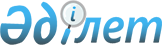 О технологических документах, регламентирующих информационное взаимодействие при реализации средствами интегрированной информационной системы внешней и взаимной торговли общего процесса "Обеспечение обмена сведениями о суммах зачисленных и распределенных ввозных таможенных пошлин, а также формирование, ведение и использование базы данных, содержащей такие сведения"
					
			Утративший силу
			
			
		
					Решение Коллегии Евразийской экономической комиссии от 4 октября 2016 года № 112. Утратило силу решением Коллегии Евразийской экономической комиссии от 18 октября 2022 года № 148.
      Сноска. Утратило силу решением Коллегии Евразийской экономической комиссии от 18.10.2022 № 148 (вступает в силу по истечении 30 календарных дней с даты его официального опубликования).
      В соответствии с пунктом 30 Протокола об информационно-коммуникационных технологиях и информационном взаимодействии в рамках Евразийского экономического союза (приложение № 3 к Договору о Евразийском экономическом союзе от 29 мая 2014 года) и руководствуясь Решением Коллегии Евразийской экономической комиссии от 6 ноября 2014 г. № 200, Коллегия Евразийской экономической комиссии решила:
      1. Утвердить прилагаемые:
      Правила информационного взаимодействия при реализации средствами интегрированной информационной системы внешней и взаимной торговли общего процесса "Обеспечение обмена сведениями о суммах зачисленных и распределенных ввозных таможенных пошлин, а также формирование, ведение и использование базы данных, содержащей такие сведения";
      Регламент информационного взаимодействия между уполномоченными органами государств – членов Евразийского экономического союза при реализации средствами интегрированной информационной системы внешней и взаимной торговли общего процесса "Обеспечение обмена сведениями о суммах зачисленных и распределенных ввозных таможенных пошлин, а также формирование, ведение и использование базы данных, содержащей такие сведения";
      Регламент информационного взаимодействия между уполномоченными органами государств – членов Евразийского экономического союза и Евразийской экономической комиссией при реализации средствами интегрированной информационной системы внешней и взаимной торговли общего процесса "Обеспечение обмена сведениями о суммах зачисленных и распределенных ввозных таможенных пошлин, а также формирование, ведение и использование базы данных, содержащей такие сведения";
      Описание форматов и структур электронных документов и сведений, используемых для реализации средствами интегрированной информационной системы внешней и взаимной торговли общего процесса "Обеспечение обмена сведениями о суммах зачисленных и распределенных ввозных таможенных пошлин, а также формирование, ведение и использование базы данных, содержащей такие сведения";
      Порядок присоединения к общему процессу "Обеспечение обмена сведениями о суммах зачисленных и распределенных ввозных таможенных пошлин, а также формирование, ведение и использование базы данных, содержащей такие сведения".
      2. Установить, что:
      а) информационное взаимодействие уполномоченных органов государств – членов Евразийского экономического союза между собой и с Евразийской экономической комиссией при реализации средствами интегрированной информационной системы внешней и взаимной торговли общего процесса "Обеспечение обмена сведениями о суммах зачисленных и распределенных ввозных таможенных пошлин, а также формирование, ведение и использование базы данных, содержащей такие сведения" осуществляется с применением электронной цифровой подписи (электронной подписи);
      б) разработка технических схем структур электронных документов и сведений, предусмотренных Описанием, утвержденным настоящим Решением, и обеспечение их размещения в реестре структур электронных документов и сведений, используемых при реализации информационного взаимодействия в интегрированной информационной системе внешней и взаимной торговли, осуществляются департаментом Евразийской экономической комиссии, в компетенцию которого входит координация работ по созданию и развитию интегрированной информационной системы Евразийского экономического союза.
      3. Настоящее Решение вступает в силу по истечении 30 календарных дней с даты его официального опубликования. Правила
информационного взаимодействия
при реализации средствами интегрированной информационной
системы внешней и взаимной торговли общего процесса
"Обеспечение обмена сведениями о суммах зачисленных и
распределенных ввозных таможенных пошлин, а также формирование,
ведение и использование базы данных, содержащей такие сведения"
I. Общие положения
      1. Настоящие Правила разработаны в соответствии со следующими актами, входящими в право Евразийского экономического союза (далее – Союз):
      Договор о Евразийском экономическом союзе от 29 мая 2014 года;
      Решение Коллегии Евразийской экономической комиссии от 6 ноября 2014 г. № 200 "О технологических документах, регламентирующих информационное взаимодействие при реализации средствами интегрированной информационной системы внешней и взаимной торговли общих процессов";
      Решение Коллегии Евразийской экономической комиссии от 2 декабря 2014 г. № 222 "Об утверждении форм отчетов об уплаченных, зачисленных и распределенных суммах ввозных таможенных пошлин";
      Решение Коллегии Евразийской экономической комиссии от 27 января 2015 г. № 5 "Об утверждении Правил электронного обмена данными в интегрированной информационной системе внешней и взаимной торговли";
      Решение Коллегии Евразийской экономической комиссии от 14 апреля 2015 г. № 29 "О перечне общих процессов в рамках Евразийского экономического союза и внесении изменения в Решение Коллегии Евразийской экономической комиссии от 19 августа 2014 г. № 132";
      Решение Коллегии Евразийской экономической комиссии от 9 июня 2015 г. № 63 "О Методике анализа, оптимизации, гармонизации и описания общих процессов в рамках Евразийского экономического союза";
      Решение Коллегии Евразийской экономической комиссии от 28 сентября 2015 г. № 125 "Об утверждении Положения об обмене электронными документами при трансграничном взаимодействии органов государственной власти государств – членов Евразийского экономического союза между собой и с Евразийской экономической комиссией". II. Область применения
      2. Настоящие Правила разработаны в целях определения порядка и условий информационного взаимодействия между участниками общего процесса "Обеспечение обмена сведениями о суммах зачисленных и распределенных ввозных таможенных пошлин, а также формирование, ведение и использование базы данных, содержащей такие сведения" (далее – общий процесс), включая описание процедур, выполняемых в рамках этого общего процесса.
      3. Настоящие Правила применяются участниками общего процесса при контроле за порядком выполнения процедур и операций в рамках общего процесса, а также при проектировании, разработке и доработке компонентов информационных систем, обеспечивающих реализацию общего процесса. III. Основные понятия
      4. Понятия "группа процедур общего процесса", "информационный объект общего процесса", "исполнитель", "операция общего процесса", "процедура общего процесса" и "участник общего процесса", используемые в настоящих Правилах, применяются в значениях, определенных Методикой анализа, оптимизации, гармонизации и описания общих процессов в рамках Евразийского экономического союза, утвержденной Решением Коллегии Евразийской экономической комиссии от 9 июня 2015 г. № 63. IV. Основные сведения об общем процессе
      5. Полное наименование общего процесса: "Обеспечение обмена сведениями о суммах зачисленных и распределенных ввозных таможенных пошлин, а также формирование, ведение и использование базы данных, содержащей такие сведения".
      6. Кодовое обозначение общего процесса: P.DS.01, версия 1.0.0. 1. Цели и задачи общего процесса
      7. Целями общего процесса являются:
      а) совершенствование обмена сведениями о суммах зачисленных и распределенных ввозных таможенных пошлин (далее - сведения о суммах ввозных таможенных пошлин) между уполномоченными органами государств-членов;
      б) осуществление Евразийской экономической комиссией (далее – Комиссия) мониторинга реализации механизма зачисления и распределения ввозных таможенных пошлин.
      8. Для достижения целей общего процесса необходимо решить следующие задачи:
      а) обеспечить автоматизированный обмен имеющими юридическую силу электронными документами (сведениями) о суммах зачисленных и распределенных ввозных таможенных пошлин между уполномоченными органами государств – членов Союза (далее – государства-члены), а также их представление уполномоченными органами государств-членов в Комиссию;
      б) обеспечить в Комиссии учет и хранение консолидированных сведений о суммах ввозных таможенных пошлин;
      в) обеспечить в Комиссии возможность использования сведений о суммах ввозных таможенных пошлин для аналитической обработки, а также для подготовки справочных, статистических, аналитических и информационных материалов в сфере зачисления и распределения сумм ввозных таможенных пошлин;
      г) обеспечить в Комиссии возможность совместного анализа сведений о суммах ввозных таможенных пошлин, сведений об объемах продажи (покупки) денежных средств, поступивших на счета в иностранной валюте государств-членов, а также сведений, связанных с уплатой ввозных таможенных пошлин;
      д) обеспечить использование участниками общего процесса единых классификаторов и справочников. 2. Участники общего процесса
      9. Перечень участников общего процесса приведен в таблице 1.
                                                                  Таблица 1
      Перечень участников общего процесса 3. Структура общего процесса
      10. Общий процесс представляет собой совокупность процедур:
      а) представление уполномоченными органами друг другу сведений о суммах ввозных таможенных пошлин за отчетный день;
      б) представление уполномоченными органами в Комиссию сведений о суммах ввозных таможенных пошлин за отчетный месяц;
      в) представление уполномоченными органами друг другу сведений о суммах ввозных таможенных пошлин за отчетный месяц;
      г) представление уполномоченными органами друг другу сведений из протокола оперативной сверки полученных данных;
      д) представление в Комиссию измененных ежемесячных сведений о суммах ввозных таможенных пошлин;
      е) представление в уполномоченные органы измененных ежемесячных сведений о суммах ввозных таможенных пошлин;
      ж) представление в уполномоченные органы измененных ежедневных сведений о суммах ввозных таможенных пошлин.
      11. При выполнении процедур общего процесса представление сведений о суммах ввозных таможенных пошлин уполномоченными органами в Комиссию и информационный обмен между уполномоченными органами указанными сведениями осуществляется с использованием интеграционной платформы интегрированной информационной системы внешней и взаимной торговли.
      Уполномоченные органы представляют друг другу сведения о суммах ввозных таможенных пошлин ежедневно не позднее 16 часов по местному времени (далее – ежедневно) и ежемесячно за отчетный период. При возникновении необходимости корректировки ранее представленных сведений уполномоченные органы повторно представляют сведения о суммах ввозных таможенных пошлин. В установленном случае уполномоченные органы направляют друг другу протокол оперативной сверки полученных данных.
      Представление указанных сведений осуществляется в соответствии с Регламентом информационного взаимодействия между уполномоченными органами государств – членов Евразийского экономического союза при реализации средствами интегрированной информационной системы внешней и взаимной торговли общего процесса "Обеспечение обмена сведениями о суммах зачисленных и распределенных ввозных таможенных пошлин, а также формирование, ведение и использование базы данных, содержащей такие сведения", утвержденным Решением Коллегии Евразийской экономической комиссии от 4 октября 2016 г. № 112 (далее – Регламент информационного взаимодействия между уполномоченными органами).
      Уполномоченные органы представляют в Комиссию сведения о суммах ввозных таможенных пошлин ежемесячно за отчетный период. При возникновении необходимости корректировки ранее представленных сведений уполномоченные органы повторно представляют сведения о суммах ввозных таможенных пошлин.
      При внесении изменений в ежемесячные сведения о суммах ввозных таможенных пошлин при необходимости представляются сведения за все месяцы, начиная с месяца, сведения которого подверглись корректировке.
      Представление указанных сведений осуществляется в соответствии с Регламентом информационного взаимодействия между уполномоченными органами государств – членов Евразийского экономического союза и Евразийской экономической комиссией при реализации средствами интегрированной информационной системы внешней и взаимной торговли общего процесса "Обеспечение обмена сведениями о суммах зачисленных и распределенных ввозных таможенных пошлин, а также формирование, ведение и использование базы данных, содержащей такие сведения", утвержденным Решением Коллегии Евразийской экономической комиссии от 4 октября 2016 г. № 112 (далее – Регламент информационного взаимодействия между уполномоченными органами и Комиссией).
      Формат и структура представляемых сведений должны соответствовать Описанию форматов и структур электронных документов и сведений, используемых для реализации средствами интегрированной информационной системы внешней и взаимной торговли общего процесса "Обеспечение обмена сведениями о суммах зачисленных и распределенных ввозных таможенных пошлин, а также формирование, ведение и использование базы данных, содержащей такие сведения", утвержденному Решением Коллегии Евразийской экономической комиссии от 4 октября 2016 г. № 112 (далее – Описание форматов и структур электронных документов и сведений).
      12. Приведенное описание структуры общего процесса представлено на рисунке 1.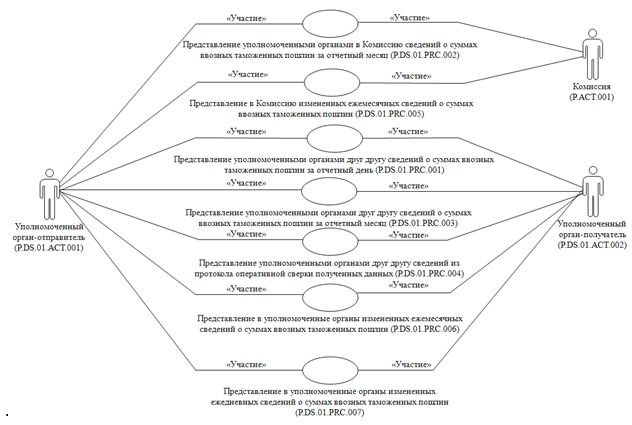 
      Рис. 1. Структура общего процесса
      13. Порядок выполнения процедур общего процесса, включая детализированное описание операций, приведен в разделе VIII настоящих Правил.
      14. В разделе приводится общая схема, демонстрирующая связи между процедурами общего процесса и порядок их выполнения. Общая схема процедур построена с использованием графической нотации UML (унифицированный язык моделирования – Unified Modeling Language) и снабжена текстовым описанием. 4. Процедуры общего процесса
      15. Перечень процедур общего процесса приведен в таблице 2.
                                                                  Таблица 2
      Перечень процедур общего процесса V. Информационные объекты общего процесса
      16. Перечень информационных объектов, сведения о которых или из которых передаются в процессе информационного взаимодействия между участниками общего процесса, приведен в таблице 3.
                                                                  Таблица 3
      Перечень информационных объектов VI. Ответственность участников общего процесса
      17. Привлечение к дисциплинарной ответственности за несоблюдение требований, направленных на обеспечение своевременности и полноты передачи сведений участвующих в информационном взаимодействии должностных лиц и сотрудников Комиссии, осуществляется в соответствии с Договором о Евразийском экономическом союзе от 29 мая 2014 года, иными международными договорами и актами, составляющими право Союза, а должностных лиц и сотрудников уполномоченных органов государств-членов – в соответствии с законодательством государств-членов. VII. Справочники и классификаторы общего процесса
      18. Перечень справочников и классификаторов общего процесса приведен в таблице 4.
                                                                  Таблица 4
                   Перечень справочников и классификаторов общего процесса VIII. Процедуры общего процесса
Процедура "Представление уполномоченными органами друг другу
сведений о суммах ввозных таможенных пошлин за отчетный день"
(P.DS.01.PRC.001)
      19. Схема выполнения процедуры "Представление уполномоченными органами друг другу сведений о суммах ввозных таможенных пошлин за отчетный день" (P.DS.01.PRC.001) представлена на рисунке 2.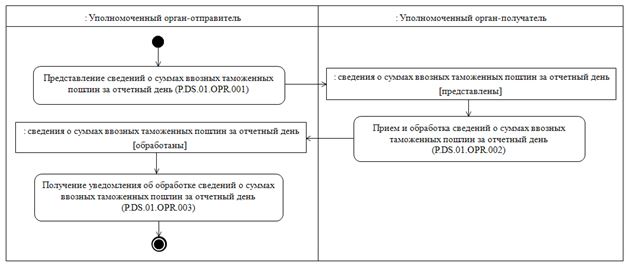 
      Рис. 2. Схема выполнения процедуры "Представление уполномоченными
      органами друг другу сведений о суммах ввозных таможенных пошлин за
      отчетный день" (P.DS.01.PRC.001)
      20. Процедура "Представление уполномоченными органами друг другу сведений о суммах ввозных таможенных пошлин за отчетный день" (P.DS.01.PRC.001) выполняется при наступлении срока представления сведений о суммах ввозных таможенных пошлин за отчетный день.
      21. Первой выполняется операция "Представление сведений о суммах ввозных таможенных пошлин за отчетный день" (P.DS.01.OPR.001), по результатам выполнения которой уполномоченным органом-отправителем формируются и направляются сведения о суммах ввозных таможенных пошлин за отчетный день в уполномоченный орган-получатель.
      22. При получении уполномоченным органом-получателем сведений о суммах ввозных таможенных пошлин за отчетный день выполняется операция "Прием и обработка сведений о суммах ввозных таможенных пошлин за отчетный день" (P.DS.01.OPR.002), по результатам выполнения которой осуществляется прием и обработка указанных сведений. В уполномоченный орган-отправитель направляется уведомление об обработке сведений о суммах ввозных таможенных пошлин за отчетный день.
      23. При получении уполномоченным органом-отправителем уведомления об обработке сведений о суммах ввозных таможенных пошлин за отчетный день выполняется операция "Получение уведомления об обработке сведений о суммах ввозных таможенных пошлин за отчетный день" (P.DS.01.OPR.003), по результатам выполнения которой осуществляются прием и обработка указанного уведомления.
      24. Результатом выполнения процедуры "Представление уполномоченными органами друг другу сведений о суммах ввозных таможенных пошлин за отчетный день" (P.DS.01.PRC.001) является получение уполномоченным органом-получателем сведений о суммах ввозных таможенных пошлин за отчетный день.
      25. Перечень операций общего процесса, выполняемых в рамках процедуры "Представление уполномоченными органами друг другу сведений о суммах ввозных таможенных пошлин за отчетный день" (P.DS.01.PRC.001), приведен в таблице 5.
                                                                  Таблица 5
         Перечень операций общего процесса, выполняемых в рамках процедуры
      "Представление уполномоченными органами друг другу сведений о суммах
      ввозных таможенных пошлин за отчетный день" (P.DS.01.PRC.001)
                                                                  Таблица 6
      Описание операции "Представление сведений о суммах ввозных
      таможенных пошлин за отчетный день" (P.DS.01.OPR.001)
                                                                  Таблица 7
      Описание операции "Прием и обработка сведений о суммах ввозных
      таможенных пошлин за отчетный день" (P.DS.01.OPR.002)
                                                                  Таблица 8
         Описание операции "Получение уведомления об обработке сведений о
      суммах ввозных таможенных пошлин за отчетный день" (P.DS.01.OPR.003) Процедура "Представление уполномоченными органами в Комиссию
сведений о суммах ввозных таможенных пошлин за отчетный месяц"
(P.DS.01.PRC.002)
      26. Схема выполнения процедуры "Представление уполномоченными органами в Комиссию сведений о суммах ввозных таможенных пошлин за отчетный месяц" (P.DS.01.PRC.002) представлена на рисунке 3.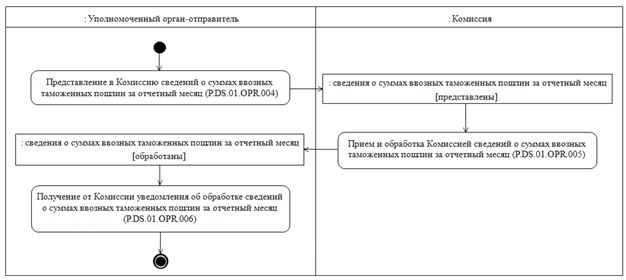 
      Рис. 3. Схема выполнения процедуры "Представление уполномоченными
      органами в Комиссию сведений о суммах ввозных таможенных пошлин за
      отчетный месяц" (P.DS.01.PRC.002)
      27. Процедура "Представление уполномоченными органами в Комиссию сведений о суммах ввозных таможенных пошлин за отчетный месяц" (P.DS.01.PRC.002) выполняется при наступлении срока представления сведений о суммах ввозных таможенных пошлин за отчетный месяц.
      28. Первой выполняется операция "Представление в Комиссию сведений о суммах ввозных таможенных пошлин за отчетный месяц" (P.DS.01.OPR.004), по результатам выполнения которой уполномоченным органом-отправителем формируются и направляются 
      в Комиссию сведения о суммах ввозных таможенных пошлин за отчетный месяц.
      29. При получении Комиссией сведений о суммах ввозных таможенных пошлин за отчетный месяц выполняется операция "Прием и обработка Комиссией сведений о суммах ввозных таможенных пошлин за отчетный месяц" (P.DS.01.OPR.005), по результатам выполнения которой осуществляется прием и обработка указанных сведений. В уполномоченный орган-отправитель, направляется уведомление об обработке сведений о суммах ввозных таможенных пошлин за отчетный месяц.
      30. При получении уполномоченным органом-отправителем уведомления об обработке сведений о суммах ввозных таможенных пошлин за отчетный месяц выполняется операция "Получение от Комиссии уведомления об обработке сведений о суммах ввозных таможенных пошлин за отчетный месяц" (P.DS.01.OPR.006), по результатам выполнения которой осуществляются прием и обработка указанного уведомления.
      31. Результатом выполнения процедуры "Представление уполномоченными органами в Комиссию сведений о суммах ввозных таможенных пошлин за отчетный месяц" (P.DS.01.PRC.002) является получение Комиссией сведений о суммах ввозных таможенных пошлин за отчетный месяц.
      32. Перечень операций общего процесса, выполняемых в рамках процедуры "Представление уполномоченными органами в Комиссию сведений о суммах ввозных таможенных пошлин за отчетный месяц" (P.DS.01.PRC.002), приведен в таблице 9.
                                                                  Таблица 9
        Перечень операций общего процесса, выполняемых в рамках процедуры
      "Представление уполномоченными органами в Комиссию сведений о суммах
      ввозных таможенных пошлин за отчетный месяц" (P.DS.01.PRC.002)
                                                                 Таблица 10
      Описание операции "Представление в Комиссию сведений о суммах
      ввозных таможенных пошлин за отчетный месяц" (P.DS.01.OPR.004)
                                                                 Таблица 11
      Описание операции "Прием и обработка Комиссией сведений о суммах
      ввозных таможенных пошлин за отчетный месяц" (P.DS.01.OPR.005)
                                                                 Таблица 12
         Описание операции "Получение от Комиссии уведомления об обработке
      сведений о суммах ввозных таможенных пошлин за отчетный месяц"
      (P.DS.01.OPR.006) Процедура "Представление уполномоченными органами друг другу
сведений о суммах ввозных таможенных пошлин за отчетный месяц"
(P.DS.01.PRC.003)
      33. Схема выполнения процедуры "Представление уполномоченными органами друг другу сведений о суммах ввозных таможенных пошлин за отчетный месяц" (P.DS.01.PRC.003) представлена на рисунке 4.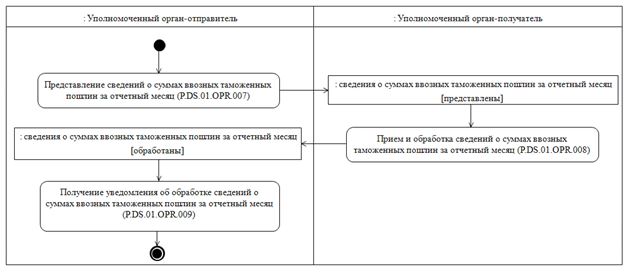 
      Рис. 4. Схема выполнения процедуры "Представление уполномоченными
      органами друг другу сведений о суммах ввозных таможенных пошлин за
      отчетный месяц" (P.DS.01.PRC.003)
      34. Процедура "Представление уполномоченными органами друг другу сведений о суммах ввозных таможенных пошлин за отчетный месяц" (P.DS.01.PRC.003) выполняется при наступлении срока представления сведений о суммах ввозных таможенных пошлин за отчетный месяц.
      35. Первой выполняется операция "Представление сведений о суммах ввозных таможенных пошлин за отчетный месяц" (P.DS.01.OPR.007), по результатам выполнения которой уполномоченным органом-отправителем формируются и направляются сведения о суммах ввозных таможенных пошлин за отчетный месяц в уполномоченный орган-получатель.
      36. При получении уполномоченным органом-получателем сведений о суммах ввозных таможенных пошлин за отчетный месяц выполняется операция "Прием и обработка сведений о суммах ввозных таможенных пошлин за отчетный месяц" (P.DS.01.OPR.008), по результатам выполнения которой осуществляется прием и обработка указанных сведений. В уполномоченный орган-отправитель, направляется уведомление об обработке сведений о суммах ввозных таможенных пошлин за отчетный месяц.
      37. При получении уполномоченным органом-отправителем уведомления об обработке сведений о суммах ввозных таможенных пошлин за отчетный месяц выполняется операция "Получение уведомления об обработке сведений о суммах ввозных таможенных пошлин за отчетный месяц" (P.DS.01.OPR.009), по результатам выполнения которой осуществляется прием и обработка указанного уведомления.
      38. Результатом выполнения процедуры "Представление уполномоченными органами друг другу сведений о суммах ввозных таможенных пошлин за отчетный месяц" (P.DS.01.PRC.003) является получение уполномоченным органом-получателем сведений о суммах ввозных таможенных пошлин за отчетный месяц.
      39. Перечень операций общего процесса, выполняемых в рамках процедуры "Представление уполномоченными органами друг другу сведений о суммах ввозных таможенных пошлин за отчетный месяц" (P.DS.01.PRC.003), приведен в таблице 13.
                                                                 Таблица 13
      Перечень операций общего процесса, выполняемых в рамках процедуры
      "Представление уполномоченными органами друг другу сведений о суммах
      ввозных таможенных пошлин за отчетный месяц" (P.DS.01.PRC.003)
                                                                 Таблица 14
      Описание операции "Представление сведений о суммах ввозных
      таможенных пошлин за отчетный месяц" (P.DS.01.OPR.007)
                                                                 Таблица 15
      Описание операции "Прием и обработка сведений о суммах ввозных
                 таможенных пошлин за отчетный месяц" (P.DS.01.OPR.008)
                                                                  Таблица 16
      Описание операции "Получение уведомления об обработке сведений о
      суммах ввозных таможенных пошлин за отчетный месяц" (P.DS.01.OPR.009) Процедура "Представление уполномоченными органами друг другу
сведений из протокола оперативной сверки полученных данных"
(P.DS.01.PRC.004)
      40. Схема выполнения процедуры "Представление уполномоченными органами друг другу сведений из протокола оперативной сверки полученных данных" (P.DS.01.PRC.004) представлена на рисунке 5.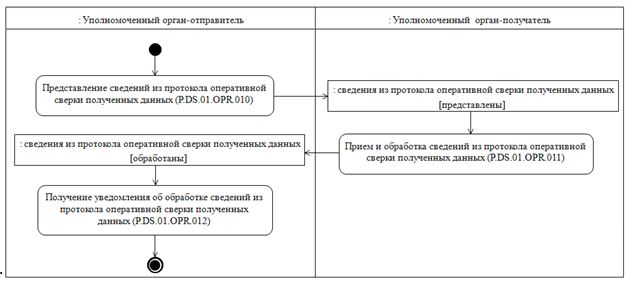 
      Рис. 5. Схема выполнения процедуры "Представление уполномоченными
      органами друг другу сведений из протокола оперативной сверки
      полученных данных" (P.DS.01.PRC.004)
      41. Процедура "Представление уполномоченными органами друг другу сведений из протокола оперативной сверки полученных данных" (P.DS.01.PRC.004) выполняется при установлении расхождений в полученных от уполномоченного органа-отправителя сведений о суммах зачисленных и распределенных ввозных таможенных пошлин.
      42. Первой выполняется операция "Представление сведений из протокола оперативной сверки полученных данных" (P.DS.01.OPR.010), по результатам выполнения которой уполномоченным органом-отправителем формируются и направляются сведения протокола оперативной сверки полученных данных в уполномоченный орган-получатель.
      43. При получении уполномоченным органом-получателем сведений из протокола оперативной сверки полученных данных выполняется операция "Прием и обработка сведений из протокола оперативной сверки полученных данных" (P.DS.01.OPR.011), по результатам выполнения которой осуществляется прием и обработка указанных сведений. В уполномоченный орган-отправитель, направляется уведомление об обработке сведений из протокола оперативной сверки полученных данных.
      44. При получении уполномоченным органом-отправителем уведомления об обработке сведений из протокола оперативной сверки полученных данных выполняется операция "Получение уведомления об обработке сведений из протокола оперативной сверки полученных данных" (P.DS.01.OPR.012), по результатам выполнения которой осуществляется прием и обработка указанного уведомления.
      45. Результатом выполнения процедуры "Представление уполномоченными органами друг другу сведений из протокола оперативной сверки полученных данных" (P.DS.01.PRC.004) является получение уполномоченным органом-получателем сведений из протокола оперативной сверки полученных данных.
      46. Перечень операций общего процесса, выполняемых в рамках процедуры "Представление уполномоченными органами друг другу сведений из протокола оперативной сверки полученных данных" (P.DS.01.PRC.004), приведен в таблице 17.
                                                                 Таблица 17
         Перечень операций общего процесса, выполняемых в рамках процедуры
      "Представление уполномоченными органами друг другу сведений из
      протокола оперативной сверки полученных данных" (P.DS.01.PRC.004)
                                                                 Таблица 18
         Описание операции "Представление сведений из протокола оперативной
      сверки полученных данных" (P.DS.01.OPR.010)
                                                                 Таблица 19
      Описание операции "Прием и обработка сведений из протокола
                  оперативной сверки полученных данных" (P.DS.01.OPR.011)
                                                                 Таблица 20
         Описание операции "Получение уведомления об обработке сведений из
      протокола оперативной сверки полученных данных" (P.DS.01.OPR.012)
      Процедура "Представление в Комиссию измененных ежемесячных сведений
      о суммах ввозных таможенных пошлин" (P.DS.01.PRC.005)
      47. Схема выполнения процедуры "Представление в Комиссию измененных ежемесячных сведений о суммах ввозных таможенных пошлин" (P.DS.01.PRC.005) представлена на рисунке 6.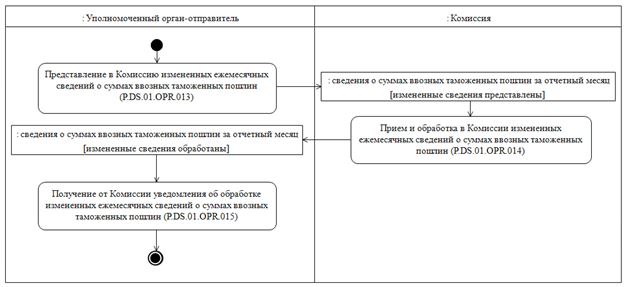 
      Рис. 6. Схема выполнения процедуры "Представление в Комиссию
        измененных ежемесячных сведений о суммах ввозных таможенных пошлин"
      (P.DS.01.PRC.005)
      48. Процедура "Представление в Комиссию измененных ежемесячных сведений о суммах ввозных таможенных пошлин" (P.DS.01.PRC.005) выполняется при возникновении необходимости внесения изменений в направленные ранее сведения о суммах ввозных таможенных пошлин за отчетный месяц.
      49. Первой выполняется операция "Представление в Комиссию измененых ежемесячных сведений о суммах ввозных таможенных пошлин" (P.DS.01.OPR.013), по результатам выполнения которой уполномоченным органом-отправителем формируются и направляются в Комиссию измененные ежемесячные сведения о суммах ввозных таможенных пошлин.
      50. При получении Комиссией измененных ежемесячных сведений о суммах ввозных таможенных пошлин выполняется операция "Прием и обработка в Комиссии измененных ежемесячных сведений о суммах ввозных таможенных пошлин" (P.DS.01.OPR.014), по результатам выполнения которой осуществляется прием и обработка указанных сведений. В уполномоченный орган-отправитель, направляется уведомление об обработке измененных ежемесячных сведений о суммах ввозных таможенных пошлин.
      51. При получении уполномоченным органом-отправителем уведомления об обработке измененных ежемесячных сведений о суммах ввозных таможенных пошлин выполняется операция "Получение от Комиссии уведомления об обработке измененных ежемесячных сведений о суммах ввозных таможенных пошлин" (P.DS.01.OPR.015), по результатам выполнения которой осуществляются прием и обработка указанного уведомления.
      52. Результатом выполнения процедуры "Представление в Комиссию измененных ежемесячных сведений о суммах ввозных таможенных пошлин" (P.DS.01.PRC.005) является получение Комиссией измененных ежемесячных сведений о суммах ввозных таможенных пошлин.
      53. Перечень операций общего процесса, выполняемых в рамках процедуры "Представление в Комиссию измененных ежемесячных сведений о суммах ввозных таможенных пошлин" (P.DS.01.PRC.005), приведен в таблице 21.
                                                                 Таблица 21
         Перечень операций общего процесса, выполняемых в рамках процедуры
      "Представление в Комиссию измененных ежемесячных сведений о суммах
      ввозных таможенных пошлин" (P.DS.01.PRC.005)
                                                                 Таблица 22
         Описание операции "Представление в Комиссию измененных ежемесячных
      сведений о суммах ввозных таможенных пошлин" (P.DS.01.OPR.013)
                                                                 Таблица 23
      Описание операции "Прием и обработка в Комиссии измененных
      ежемесячных сведений о суммах ввозных таможенных пошлин"
      (P.DS.01.OPR.014)
                                                                 Таблица 24
         Описание операции "Получение от Комиссии уведомления об обработке
        измененных ежемесячных сведений о суммах ввозных таможенных пошлин"
      (P.DS.01.OPR.015) Процедура "Представление в уполномоченные органы измененных
ежемесячных сведений о суммах ввозных таможенных пошлин"
(P.DS.01.PRC.006)
      54. Схема выполнения процедуры "Представление в уполномоченные органы измененных ежемесячных сведений о суммах ввозных таможенных пошлин" (P.DS.01.PRC.006) представлена на рисунке 7.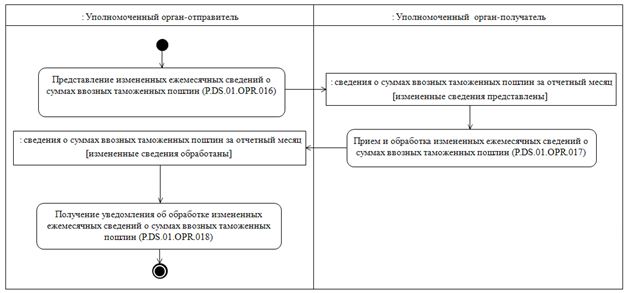 
      Рис. 7. Схема выполнения процедуры "Представление в уполномоченные
      органы измененных ежемесячных сведений о суммах ввозных таможенных
      пошлин" (P.DS.01.PRC.006)
      55. Процедура "Представление в уполномоченные органы измененных ежемесячных сведений о суммах ввозных таможенных пошлин" (P.DS.01.PRC.006) выполняется при возникновении необходимости внесения изменений в направленные ранее сведения о суммах ввозных таможенных пошлин за отчетный месяц.
      56. Первой выполняется операция "Представление измененных ежемесячных сведений о суммах ввозных таможенных пошлин" (P.DS.01.OPR.016), по результатам выполнения которой уполномоченным органом-отправителем формируются и направляются измененные ежемесячные сведения о суммах ввозных таможенных пошлин в уполномоченный орган-получатель.
      57. При получении уполномоченным органом-получателем измененных ежемесячных сведений о суммах ввозных таможенных пошлин выполняется операция "Прием и обработка измененных ежемесячных сведений о суммах ввозных таможенных пошлин" (P.DS.01.OPR.017), по результатам выполнения которой осуществляется прием и обработка указанных сведений. В уполномоченный орган-отправитель, направляется уведомление об обработке измененных ежемесячных сведений о суммах ввозных таможенных пошлин.
      58. При получении уполномоченным органом-отправителем уведомления об обработке измененных ежемесячных сведений о суммах ввозных таможенных пошлин выполняется операция "Получение уведомления об обработке измененных ежемесячных сведений о суммах ввозных таможенных пошлин" (P.DS.01.OPR.018), по результатам выполнения которой осуществляется прием и обработка указанного уведомления.
      59. Результатом выполнения процедуры "Представление в уполномоченные органы измененных ежемесячных сведений о суммах ввозных таможенных пошлин" (P.DS.01.PRC.006) является получение уполномоченным органом-получателем измененных ежемесячных сведений о суммах ввозных таможенных пошлин.
      60. Перечень операций общего процесса, выполняемых в рамках процедуры "Представление в уполномоченные органы измененных ежемесячных сведений о суммах ввозных таможенных пошлин" (P.DS.01.PRC.006), приведен в таблице 25.
                                                                 Таблица 25
         Перечень операций общего процесса, выполняемых в рамках процедуры
      "Представление в уполномоченные органы измененных ежемесячных
      сведений о суммах ввозных таможенных пошлин" (P.DS.01.PRC.006)
                                                                 Таблица 26
        Описание операции "Представление измененных ежемесячных сведений о
      суммах ввозных таможенных пошлин" (P.DS.01.OPR.016)
                                                                 Таблица 27
      Описание операции "Прием и обработка измененных ежемесячных сведений
      о суммах ввозных таможенных пошлин" (P.DS.01.OPR.017)
                                                                 Таблица 28
      Описание операции "Получение уведомления об обработке измененных
      ежемесячных сведений о суммах ввозных таможенных пошлин"
      (P.DS.01.OPR.018) Процедура "Представление в уполномоченные органы измененных
ежедневных сведений о суммах ввозных таможенных пошлин"
(P.DS.01.PRC.007)
      61. Схема выполнения процедуры "Представление в уполномоченные органы измененных ежедневных сведений о суммах ввозных таможенных пошлин" (P.DS.01.PRC.007) представлена на рисунке 8.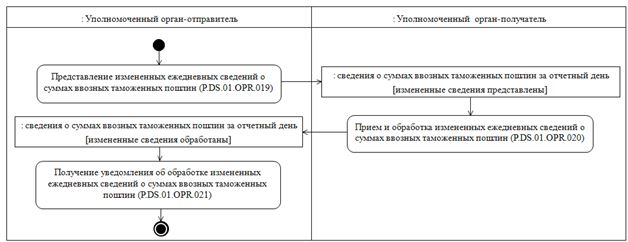 
        Рис. 8. Схема выполнения процедуры "Представление в уполномоченные
      органы измененных ежедневных сведений о суммах ввозных таможенных
      пошлин" (P.DS.01.PRC.007)
      62. Процедура "Представление в уполномоченные органы измененных ежедневных сведений о суммах ввозных таможенных пошлин" (P.DS.01.PRC.007) выполняется при возникновении необходимости внесения изменений в направленные ранее сведения о суммах ввозных таможенных пошлин за отчетный день.
      63. Первой выполняется операция "Представление измененных ежедневных сведений о суммах ввозных таможенных пошлин" (P.DS.01.OPR.016), по результатам выполнения которой уполномоченным органом-отправителем формируются и направляются измененные ежедневные сведения о суммах ввозных таможенных пошлин в уполномоченный орган-получатель.
      64. При получении уполномоченным органом-получателем измененных ежедневных сведений о суммах ввозных таможенных пошлин выполняется операция "Прием и обработка измененных ежедневных сведений о суммах ввозных таможенных пошлин" (P.DS.01.OPR.017), по результатам выполнения которой осуществляется прием и обработка указанных сведений.
      65. При получении уполномоченным органом-отправителем уведомления об обработке измененных ежедневных сведений о суммах ввозных таможенных пошлин выполняется операция "Получение уведомления об обработке измененных ежедневных сведений о суммах ввозных таможенных пошлин" (P.DS.01.OPR.018), по результатам выполнения которой осуществляется прием и обработка указанного уведомления. В уполномоченный орган-отправитель, направляется уведомление об обработке измененных ежедневных сведений о суммах ввозных таможенных пошлин.
      66. Результатом выполнения процедуры "Представление в уполномоченные органы измененных ежедневных сведений о суммах ввозных таможенных пошлин" (P.DS.01.PRC.007) является получение уполномоченным органом-получателем измененных ежедневных сведений о суммах ввозных таможенных пошлин.
      67. Перечень операций общего процесса, выполняемых в рамках процедуры "Представление в уполномоченные органы измененных ежедневных сведений о суммах ввозных таможенных пошлин" (P.DS.01.PRC.007), приведен в таблице 29.
                                                                 Таблица 29
         Перечень операций общего процесса, выполняемых в рамках процедуры
      "Представление в уполномоченные органы измененных ежедневных
      сведений о суммах ввозных таможенных пошлин" (P.DS.01.PRC.007)
                                                                 Таблица 30
        Описание операции "Представление измененных ежедневных сведений о
      суммах ввозных таможенных пошлин" (P.DS.01.OPR.019)
                                                                 Таблица 31
        Описание операции "Прием и обработка измененных ежедневных сведений
      о суммах ввозных таможенных пошлин" (P.DS.01.OPR.020)
                                                                 Таблица 32
         Описание операции "Получение уведомления об обработке измененных
      ежедневных сведений о суммах ввозных таможенных пошлин"
      (P.DS.01.OPR.021) IX. Порядок действий в нештатных ситуациях
      68. При выполнении процедур общего процесса возможны исключительные ситуации, при которых обработка данных не может быть произведена в обычном режиме. Это может произойти при возникновении технических сбоев, ошибок структурного и форматно-логического контроля и в иных случаях.
      69. В случае возникновения ошибок структурного и форматно-логического контроля уполномоченный орган-отправитель осуществляет проверку сообщения, относительно которого получено уведомление об ошибке, на соответствие Описанию форматов и структур электронных документов и сведений и требованиям к заполнению электронных документов и сведений в соответствии с Регламентом информационного взаимодействия между уполномоченными органами и Регламентом информационного взаимодействия между уполномоченными органами и Комиссией. В случае выявления несоответствия сведений требованиям указанных документов уполномоченный орган-отправитель принимает необходимые меры для устранения выявленной ошибки в соответствии с установленным порядком.
      70. В целях разрешения нештатных ситуаций государства-члены информируют друг друга и Евразийскую экономическую комиссию об уполномоченных органах государств-членов, к компетенции которых относится выполнение требований, предусмотренных настоящими Правилами, а также представляют сведения о лицах, ответственных за обеспечение технической поддержки при реализации общего процесса. Регламент
информационного взаимодействия
между уполномоченными органами государств – членов Евразийского
экономического союза при реализации средствами интегрированной
информационной системы внешней и взаимной торговли общего
процесса "Обеспечение обмена сведениями о суммах зачисленных и
распределенных ввозных таможенных пошлин, а также формирование,
ведение и использование базы данных, содержащей такие сведения"
I. Общие положения
      1. Настоящий Регламент разработан в соответствии со следующими актами, входящими в право Евразийского экономического союза (далее – Союз):
      Договор о Евразийском экономическом союзе от 29 мая 2014 года;
      Решение Коллегии Евразийской экономической комиссии от 6 ноября 2014 г. № 200 "О технологических документах, регламентирующих информационное взаимодействие при реализации средствами интегрированной информационной системы внешней и взаимной торговли общих процессов";
      Решение Коллегии Евразийской экономической комиссии от 2 декабря 2014 г. № 222 "Об утверждении форм отчетов об уплаченных, зачисленных и распределенных суммах ввозных таможенных пошлин";
      Решение Коллегии Евразийской экономической комиссии от 27 января 2015 г. № 5 "Об утверждении Правил электронного обмена данными в интегрированной информационной системе внешней и взаимной торговли";
      Решение Коллегии Евразийской экономической комиссии от 14 апреля 2015 г. № 29 "О перечне общих процессов в рамках Евразийского экономического союза и внесении изменения в Решение Коллегии Евразийской экономической комиссии от 19 августа 2014 г. № 132";
      Решение Коллегии Евразийской экономической комиссии от 9 июня 2015 г. № 63 "О Методике анализа, оптимизации, гармонизации и описания общих процессов в рамках Евразийского экономического союза";
      Решение Коллегии Евразийской экономической комиссии от 28 сентября 2015 г. № 125 "Об утверждении Положения об обмене электронными документами при трансграничном взаимодействии органов государственной власти государств – членов Евразийского экономического союза между собой и с Евразийской экономической комиссией". II. Область применения
      2. Настоящий Регламент разработан в целях обеспечения единообразного применения участниками общего процесса порядка и условий выполнения транзакций общего процесса "Обеспечение обмена сведениями о суммах зачисленных и распределенных ввозных таможенных пошлин, а также формирование, ведение и использование базы данных, содержащей такие сведения" (далее – общий процесс).
      3. Настоящий Регламент определяет требования к порядку и условиям выполнения операций общего процесса, непосредственно направленных на реализацию информационного взаимодействия между участниками общего процесса.
      4. Настоящий Регламент применяется участниками общего процесса при контроле за порядком выполнения процедур и операций в рамках общего процесса, а также при проектировании, разработке и доработке компонентов информационных систем, обеспечивающих реализацию этого общего процесса. III. Основные понятия
      5. Для целей настоящего Регламента используются понятия, которые означают следующее:
      "авторизация" – предоставление определенному участнику общего процесса прав на выполнение определенных действий;
      "состояние информационного объекта общего процесса" – свойство, характеризующее информационный объект на определенной стадии его жизненного цикла, изменяющееся при выполнении операций общего процесса.
      Понятия "инициатор", "инициирующая операция", "принимающая операция", "респондент", "сообщение общего процесса" и "транзакция общего процесса" используются в настоящем Регламенте в значениях, определенных Методикой анализа, оптимизации, гармонизации и описания общих процессов в рамках Евразийского экономического союза, утвержденной Решением Коллегии Евразийской экономической комиссии от 9 июня 2015 г. № 63.
      Иные понятия, используемые в настоящем Регламенте, применяются в значениях, определенных в пункте 4 Правил информационного взаимодействия при реализации средствами интегрированной информационной системы внешней и взаимной торговли общего процесса "Обеспечение обмена сведениями о суммах зачисленных и распределенных ввозных таможенных пошлин, а также формирование, ведение и использование базы данных, содержащей такие сведения", утвержденных Решением Коллегии Евразийской экономической комиссии от 4 октября 2016 г. № 112 (далее – Правила информационного взаимодействия). IV. Основные сведения об информационном
взаимодействии в рамках общего процесса
1. Участники информационного взаимодействия
      6. Перечень ролей участников информационного взаимодействия в рамках общего процесса приведен в таблице 1.
                                                                  Таблица 1
      Перечень ролей участников информационного взаимодействия 2. Структура информационного взаимодействия
      7. Информационное взаимодействие в рамках общего процесса осуществляется между уполномоченными органами государств – членов Союза (далее – уполномоченные органы) в соответствии с процедурами общего процесса:
      а) представление уполномоченными органами друг другу сведений о суммах ввозных таможенных пошлин за отчетный день;
      б) представление уполномоченными органами друг другу сведений о суммах ввозных таможенных пошлин за отчетный месяц;
      в) представление уполномоченными органами друг другу сведений из протокола оперативной сверки полученных данных;
      г) представление в уполномоченные органы измененных ежемесячных сведений о суммах ввозных таможенных пошлин;
      д) представление в уполномоченные органы измененных ежедневных сведений о суммах ввозных таможенных пошлин.
      Структура информационного взаимодействия между уполномоченными органами представлена на рисунке 1.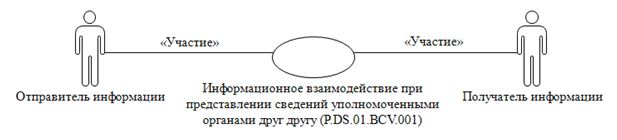 
                 Рис. 1. Структура информационного взаимодействия между
      уполномоченными органами
      8. Информационное взаимодействие между уполномоченными органами реализуется в рамках общего процесса. Структура общего процесса определена в Правилах информационного взаимодействия.
      9. Информационное взаимодействие определяет порядок выполнения транзакций общего процесса, каждая из которых представляет собой обмен сообщениями в целях синхронизации состояний информационного объекта общего процесса между участниками общего процесса. Для каждого информационного взаимодействия определены взаимосвязи между операциями и соответствующими таким операциям транзакциями общего процесса.
      10. При выполнении транзакции общего процесса инициатор в рамках осуществляемой им операции (инициирующей операции) направляет респонденту сообщение-запрос, в ответ на которое респондент в рамках осуществляемой им операции (принимающей операции) может направить или не направить сообщение-ответ в зависимости от шаблона транзакции общего процесса. Структура данных в составе сообщения должна соответствовать Описанию форматов и структур электронных документов и сведений, используемых для реализации средствами интегрированной системы общего процесса "Обеспечение обмена сведениями о суммах зачисленных и распределенных ввозных таможенных пошлин, а также формирование, ведение и использование базы данных, содержащей такие сведения", утвержденному Решением Коллегии Евразийской экономической комиссии от 4 октября 2016 г. № 112 (далее – Описание форматов и структур электронных документов и сведений).
      11. Транзакции общего процесса выполняются в соответствии с заданными параметрами транзакций общего процесса, как это определено настоящим Регламентом. V. Информационное взаимодействие в рамках групп процедур
1. Информационное взаимодействие при представлении сведений
уполномоченными органами друг другу
      12. Схема выполнения транзакций общего процесса при представлении сведений уполномоченными органами друг другу представлена на рисунке 2. Для каждой процедуры общего процесса в таблице 2 приведена связь между операциями, промежуточными и результирующими состояниями информационных объектов общего процесса и транзакциями общего процесса.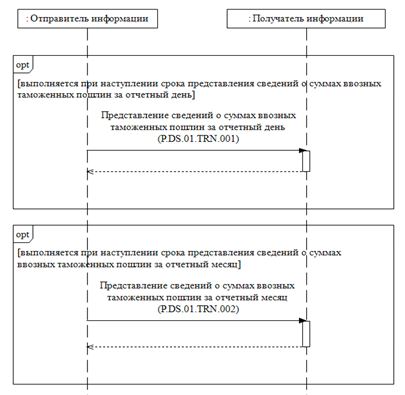 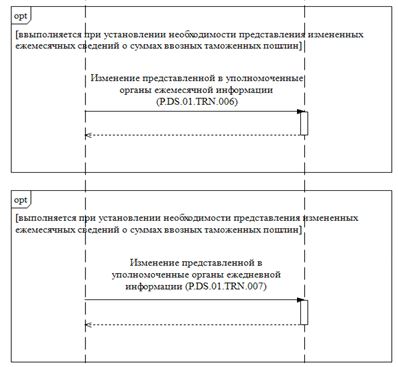 
      Рис. 2. Схема выполнения транзакций общего процесса при
      представлении сведений уполномоченными органами друг другу
                                                                  Таблица 2
      Перечень транзакций общего процесса при представлении сведений
      уполномоченными органами друг другу VI. Описание сообщений общего процесса
      13. Перечень сообщений общего процесса, передаваемых в рамках информационного взаимодействия при реализации общего процесса, приведен в таблице 3. Структура данных в составе сообщения должна соответствовать Описанию форматов и структур электронных документов и сведений. Ссылка на соответствующую структуру в Описании форматов и структур электронных документов и сведений устанавливается по значению графы 3 таблицы 3.
                                                                  Таблица 3
      Перечень сообщений общего процесса VII. Описание транзакций общего процесса
1. Транзакция общего процесса "Представление сведений о суммах
ввозных таможенных пошлин за отчетный день" (P.DS.01.TRN.001)
      14. Транзакция общего процесса "Представление сведений о суммах ввозных таможенных пошлин за отчетный день" (P.DS.01.TRN.001) выполняется для представления инициатором респонденту соответствующих сведений. Схема выполнения указанной транзакции общего процесса представлена на рисунке 3. Параметры транзакции общего процесса приведены в таблице 4.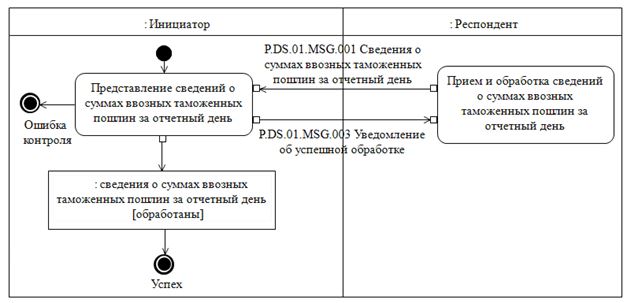 
      Рис. 3. Схема выполнения транзакции общего процесса "Представление
      сведений о суммах ввозных таможенных пошлин за отчетный день"
      (P.DS.01.TRN.001)
                                                                  Таблица 4
      Описание транзакции общего процесса "Представление сведений о суммах      ввозных таможенных пошлин за отчетный день" (P.DS.01.TRN.001) 2. Транзакция общего процесса "Представление сведений о суммах
ввозных таможенных пошлин за отчетный месяц" (P.DS.01.TRN.002)
      15. Транзакция общего процесса "Представление сведений о суммах ввозных таможенных пошлин за отчетный месяц" (P.DS.01.TRN.002) выполняется для представления инициатором респонденту соответствующих сведений. Схема выполнения указанной транзакции общего процесса представлена на рисунке 4. Параметры транзакции общего процесса приведены в таблице 5.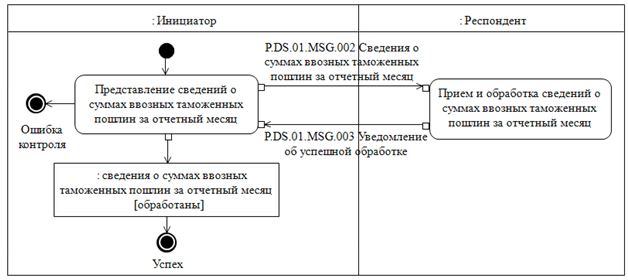 
      Рис. 4. Схема выполнения транзакции общего процесса "Представление
      сведений о суммах ввозных таможенных пошлин за отчетный месяц"
      (P.DS.01.TRN.002)
                                                                  Таблица 5
      Описание транзакции общего процесса "Представление сведений о суммах
      ввозных таможенных пошлин за отчетный месяц" (P.DS.01.TRN.002) 3. Транзакция общего процесса "Получение сведений из протокола
оперативной сверки полученных данных" (P.DS.01.TRN.004)
      16. Транзакция общего процесса "Получение сведений из протокола оперативной сверки полученных данных" (P.DS.01.TRN.004) выполняется для представления инициатором респонденту соответствующих сведений. Схема выполнения указанной транзакции общего процесса представлена на рисунке 5. Параметры транзакции общего процесса приведены в таблице 6.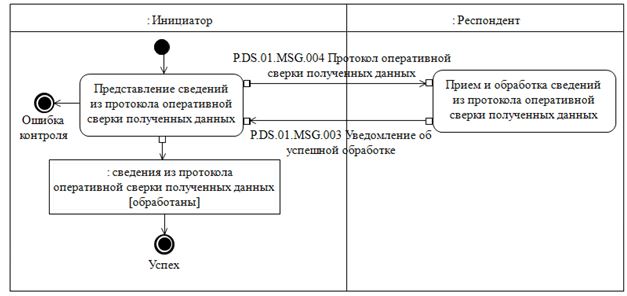 
      Рис. 5. Схема выполнения транзакции общего процесса "Получение
      сведений из протокола оперативной сверки полученных данных"
      (P.DS.01.TRN.004)
                                                                  Таблица 6
      Описание транзакции общего процесса "Получение сведений из протокола
      оперативной сверки полученных данных" (P.DS.01.TRN.004) 4. Транзакция общего процесса "Изменение представленной в
уполномоченные органы ежемесячной информации" (P.DS.01.TRN.006)
      17. Транзакция общего процесса "Изменение представленной в уполномоченные органы ежемесячной информации" (P.DS.01.TRN.006) выполняется для представления инициатором респонденту соответствующих сведений. Схема выполнения указанной транзакции общего процесса представлена на рисунке 6. Параметры транзакции общего процесса приведены в таблице 7.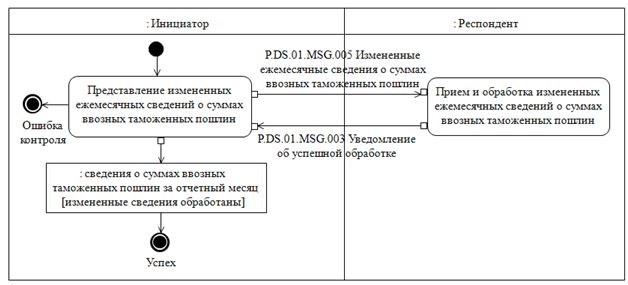 
      Рис. 6. Схема выполнения транзакции общего процесса "Изменение
      представленной в уполномоченные органы ежемесячной информации"
      (P.DS.01.TRN.006)
                                                                  Таблица 7
      Описание транзакции общего процесса "Изменение представленной в
      уполномоченные органы ежемесячной информации" (P.DS.01.TRN.006) 5. Транзакция общего процесса "Изменение представленной в
уполномоченные органы ежедневной информации" (P.DS.01.TRN.007)
      18. Транзакция общего процесса "Изменение представленной в уполномоченные органы ежедневной информации" (P.DS.01.TRN.007) выполняется для представления инициатором респонденту соответствующих сведений. Схема выполнения указанной транзакции общего процесса представлена на рисунке 7. Параметры транзакции общего процесса приведены в таблице 8.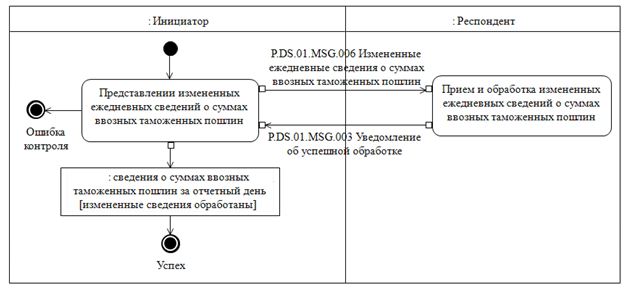 
      Рис. 7. Схема выполнения транзакции общего процесса "Изменение
      представленной в уполномоченные органы ежедневной информации"
      (P.DS.01.TRN.007)
                                                                  Таблица 8
      Описание транзакции общего процесса "Изменение представленной в
      уполномоченные органы ежедневной информации" (P.DS.01.TRN.007) VIII. Порядок действий в нештатных ситуациях
      19. При информационном взаимодействии в рамках общего процесса вероятны нештатные ситуации, когда обработка данных не может быть произведена в обычном режиме. Нештатные ситуации возникают при технических сбоях, истечении времени ожидания и в иных случаях. Для получения участником общего процесса комментариев о причинах возникновения нештатной ситуации и рекомендаций по ее разрешению предусмотрена возможность направления соответствующего запроса в службу поддержки интегрированной информационной системы внешней и взаимной торговли. Общие рекомендации по разрешению нештатной ситуации приведены таблице 9.
      20. Уполномоченный орган государства-члена проводит проверку сообщения, в связи с которым получено уведомление об ошибке, на соответствие Описанию форматов и структур электронных документов и сведений и требованиям к контролю сообщений, указанным в разделе IX настоящего Регламента. В случае если выявлено несоответствие указанным требованиям, уполномоченный орган государства-члена принимает все необходимые меры для устранения выявленной ошибки. В случае если несоответствий не выявлено, уполномоченный орган государства-члена направляет сообщение с описанием этой нештатной ситуации в службу поддержки интегрированной информационной системы внешней и взаимной торговли.
                                                                  Таблица 9
      Действия в нештатных ситуациях IX. Требования к заполнению электронных документов и сведений
      21. Требования к заполнению реквизитов электронных документов (сведений) "Отчет о зачислении и распределении сумм ввозных таможенных пошлин" (R.FP.DS.01.001), передаваемых в сообщении "Сведения о суммах ввозных таможенных пошлин за отчетный день" (P.DS.01.MSG.001), приведены в таблице 10.
                                                                 Таблица 10
      Требования к заполнению реквизитов электронных документов (сведений)
      "Отчет о зачислении и распределении сумм ввозных таможенных пошлин"
      (R.FP.DS.01.001) передаваемых в сообщении "Сведения о суммах ввозных
      таможенных пошлин за отчетный день" (P.DS.01.MSG.001)
      22. Требования к заполнению реквизитов электронных документов (сведений) "Отчет о зачислении и распределении сумм ввозных таможенных пошлин" (R.FP.DS.01.001), передаваемых в сообщении "Сведения о суммах ввозных таможенных пошлин за отчетный месяц" (P.DS.01.MSG.002), приведены в таблице 11.
                                                                 Таблица 11
      Требования к заполнению реквизитов электронных документов (сведений)
        "Отчет о зачислении и распределении сумм ввозных таможенных пошлин"
      (R.FP.DS.01.001), передаваемых в сообщении "Сведения о суммах
      ввозных таможенных пошлин за отчетный месяц" (P.DS.01.MSG.002)
      23. Требования к заполнению реквизитов электронных документов (сведений) "Протокол оперативной сверки полученных данных" (R.FP.DS.01.003), передаваемых в сообщении "Протокол оперативной сверки полученных данных" (P.DS.01.MSG.004), приведены в таблице 12.
                                                                 Таблица 12
      Требования к заполнению реквизитов электронных документов (сведений)
      "Протокол оперативной сверки полученных данных" (R.FP.DS.01.003),
      передаваемых в сообщении "Протокол оперативной сверки полученных
      данных" (P.DS.01.MSG.004)
      24. Требования к заполнению реквизитов электронных документов (сведений) "Отчет о зачислении и распределении сумм ввозных таможенных пошлин" (R.FP.DS.01.001), передаваемых в сообщении "Измененные ежемесячные сведения о суммах ввозных таможенных пошлин" (P.DS.01.MSG.005), приведены в таблице 13.
                                                                 Таблица 13
      Требования к заполнению реквизитов электронных документов (сведений)
        "Отчет о зачислении и распределении сумм ввозных таможенных пошлин"
        (R.FP.DS.01.001), передаваемых в сообщении "Измененные ежемесячные
      сведения о суммах ввозных таможенных пошлин" (P.DS.01.MSG.005)
      25. Требования к заполнению реквизитов электронных документов (сведений) "Отчет о зачислении и распределении сумм ввозных таможенных пошлин" (R.FP.DS.01.001), передаваемых в сообщении "Измененные ежедневные сведения о суммах ввозных таможенных пошлин" (P.DS.01.MSG.006), приведены в таблице 14.
                                                                 Таблица 14
      Требования к заполнению реквизитов электронных документов (сведений)
        "Отчет о зачислении и распределении сумм ввозных таможенных пошлин"
      (R.FP.DS.01.001), передаваемых в сообщении "Измененные ежедневные
      сведения о суммах ввозных таможенных пошлин" (P.DS.01.MSG.006) Регламент
информационного взаимодействия
между уполномоченными органами государств – членов Евразийского
экономического союза и Евразийской экономической комиссией при
реализации средствами интегрированной информационной системы
внешней и взаимной торговли общего процесса "Обеспечение обмена
сведениями о суммах зачисленных и распределенных ввозных
таможенных пошлин, а также формирование, ведение и
использование базы данных, содержащей такие сведения"
I. Общие положения
      1. Настоящий Регламент разработан в соответствии со следующими актами, входящими в право Евразийского экономического союза (далее – Союз):
      Договор о Евразийском экономическом союзе от 29 мая 2014 года;
      Решение Коллегии Евразийской экономической комиссии от 6 ноября 2014 г. № 200 "О технологических документах, регламентирующих информационное взаимодействие при реализации средствами интегрированной информационной системы внешней и взаимной торговли общих процессов";
      Решение Коллегии Евразийской экономической комиссии от 2 декабря 2014 г. № 222 "Об утверждении форм отчетов об уплаченных, зачисленных и распределенных суммах ввозных таможенных пошлин";
      Решение Коллегии Евразийской экономической комиссии от 27 января 2015 г. № 5 "Об утверждении Правил электронного обмена данными в интегрированной информационной системе внешней и взаимной торговли";
      Решение Коллегии Евразийской экономической комиссии от 14 апреля 2015 г. № 29 "О перечне общих процессов в рамках Евразийского экономического союза и внесении изменения в Решение Коллегии Евразийской экономической комиссии от 19 августа 2014 г. № 132";
      Решение Коллегии Евразийской экономической комиссии от 9 июня 2015 г. № 63 "О Методике анализа, оптимизации, гармонизации и описания общих процессов в рамках Евразийского экономического союза";
      Решение Коллегии Евразийской экономической комиссии от 28 сентября 2015 г. № 125 "Об утверждении Положения об обмене электронными документами при трансграничном взаимодействии органов государственной власти государств – членов Евразийского экономического союза между собой и с Евразийской экономической комиссией". II. Область применения
      2. Настоящий Регламент разработан в целях обеспечения единообразного применения участниками общего процесса порядка и условий выполнения транзакций общего процесса "Обеспечение обмена сведениями о суммах зачисленных и распределенных ввозных таможенных пошлин, а также формирование, ведение и использование базы данных, содержащей такие сведения" (далее – общий процесс).
      3. Настоящий Регламент определяет требования к порядку и условиям выполнения операций общего процесса, непосредственно направленных на реализацию информационного взаимодействия между участниками общего процесса.
      4. Настоящий Регламент применяется участниками общего процесса при контроле за порядком выполнения процедур и операций в рамках общего процесса, а также при проектировании, разработке и доработке компонентов информационных систем, обеспечивающих реализацию этого общего процесса. III. Основные понятия
      5. Для целей настоящего Регламента используются понятия, которые означают следующее:
      "авторизация" – предоставление определенному участнику общего процесса прав на выполнение определенных действий;
      "состояние информационного объекта общего процесса" – свойство, характеризующее информационный объект на определенной стадии его жизненного цикла, изменяющееся при выполнении операций общего процесса.
      Понятия "инициатор", "инициирующая операция", "принимающая операция", "респондент", "сообщение общего процесса" и "транзакция общего процесса" используются в настоящем Регламенте в значениях, определенных Методикой анализа, оптимизации, гармонизации и описания общих процессов в рамках Евразийского экономического союза, утвержденной Решением Коллегии Евразийской экономической комиссии от 9 июня 2015 г. № 63.
      Иные понятия, используемые в настоящем Регламенте, применяются в значениях, определенных в пункте 4 Правил информационного взаимодействия при реализации средствами интегрированной информационной системы внешней и взаимной торговли общего процесса "Обеспечение обмена сведениями о суммах зачисленных и распределенных ввозных таможенных пошлин, а также формирование, ведение и использование базы данных, содержащей такие сведения", утвержденных Решением Коллегии Евразийской экономической комиссии от 4 октября 2016 г. № 112 (далее – Правила информационного взаимодействия). IV. Основные сведения об информационном
взаимодействии в рамках общего процесса
1. Участники информационного взаимодействия
      6. Перечень ролей участников информационного взаимодействия в рамках общего процесса приведен в таблице 1.
                                                                  Таблица 1
      Перечень ролей участников информационного взаимодействия 2. Структура информационного взаимодействия
      7. Информационное взаимодействие в рамках общего процесса осуществляется между уполномоченными органами государств – членов Союза (далее – уполномоченные органы) и Евразийской экономической комиссией (далее – Комиссия) в соответствии с процедурами общего процесса:
      а) представление уполномоченными органами в Комиссию сведений о суммах ввозных таможенных пошлин за отчетный месяц;
      б) представление в Комиссию измененных ежемесячных сведений о суммах ввозных таможенных пошлин.
      Структура информационного взаимодействия между уполномоченными органами и Комиссией представлена на рисунке 1.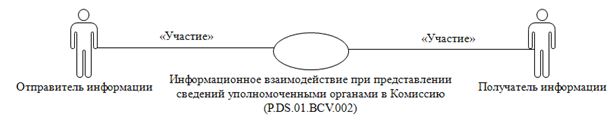 
      Рис. 1. Структура информационного взаимодействия между
      уполномоченными органами и Комиссией
      8. Информационное взаимодействие между уполномоченными органами и Комиссией реализуется в рамках общего процесса. Структура общего процесса определена в Правилах информационного взаимодействия.
      9. Информационное взаимодействие определяет порядок выполнения транзакций общего процесса, каждая из которых представляет собой обмен сообщениями в целях синхронизации состояний информационного объекта общего процесса между участниками общего процесса. Для каждого информационного взаимодействия определены взаимосвязи между операциями и соответствующими таким операциям транзакциями общего процесса.
      10. При выполнении транзакции общего процесса инициатор в рамках осуществляемой им операции (инициирующей операции) направляет респонденту сообщение-запрос, в ответ на которое респондент в рамках осуществляемой им операции (принимающей операции) может направить или не направить сообщение-ответ в зависимости от шаблона транзакции общего процесса. Структура данных в составе сообщения должна соответствовать Описанию форматов и структур электронных документов и сведений, используемых для реализации средствами интегрированной системы общего процесса "Обеспечение обмена сведениями о суммах зачисленных и распределенных ввозных таможенных пошлин, а также формирование, ведение и использование базы данных, содержащей такие сведения", утвержденному Решением Коллегии Евразийской экономической комиссии от 4 октября 2016 г. № 112 (далее – Описание форматов и структур электронных документов и сведений).
      11. Транзакции общего процесса выполняются в соответствии с заданными параметрами транзакций общего процесса, как это определено настоящим Регламентом. V. Информационное взаимодействие в рамках групп процедур
1. Информационное взаимодействие при предоставлении информации
уполномоченными органами в Комиссию
      12. Схема выполнения транзакций общего процесса при предоставлении информации уполномоченными органами в Комиссию представлена на рисунке 2. Для каждой процедуры общего процесса в таблице 2 приведена связь между операциями, промежуточными и результирующими состояниями информационных объектов общего процесса и транзакциями общего процесса.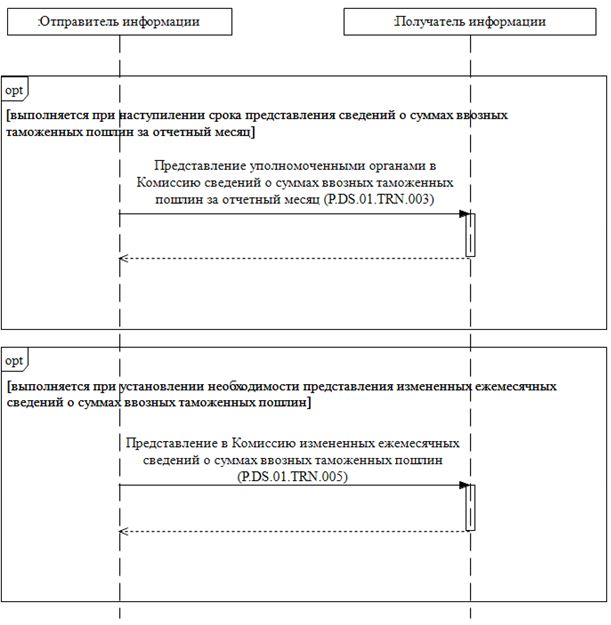 
                   Рис. 2. Схема выполнения транзакций общего процесса при
      предоставлении информации уполномоченными органами в Комиссию
                                                                  Таблица 2
      Перечень транзакций общего процесса при предоставлении информации
      уполномоченными органами в Комиссию VI. Описание сообщений общего процесса
      13. Перечень сообщений общего процесса, передаваемых в рамках информационного взаимодействия при реализации общего процесса, приведен в таблице 3. Структура данных в составе сообщения должна соответствовать Описанию форматов и структур электронных документов и сведений. Ссылка на соответствующую структуру в Описании форматов и структур электронных документов и сведений устанавливается по значению графы 3 таблицы 3.
                                                                  Таблица 3
      Перечень сообщений общего процесса VII. Описание транзакций общего процесса
1. Транзакция общего процесса "Представление уполномоченными
органами в Комиссию сведений о суммах ввозных таможенных пошлин
за отчетный месяц" (P.DS.01.TRN.003)
      14. Транзакция общего процесса "Представление уполномоченными органами в Комиссию сведений о суммах ввозных таможенных пошлин за отчетный месяц" (P.DS.01.TRN.003) выполняется для представления инициатором респонденту соответствующих сведений. Схема выполнения указанной транзакции общего процесса представлена на рисунке 3. Параметры транзакции общего процесса приведены в таблице 4.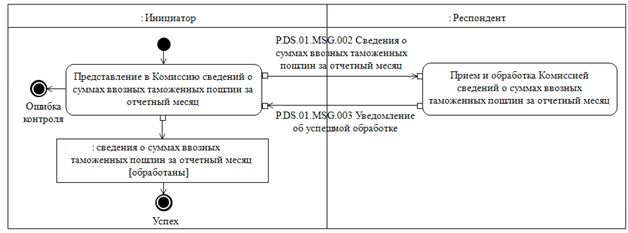 
      Рис. 3. Схема выполнения транзакции общего процесса "Представление
      уполномоченными органами в Комиссию сведений о суммах ввозных
      таможенных пошлин за отчетный месяц" (P.DS.01.TRN.003)
                                                                  Таблица 4
        Описание транзакции общего процесса "Представление уполномоченными
        органами в Комиссию сведений о суммах ввозных таможенных пошлин за
      отчетный месяц" (P.DS.01.TRN.003) 2. Транзакция общего процесса "Представление в Комиссию
измененных ежемесячных сведений о суммах ввозных таможенных
пошлин" (P.DS.01.TRN.005)
      15. Транзакция общего процесса "Представление в Комиссию измененных ежемесячных сведений о суммах ввозных таможенных пошлин" (P.DS.01.TRN.005) выполняется для представления инициатором респонденту соответствующих сведений. Схема выполнения указанной транзакции общего процесса представлена на рисунке 4. Параметры транзакции общего процесса приведены в таблице 5.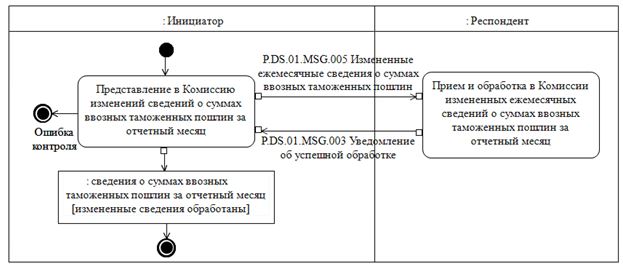 
      Рис. 4. Схема выполнения транзакции общего процесса "Представление в
      Комиссию измененных ежемесячных сведений о суммах ввозных таможенных
      пошлин" (P.DS.01.TRN.005)
                                                                  Таблица 5
      Описание транзакции общего процесса "Представление в Комиссию
        измененных ежемесячных сведений о суммах ввозных таможенных пошлин"
      (P.DS.01.TRN.005) VIII. Порядок действий в нештатных ситуациях
      16. При информационном взаимодействии в рамках общего процесса вероятны нештатные ситуации, когда обработка данных не может быть произведена в обычном режиме. Нештатные ситуации возникают при технических сбоях, истечении времени ожидания и в иных случаях. Для получения участником общего процесса комментариев о причинах возникновения нештатной ситуации и рекомендаций по ее разрешению предусмотрена возможность направления соответствующего запроса в службу поддержки интегрированной информационной системы внешней и взаимной торговли. Общие рекомендации по разрешению нештатной ситуации приведены таблице 6.
      17. Уполномоченный орган государства-члена проводит проверку сообщения, в связи с которым получено уведомление об ошибке, на соответствие Описанию форматов и структур электронных документов и сведений и требованиям к контролю сообщений, указанным в разделе IX настоящего Регламента. В случае если выявлено несоответствие указанным требованиям, уполномоченный орган государства-члена принимает все необходимые меры для устранения выявленной ошибки. В случае если несоответствий не выявлено, уполномоченный орган государства-члена направляет сообщение с описанием этой нештатной ситуации в службу поддержки интегрированной информационной системы внешней и взаимной торговли.
                                                                  Таблица 6
      Действия в нештатных ситуациях IX. Требования к заполнению электронных документов и сведений
      18. Требования к заполнению реквизитов электронных документов (сведений) "Отчет о зачислении и распределении сумм ввозных таможенных пошлин" (R.FP.DS.01.001), передаваемых в сообщении "Сведения о суммах ввозных таможенных пошлин за отчетный месяц" (P.DS.01.MSG.002), приведены в таблице 7.
                                                                  Таблица 7
      Требования к заполнению реквизитов электронных документов (сведений)
        "Отчет о зачислении и распределении сумм ввозных таможенных пошлин"
      (R.FP.DS.01.001), передаваемых в сообщении "Сведения о суммах
      ввозных таможенных пошлин за отчетный месяц" (P.DS.01.MSG.002)
      19. Требования к заполнению реквизитов электронных документов (сведений) "Отчет о зачислении и распределении сумм ввозных таможенных пошлин" (R.FP.DS.01.001), передаваемых в сообщении "Измененные ежемесячные сведения о суммах ввозных таможенных пошлин" (P.DS.01.MSG.005), приведены в таблице 8.
                                                                  Таблица 8
      Требования к заполнению реквизитов электронных документов (сведений)
      "Отчет о зачислении и распределении сумм ввозных таможенных пошлин"
        (R.FP.DS.01.001), передаваемых в сообщении "Измененные ежемесячные
      сведения о суммах ввозных таможенных пошлин" (P.DS.01.MSG.005) ОПИСАНИЕ
форматов и структур электронных документов и сведений,
используемых для реализации средствами интегрированной
информационной системы внешней и взаимной торговли
общего процесса "Обеспечение обмена сведениями о суммах
зачисленных и распределенных ввозных таможенных пошлин, а также
формирование, ведение и использование базы данных, содержащей
такие сведения"
I. Общие положения
      1. Настоящее Описание разработано в соответствии со следующими актами, входящими в право Евразийского экономического союза (далее – Союз):
      Договор о Евразийском экономическом союзе от 29 мая 2014 года;
      Решение Коллегии Евразийской экономической комиссии от 6 ноября 2014 г. № 200 "О технологических документах, регламентирующих информационное взаимодействие при реализации средствами интегрированной информационной системы внешней и взаимной торговли общих процессов";
      Решение Коллегии Евразийской экономической комиссии от 2 декабря 2014 г. № 222 "Об утверждении форм отчетов об уплаченных, зачисленных и распределенных суммах ввозных таможенных пошлин";
      Решение Коллегии Евразийской экономической комиссии от 27 января 2015 г. № 5 "Об утверждении Правил электронного обмена данными в интегрированной информационной системе внешней и взаимной торговли";
      Решение Коллегии Евразийской экономической комиссии от 14 апреля 2015 г. № 29 "О перечне общих процессов в рамках Евразийского экономического союза и внесении изменения в Решение Коллегии Евразийской экономической комиссии от 19 августа 2014 г. № 132";
      Решение Коллегии Евразийской экономической комиссии от 9 июня 2015 г. № 63 "О Методике анализа, оптимизации, гармонизации и описания общих процессов в рамках Евразийского экономического союза";
      Решение Коллегии Евразийской экономической комиссии от 28 сентября 2015 г. № 125 "Об утверждении Положения об обмене электронными документами при трансграничном взаимодействии органов государственной власти государств – членов Евразийского экономического союза между собой и с Евразийской экономической комиссией". II. Область применения
      2. Настоящее Описание определяет требования к форматам и структурам электронных документов и сведений, используемых при информационном взаимодействии в рамках общего процесса "Обеспечение обмена сведениями о суммах зачисленных и распределенных ввозных таможенных пошлин, а также формирование, ведение и использование базы данных, содержащей такие сведения" (далее – общий процесс).
      3. Настоящее Описание применяется при проектировании, разработке и доработке компонентов информационных систем при реализации процедур общего процесса средствами интегрированной информационной системы внешней и взаимной торговли (далее – интегрированная система).
      4. Описание форматов и структур электронных документов и сведений приводится в табличной форме с указанием полного реквизитного состава с учетом уровней иерархии вплоть до простых (атомарных) реквизитов.
      5. В таблице описывается однозначное соответствие реквизитов электронных документов (сведений) (далее – реквизиты) и элементов модели данных.
      6. В таблице формируются следующие поля (графы):
      "иерархический номер" – порядковый номер реквизита;
      "имя реквизита" – устоявшееся или официальное словесное обозначение реквизита;
      "описание реквизита" – текст, поясняющий смысл (семантику) реквизита;
      "идентификатор" – идентификатор элемента данных в модели данных, соответствующего реквизиту;
      "область значений" – словесное описание возможных значений реквизита;
      "мн." – множественность реквизитов: обязательность (опциональность) и количество возможных повторений реквизита.
      7. Для указания множественности реквизитов используются следующие обозначения:
      1 – реквизит обязателен, повторения не допускаются;
      n – реквизит обязателен, должен повторяться n раз (n > 1);
      1..* – реквизит обязателен, может повторяться без ограничений;
      n..* – реквизит обязателен, должен повторяться не менее n раз 
      (n > 1);
      n..m – реквизит обязателен, должен повторяться не менее n раз и не более m раз (n > 1, m > n);
      0..1 – реквизит опционален, повторения не допускаются;
      0..* – реквизит опционален, может повторяться без ограничений;
      0..m – реквизит опционален, может повторяться не более m раз 
      (m > 1). III. Основные понятия
      8. Для целей настоящего Описания используются понятия, которые означают следующее:
      "государство-член" – государство, являющееся членом Союза;
      "реквизит" – единица данных электронного документа (сведений), которая в определенном контексте считается неразделимой.
      Понятия "базисная модель данных", "модель данных", "модель данных предметной области", "предметная область" и "реестр структур электронных документов и сведений" используются в настоящем Описании в значениях, определенных Методикой анализа, оптимизации, гармонизации и описания общих процессов в рамках Евразийского экономического союза, утвержденной Решением Коллегии Евразийской экономической комиссии от 9 июня 2015 г. № 63.
      Иные понятия, используемые в настоящем Описании, применяются в значениях, определенных в пункте 4 Правил информационного взаимодействия при реализации средствами интегрированной информационной системы внешней и взаимной торговли общего процесса "Обеспечение обмена сведениями о суммах зачисленных и распределенных ввозных таможенных пошлин, а также формирование, ведение и использование базы данных, содержащей такие сведения", утвержденных Решением Коллегии Евразийской экономической комиссии от 4 октября 2016 г. № 112.
      В таблицах 4, 7 и 10 настоящего Описания под Регламентами информационного взаимодействия понимаются Регламент информационного взаимодействия между уполномоченными органами государств – членов Евразийского экономического союза при реализации средствами интегрированной информационной системы внешней и взаимной торговли общего процесса "Обеспечение обмена сведениями о суммах зачисленных и распределенных ввозных таможенных пошлин, а также формирование, ведение и использование базы данных, содержащей такие сведения" и Регламент информационного взаимодействия между уполномоченными органами государств – членов Евразийского экономического союза и Евразийской экономической комиссией при реализации средствами интегрированной информационной системы внешней и взаимной торговли общего процесса "Обеспечение обмена сведениями о суммах зачисленных и распределенных ввозных таможенных пошлин, а также формирование, ведение и использование базы данных, содержащей такие сведения", утвержденные Решением Коллегии Евразийской экономической комиссии от 4 октября 2016 г. № 112. IV. Структуры электронных документов и сведений
      9. Перечень структур электронных документов и сведений приведен в таблице 1.
                                                                  Таблица 1
      Перечень структур электронных документов и сведений
      Символы "Y.Y.Y" в пространствах имен структур электронных документов и сведений соответствуют номеру версии структуры электронного документа (сведений), определяемой в соответствии с номером версии базисной модели данных, использованной при разработке технической схемы структуры электронного документа (сведений) в соответствии с пунктом 2 Решения Коллегии Евразийской экономической комиссии от 4 октября 2016 г. № 112. 1. Структуры электронных документов и сведений в базисной
модели
      10. Описание структуры электронного документа (сведений) "Уведомление о результате обработки" (R.006) приведено в таблице 2.
                                                                  Таблица 2
         Описание структуры электронного документа (сведений) "Уведомление
      о результате обработки" (R.006)
      Символы "Y.Y.Y" в пространствах имен структур электронных документов и сведений соответствуют номеру версии структуры электронного документа (сведений), определяемой в соответствии с номером версии базисной модели данных, использованной при разработке технической схемы структуры электронного документа (сведений) в соответствии с пунктом 2 Решения Коллегии Евразийской экономической комиссии от 4 октября 2016 г. № 112.
      11. Импортируемые пространства имен приведены в таблице 3.
                                                                  Таблица 3
      Импортируемые пространства имен
      Символы "X.X.X" в импортируемых пространствах имен соответствуют номеру версии базисной модели данных, использованной при разработке технической схемы структуры электронного документа (сведений) в соответствии с пунктом 2 Решения Коллегии Евразийской экономической комиссии от 4 октября 2016 г. № 112.
      12. Реквизитный состав структуры электронного документа (сведений) "Уведомление о результате обработки" (R.006) приведен в таблице 4.
                                                                  Таблица 4
      Реквизитный состав структуры электронного документа (сведений)
      "Уведомление о результате обработки" (R.006) 2. Структуры электронных документов и сведений в предметной
области "Финансовая политика"
      13. Описание структуры электронного документа (сведений) "Отчет о зачислении и распределении сумм ввозных таможенных пошлин" (R.FP.DS.01.001) приведено в таблице 5.
                                                                  Таблица 5
      Описание структуры электронного документа (сведений) "Отчет о
      зачислении и распределении сумм ввозных таможенных пошлин"
      (R.FP.DS.01.001)
      14. Импортируемые пространства имен приведены в таблице 6.
                                                                  Таблица 6
      Импортируемые пространства имен
      Символы "X.X.X" в импортируемых пространствах имен соответствуют номеру версии базисной модели данных и модели данных предметной области, использованных при разработке технической схемы структуры электронного документа (сведений) в соответствии с пунктом 2 Решения Коллегии Евразийской экономической комиссии от 4 октября 2016 г. № 112.
      15. Реквизитный состав структуры электронного документа (сведений) "Отчет о зачислении и распределении сумм ввозных таможенных пошлин" (R.FP.DS.01.001) приведен в таблице 7.
                                                                  Таблица 7
      Реквизитный состав структуры электронного документа (сведений)
        "Отчет о зачислении и распределении сумм ввозных таможенных пошлин"
      (R.FP.DS.01.001)
      16. Описание структуры электронного документа (сведений) "Протокол оперативной сверки полученных данных" (R.FP.DS.01.003) приведено в таблице 8.
                                                                  Таблица 8
      Описание структуры электронного документа (сведений) "Протокол
      оперативной сверки полученных данных" (R.FP.DS.01.003)
      17. Импортируемые пространства имен приведены в таблице 9.
                                                                  Таблица 9
      Импортируемые пространства имен
      Символы "X.X.X" в импортируемых пространствах имен соответствуют номеру версии базисной модели данных и модели данных предметной области, использованных при разработке технической схемы структуры электронного документа (сведений) в соответствии с пунктом 2 Решения Коллегии Евразийской экономической комиссии от 4 октября 2016 г. № 112.
      18. Реквизитный состав структуры электронного документа (сведений) "Протокол оперативной сверки полученных данных" (R.FP.DS.01.003) приведен в таблице 10.
                                                                 Таблица 10
      Реквизитный состав структуры электронного документа (сведений)
      "Протокол оперативной сверки полученных данных" (R.FP.DS.01.003) ПОРЯДОК
присоединения к общему процессу "Обеспечение обмена сведениями
о суммах зачисленных и распределенных ввозных таможенных
пошлин, а также формирование, ведение и использование базы
данных, содержащей такие сведения"
I. Общие положения
      1. Настоящий Порядок разработан в соответствии со следующими актами, входящими в право Евразийского экономического союза
      (далее – Союз):
      Договор о Евразийском экономическом союзе от 29 мая 2014 года;
      Решение Коллегии Евразийской экономической комиссии от 6 ноября 2014 г. № 200 "О технологических документах, регламентирующих информационное взаимодействие при реализации средствами интегрированной информационной системы внешней и взаимной торговли общих процессов";
      Решение Коллегии Евразийской экономической комиссии от 2 декабря 2014 г. № 222 "Об утверждении форм отчетов об уплаченных, зачисленных и распределенных суммах ввозных таможенных пошлин";
      Решение Коллегии Евразийской экономической комиссии от 27 января 2015 г. № 5 "Об утверждении Правил электронного обмена данными в интегрированной информационной системе внешней и взаимной торговли";
      Решение Коллегии Евразийской экономической комиссии от 14 апреля 2015 г. № 29 "О перечне общих процессов в рамках Евразийского экономического союза и внесении изменения в Решение Коллегии Евразийской экономической комиссии от 19 августа 2014 г. № 132";
      Решение Коллегии Евразийской экономической комиссии от 9 июня 2015 г. № 63 "О Методике анализа, оптимизации, гармонизации и описания общих процессов в рамках Евразийского экономического союза";
      Решение Коллегии Евразийской экономической комиссии от 28 сентября 2015 г. № 125 "Об утверждении Положения об обмене электронными документами при трансграничном взаимодействии органов государственной власти государств – членов Евразийского экономического союза между собой и с Евразийской экономической комиссией". II. Область применения
      2. Настоящий Порядок определяет требования к составу и содержанию процедур введения в действие общего процесса "Обеспечение обмена сведениями о суммах зачисленных и распределенных ввозных таможенных пошлин, а также формирование, ведение и использование базы данных, содержащей такие сведения" (P.DS.01) (далее – общий процесс) и присоединения нового участника к общему процессу, а также требования к осуществляемому при их выполнении информационному взаимодействию. III. Основные понятия
      3. Для целей настоящего Порядка используются понятия, которые означают следующее:
      "документы, применяемые при обеспечении функционирования интегрированной системы" – технические, технологические, методические и организационные документы, предусмотренные пунктом 30 Протокола об информационно-коммуникационных технологиях и информационном взаимодействии в рамках Евразийского экономического союза (приложение № 3 к Договору о Евразийском экономическом союзе от 29 мая 2014 года);
      "технологические документы" – документы, включенные в типовой перечень технологических документов, регламентирующих информационное взаимодействие при реализации общего процесса, предусмотренный пунктом 1 Решения Коллегии Евразийской экономической комиссии от 6 ноября 2014 г. № 200.
      Иные понятия, используемые в настоящем Порядке, применяются в значениях, определенных в пункте 4 Правил информационного взаимодействия при реализации средствами интегрированной информационной системы внешней и взаимной торговли общего процесса " Обеспечение обмена сведениями о суммах зачисленных и распределенных ввозных таможенных пошлин, а также формирование, ведение и использование базы данных, содержащей такие сведения", утвержденных Решением Коллегии Евразийской экономической комиссии от 4 октября 2016 г. № 112 (далее – Правила информационного взаимодействия). IV. Участники взаимодействия
      4. Роли участников взаимодействия при выполнении ими процедур, предусмотренных настоящим Порядком, приведены в таблице 1.
                                                                  Таблица 1
      Роли участников взаимодействия V. Введение общего процесса в действие
      5. С даты вступления в силу Решения Коллегии Комиссии от 4 октября 2016 г. № 112 "О технологических документах, регламентирующих информационное взаимодействие при реализации средствами интегрированной информационной системы внешней и взаимной торговли общего процесса "Обеспечение обмена сведениями о суммах зачисленных и распределенных ввозных таможенных пошлин, а также формирование, ведение и использование базы данных, содержащей такие сведения" государства – члены Союза (далее – государства-члены) при координации Евразийской экономической комиссии (далее – Комиссия) приступают к выполнению процедуры введения в действие общего процесса.
      6. Для введения в действие общего процесса государствами-членами должны быть выполнены необходимые мероприятия, определенные процедурой присоединения к общему процессу в соответствии с разделом VI настоящего Порядка.
      7. На основании рекомендаций комиссии по проведению межгосударственных испытаний интегрированной информационной системы внешней и взаимной торговли Коллегия Комиссии принимает распоряжение о введении в действие общего процесса.
      8. Основанием для принятия рекомендации комиссии по проведению межгосударственных испытаний интегрированной информационной системы внешней и взаимной торговли о готовности общего процесса к введению в действие являются результаты тестирования информационного взаимодействия между информационными системами всех государств-членов и Комиссии.
      9. После введения в действие общего процесса к нему могут присоединяться новые участники путем выполнения процедуры присоединения к общему процессу. VI. Описание процедуры присоединения
      10. Для присоединения к общему процессу присоединяющимся участником общего процесса должны быть выполнены требования документов, применяемых при обеспечении функционирования интегрированной системы, технологических документов, а также требования законодательства государства-члена, регламентирующие информационное взаимодействие в рамках национального сегмента.
      11. Выполнение процедуры присоединения нового участника к общему процессу включает в себя:
      а) информирование государством-членом Комиссии о присоединении нового участника к общему процессу (с указанием уполномоченного органа, ответственного за обеспечение информационного взаимодействия в рамках общего процесса);
      б) внесение в нормативные правовые акты государства-члена изменений, необходимых для выполнения требований технологических документов (в течение 2 месяцев с даты начала выполнения процедуры присоединения);
      в) разработку (доработку) при необходимости информационной системы присоединяющегося участника общего процесса, в том числе в части применения средств электронной цифровой подписи (электронной подписи), совместимых с сервисами доверенной третьей стороны национального сегмента (в течение 3 месяцев с даты начала выполнения процедуры присоединения);
      г) подключение информационной системы присоединяющегося участника общего процесса к национальному сегменту, если такое подключение не было осуществлено ранее (в течение 3 месяцев с даты начала выполнения процедуры присоединения);
      д) получение присоединяющимся участником общего процесса справочников и классификаторов, распространяемых администратором, указанных в Правилах информационного взаимодействия;
      е) тестирование информационного взаимодействия между информационными системами присоединяющихся участников общего процесса и участников общего процесса на соответствие требованиям технологических документов (в течение 6 месяцев с даты начала выполнения процедуры присоединения).
					© 2012. РГП на ПХВ «Институт законодательства и правовой информации Республики Казахстан» Министерства юстиции Республики Казахстан
				
Председатель Коллегии
Евразийской экономической комиссии
Т. СаркисянУТВЕРЖДЕНЫ
Решением Коллегии
Евразийской экономической комиссии
от 4 октября 2016 г. № 112
Кодовое обозначение
Наименование
Описание
1
2
3
P.DS.01.ACT.001
уполномоченный 
орган-отправитель
уполномоченный орган государства-члена, который осуществляет сбор, обработку и направление уполномоченным органам других государств-членов и в Комиссию сведений (в том числе измененных) о суммах ввозных таможенных пошлин;
представляет уполномоченным органам других государств-членов протокол оперативной сверки полученных данных
P.DS.01.ACT.002
уполномоченный 
орган-получатель
уполномоченный орган государства-члена, который осуществляет получение от уполномоченных органов других государств-членов сведений (в том числе измененных) о суммах ввозных таможенных пошлин, а также хранение и обработку полученных данных;
получает от уполномоченных органов других государств-членов протокол оперативной сверки полученных данных
P.ACT.001
Комиссия
орган Союза, который осуществляет получение от уполномоченных органов государств-членов сведений (в том числе измененных) о суммах ввозных таможенных пошлин, а также хранение и обработку полученных данных
Кодовое обозначение
Наименование
Описание
1
2
3
P.DS.01.PRC.001 
представление уполномоченными органами друг другу сведений о суммах ввозных таможенных пошлин за отчетный день
процедура предназначена для представления сведений о суммах ввозных таможенных пошлин за отчетный день уполномоченным органом-отправителем в уполномоченный орган-получатель
P.DS.01.PRC.002 
представление уполномоченными органами в Комиссию сведений о суммах ввозных таможенных пошлин за отчетный месяц
процедура предназначена для представления сведений о суммах ввозных таможенных пошлин за отчетный месяц уполномоченным органом-отправителем в Комиссию
P.DS.01.PRC.003 
представление уполномоченными органами друг другу сведений о суммах ввозных таможенных пошлин за отчетный месяц
процедура предназначена для представления сведений о суммах ввозных таможенных пошлин за отчетный месяц уполномоченным органом-отправителем в уполномоченный орган-получатель
P.DS.01.PRC.004 
представление уполномоченными органами друг другу сведений из протокола оперативной сверки полученных данных
процедура предназначена для представления сведений из протокола оперативной сверки полученных данных уполномоченным органом-отправителем в уполномоченный орган-получатель
P.DS.01.PRC.005 
представление в Комиссию измененных ежемесячных сведений о суммах ввозных таможенных пошлин
процедура предназначена для представления измененных ежемесячных сведений о суммах ввозных таможенных пошлин уполномоченным органом-отправителем в Комиссию
P.DS.01.PRC.006 
представление в уполномоченные органы измененных ежемесячных сведений о суммах ввозных таможенных пошлин
процедура предназначена для представления измененных ежемесячных сведений о суммах ввозных таможенных пошлин уполномоченным органом-отправителем в уполномоченный орган-получатель
P.DS.01.PRC.007 
представление в уполномоченные органы измененных ежедневных сведений о суммах ввозных таможенных пошлин
процедура предназначена для представления измененных ежедневных сведений о суммах ввозных таможенных пошлин уполномоченным органом-отправителем в уполномоченный орган-получатель
Кодовое обозначение
Наименование
Описание
1
2
3
P.DS.01.BEN.001
сведения о суммах ввозных таможенных пошлин за отчетный день
содержит сведения (в том числе измененные) о суммах ввозных таможенных пошлин за отчетный день, которыми обмениваются уполномоченные органы в текущем дне в установленные сроки
P.DS.01.BEN.002
сведения о суммах ввозных таможенных пошлин за отчетный месяц
содержит сведения (в том числе измененные) о суммах ввозных таможенных пошлин за отчетный месяц, которые уполномоченные органы представляют друг другу и в Комиссию в текущем месяце в установленные сроки
P.DS.01.BEN.003
сведения из протокола оперативной сверки полученных данных
содержит сведения о результатах проведения оперативной сверки уполномоченным органом –отправителем данных о суммах ввозных таможенных пошлин
Кодовое обозначение
Наименование
Тип
Описание
1
2
3
4
P.CLS.008
классификатор видов связи
классификатор
содержит перечень кодов и наименований видов связи (гармонизирован с классификатором СЕФАКТ ООН "Communication Channel Code")
P.CLS.019 
классификатор стран мира
классификатор
содержит перечень наименований стран и их коды в соответствии со стандартом ISO 3166-1
P.CLS.020 
классификатор валют
классификатор
содержит перечень кодов и наименований валют в соответствии с ISO 4217
P.CLS.024 
классификатор языков
классификатор
содержит перечень наименований языков и их коды в соответствии со стандартом ISO 639-1
P.CLS.053 
классификатор видов результата обработки электронных документов и сведений
классификатор
содержит перечень кодов и наименований видов результата обработки электронных документов и сведений
Кодовое обозначение
Наименование
Описание
1
2
3
P.DS.01.OPR.001
представление сведений о суммах ввозных таможенных пошлин за отчетный день
приведено в таблице 6 настоящих Правил
P.DS.01.OPR.002
прием и обработка сведений о суммах ввозных таможенных пошлин за отчетный день
приведено в таблице 7 настоящих Правил
P.DS.01.OPR.003
получение уведомления об обработке сведений 
приведено в таблице 8 настоящих Правил
№ п/п
Обозначение элемента
Описание
1
2
3
1
Кодовое обозначение
P.DS.01.OPR.001
2
Наименование операции
представление сведений о суммах ввозных таможенных пошлин за отчетный день
3
Исполнитель
уполномоченный орган-отправитель
4
Условия выполнения
выполняется при наступлении срока представления сведений о суммах ввозных таможенных пошлин за отчетный день
5
Ограничения
формат и структура представленных сведений должны соответствовать Описанию форматов и структур электронных документов и сведений
6
Описание операции
исполнитель формирует и направляет сведения о суммах ввозных таможенных пошлин за отчетный день в уполномоченный орган-получатель в соответствии с Регламентом информационного взаимодействия между уполномоченными органами
7
Результаты
в уполномоченный орган-получатель представлены сведения о суммах ввозных таможенных пошлин за отчетный день
№ п/п
Обозначение элемента
Описание
1
2
3
1
Кодовое обозначение
P.DS.01.OPR.002
2
Наименование операции
прием и обработка сведений о суммах ввозных таможенных пошлин за отчетный день
3
Исполнитель
уполномоченный орган-получатель
4
Условия выполнения
выполняется при получении исполнителем сведений о суммах ввозных таможенных пошлин за отчетный день (операция "Представление сведений о суммах ввозных таможенных пошлин за отчетный день" (P.DS.01.OPR.001))
5
Ограничения
формат и структура представленных сведений должны соответствовать Описанию форматов и структур электронных документов и сведений. Реквизиты электронного документа (сведений) должны соответствовать требованиям, предусмотренным разделом IX Регламента информационного взаимодействия между уполномоченными органами
6
Описание операции
исполнитель получает сведения о суммах ввозных таможенных пошлин за отчетный день и проверяет их в соответствии с Регламентом информационного взаимодействия между уполномоченными органами. При успешном выполнении проверки исполнитель уведомляет уполномоченный орган-отправитель о результатах обработки сведений с указанием кода результата обработки, соответствующего обработке сведений, в соответствии с Регламентом информационного взаимодействия между уполномоченными органами
7
Результаты
сведения о суммах ввозных таможенных пошлин за отчетный день обработаны, уполномоченному органу направлено уведомление об обработке сведений о суммах ввозных таможенных пошлин за отчетный день 
№ п/п
Обозначение элемента
Описание
1
2
3
1
Кодовое обозначение
P.DS.01.OPR.003
2
Наименование операции
получение уведомления об обработке сведений о суммах ввозных таможенных пошлин за отчетный день
3
Исполнитель
уполномоченный орган-отправитель
4
Условия выполнения
выполняется при получении исполнителем уведомления об обработке сведений о суммах ввозных таможенных пошлин за отчетный день (операция "Прием и обработка сведений о суммах ввозных таможенных пошлин за отчетный день" (P.DS.01.OPR.002))
5
Ограничения
формат и структура сведений должны соответствовать Описанию форматов и структур электронных документов и сведений
6
Описание операции
исполнитель осуществляет прием уведомления об обработке сведений о суммах ввозных таможенных пошлин за отчетный день 
7
Результаты
уведомление об обработке сведений о суммах ввозных таможенных пошлин за отчетный день получено
Кодовое обозначение
Наименование
Описание
1
2
3
P.DS.01.OPR.004
представление в Комиссию сведений о суммах ввозных таможенных пошлин за отчетный месяц
приведено в таблице 10 настоящих Правил
P.DS.01.OPR.005
прием и обработка Комиссией сведений о суммах ввозных таможенных пошлин за отчетный месяц
приведено в таблице 11 настоящих Правил
P.DS.01.OPR.006
получение от Комиссии уведомления об обработке сведений о суммах ввозных таможенных пошлин за отчетный месяц
приведено в таблице 12 настоящих Правил
№ п/п
Обозначение элемента
Описание
1
2
3
1
Кодовое обозначение
P.DS.01.OPR.004
2
Наименование операции
представление в Комиссию сведений о суммах ввозных таможенных пошлин за отчетный месяц
3
Исполнитель
уполномоченный орган-отправитель
4
Условия выполнения
выполняется при наступлении срока представления сведений о суммах ввозных таможенных пошлин за отчетный месяц
5
Ограничения
формат и структура представленных сведений должны соответствовать Описанию форматов и структур электронных документов и сведений
6
Описание операции
исполнитель формирует и направляет сведения о суммах ввозных таможенных пошлин за отчетный месяц в Комиссию, в соответствии с Регламентом информационного взаимодействия между уполномоченными органами и Комиссией
7
Результаты
в Комиссию представлены сведения о суммах ввозных таможенных пошлин за отчетный месяц
№ п/п
Обозначение элемента
Описание
1
2
3
1
Кодовое обозначение
P.DS.01.OPR.005
2
Наименование операции
прием и обработка Комиссией сведений о суммах ввозных таможенных пошлин за отчетный месяц
3
Исполнитель
Комиссия
4
Условия выполнения
выполняется при получении исполнителем сведений о суммах ввозных таможенных пошлин за отчетный месяц (операция "Представление в Комиссию сведений о суммах ввозных таможенных пошлин за отчетный месяц" (P.DS.01.OPR.004))
5
Ограничения
формат и структура представленных сведений должны соответствовать Описанию форматов и структур электронных документов и сведений. Реквизиты электронного документа (сведений) должны соответствовать требованиям, предусмотренным разделом IX Регламента информационного взаимодействия между уполномоченными органами и Комиссией
6
Описание операции
исполнитель получает сведения о суммах ввозных таможенных пошлин за отчетный месяц и проверяет их в соответствии с Регламентом информационного взаимодействия между уполномоченными органами и Комиссией. При успешном выполнении проверки исполнитель уведомляет уполномоченный орган-отправитель о результатах обработки сведений с указанием кода результата обработки, соответствующего обработке сведений, в соответствии с Регламентом информационного взаимодействия между уполномоченными органами и Комиссией 
7
Результаты
сведения о суммах ввозных таможенных пошлин за отчетный месяц обработаны, уполномоченному органу государства-члена направлено уведомление об обработке сведений о суммах ввозных таможенных пошлин за отчетный месяц 
№ п/п
Обозначение элемента
Описание
1
2
3
1
Кодовое обозначение
P.DS.01.OPR.006
2
Наименование операции
получение от Комиссии уведомления об обработке сведений о суммах ввозных таможенных пошлин за отчетный месяц
3
Исполнитель
уполномоченный орган-отправитель
4
Условия выполнения
выполняется при получении исполнителем уведомления об обработке сведений о суммах ввозных таможенных пошлин за отчетный месяц (операция "Прием и обработка Комиссией сведений о суммах ввозных таможенных пошлин за отчетный месяц" (P.DS.01.OPR.005))
5
Ограничения
формат и структура сведений должны соответствовать Описанию форматов и структур электронных документов и сведений
6
Описание операции
исполнитель осуществляет прием уведомления об обработке сведений о суммах ввозных таможенных пошлин за отчетный месяц 
7
Результаты
уведомление об обработке сведений о суммах ввозных таможенных пошлин за отчетный месяц получено
Кодовое обозначение
Наименование
Описание
1
2
3
P.DS.01.OPR.007
представление сведений о суммах ввозных таможенных пошлин за отчетный месяц
приведено в таблице 14 настоящих Правил
P.DS.01.OPR.008
прием и обработка сведений о суммах ввозных таможенных пошлин за отчетный месяц
приведено в таблице 15 настоящих Правил
P.DS.01.OPR.009
получение уведомления об обработке сведений о суммах ввозных таможенных пошлин за отчетный месяц
приведено в таблице 16 настоящих Правил
№ п/п
Обозначение элемента
Описание
1
2
3
1
Кодовое обозначение
P.DS.01.OPR.007
2
Наименование операции
представление сведений о суммах ввозных таможенных пошлин за отчетный месяц
3
Исполнитель
уполномоченный орган-отправитель
4
Условия выполнения
выполняется при наступлении срока представления сведений о суммах ввозных таможенных пошлин за отчетный месяц
5
Ограничения
формат и структура представленных сведений должны соответствовать Описанию форматов и структур электронных документов и сведений
6
Описание операции
исполнитель формирует и направляет сведения о суммах ввозных таможенных пошлин за отчетный месяц в уполномоченный орган-получатель, в соответствии с Регламентом информационного взаимодействия между уполномоченными органами
7
Результаты
в уполномоченный орган-получатель, представлены сведения о суммах ввозных таможенных пошлин за отчетный месяц
№ п/п
Обозначение элемента
Описание
1
2
3
1
Кодовое обозначение
P.DS.01.OPR.008
2
Наименование операции
прием и обработка сведений о суммах ввозных таможенных пошлин за отчетный месяц
3
Исполнитель
уполномоченный орган-получатель
4
Условия выполнения
выполняется при получении исполнителем сведений о суммах ввозных таможенных пошлин за отчетный месяц (операция "Представление сведений о суммах ввозных таможенных пошлин за отчетный месяц" (P.DS.01.OPR.007))
5
Ограничения
формат и структура представленных сведений должны соответствовать Описанию форматов и структур электронных документов и сведений. Реквизиты электронного документа (сведений) должны соответствовать требованиям, предусмотренным 
разделом IX Регламента информационного взаимодействия между уполномоченными органами
6
Описание операции
исполнитель получает сведения о суммах ввозных таможенных пошлин за отчетный месяц и проверяет их в соответствии с Регламентом информационного взаимодействия между уполномоченными органами. При успешном выполнении проверки исполнитель уведомляет уполномоченный орган-отправитель о результатах обработки сведений с указанием кода результата обработки, соответствующего обработке сведений, в соответствии с Регламентом информационного взаимодействия между уполномоченными органами
7
Результаты
сведения о суммах ввозных таможенных пошлин за отчетный месяц обработаны, уполномоченному органу направлено уведомление об обработке сведений о суммах ввозных таможенных пошлин за отчетный месяц
№ п/п
Обозначение элемента
Описание
1
2
3
1
Кодовое обозначение
P.DS.01.OPR.009
2
Наименование операции
получение уведомления об обработке сведений о суммах ввозных таможенных пошлин за отчетный месяц
3
Исполнитель
уполномоченный орган-отправитель
4
Условия выполнения
выполняется при получении исполнителем уведомления об обработке сведений о суммах ввозных таможенных пошлин за отчетный месяц (операция "Прием и обработка сведений о суммах ввозных таможенных пошлин за отчетный месяц" (P.DS.01.OPR.008))
5
Ограничения
формат и структура сведений должны соответствовать Описанию форматов и структур электронных документов и сведений
6
Описание операции
исполнитель осуществляет прием уведомления об обработке сведений о суммах ввозных таможенных пошлин за отчетный месяц 
7
Результаты
уведомление об обработке сведений о суммах ввозных таможенных пошлин за отчетный месяц получено
Кодовое обозначение
Наименование
Описание
1
2
3
P.DS.01.OPR.010
представление сведений из протокола оперативной сверки полученных данных
приведено в таблице 18 настоящих Правил
P.DS.01.OPR.011
прием и обработка сведений из протокола оперативной сверки полученных данных
приведено в таблице 19 настоящих Правил
P.DS.01.OPR.012
получение уведомления об обработке сведений из протокола оперативной сверки полученных данных
приведено в таблице 20 настоящих Правил
№ п/п
Обозначение элемента
Описание
1
2
3
1
Кодовое обозначение
P.DS.01.OPR.010
2
Наименование операции
представление сведений из протокола оперативной сверки полученных данных
3
Исполнитель
уполномоченный орган-отправитель
4
Условия выполнения
выполняется при установлении необходимости представления сведений из протокола оперативной сверки полученных данных
5
Ограничения
формат и структура представленных сведений должны соответствовать Описанию форматов и структур электронных документов и сведений
6
Описание операции
исполнитель формирует и направляет сведения протокола оперативной сверки полученных данных в уполномоченный орган-получатель, в соответствии с Регламентом информационного взаимодействия между уполномоченными органами
7
Результаты
в уполномоченный орган-получатель, представлены сведения протокола оперативной сверки полученных данных
№ п/п
Обозначение элемента
Описание
1
2
3
1
Кодовое обозначение
P.DS.01.OPR.011
2
Наименование операции
прием и обработка сведений из протокола оперативной сверки полученных данных
3
Исполнитель
уполномоченный орган-получатель
4
Условия выполнения
выполняется при получении исполнителем сведений из протокола оперативной сверки полученных данных (операция "Представление сведений из протокола оперативной сверки полученных данных" (P.DS.01.OPR.010))
5
Ограничения
формат и структура представленных сведений должны соответствовать Описанию форматов и структур электронных документов и сведений. Реквизиты электронного документа (сведений) должны соответствовать требованиям, предусмотренным разделом IX Регламента информационного взаимодействия между уполномоченными органами
6
Описание операции
исполнитель получает сведения протокола оперативной сверки полученных данных и проверяет их в соответствии с Регламентом информационного взаимодействия между уполномоченными органами. При успешном выполнении проверки исполнитель уведомляет уполномоченный орган-отправитель о результатах обработки сведений с указанием кода результата обработки, соответствующего обработке сведений, в соответствии с Регламентом информационного взаимодействия между уполномоченными органами
7
Результаты
сведения протокола оперативной сверки полученных данных обработаны, уполномоченному органу направлено уведомление об обработке сведений из протокола оперативной сверки полученных данных 
№ п/п
Обозначение элемента
Описание
1
2
3
1
Кодовое обозначение
P.DS.01.OPR.012
2
Наименование операции
получение уведомления об обработке сведений из протокола оперативной сверки полученных данных
3
Исполнитель
уполномоченный орган-отправитель
4
Условия выполнения
выполняется при получении исполнителем уведомления об обработке сведений из протокола оперативной сверки полученных данных (операция "Прием и обработка сведений из протокола оперативной сверки полученных данных" (P.DS.01.OPR.011))
5
Ограничения
формат и структура сведений должны соответствовать Описанию форматов и структур электронных документов и сведений
6
Описание операции
исполнитель осуществляет прием уведомления об обработке сведений из протокола оперативной сверки полученных данных
7
Результаты
уведомление об обработке сведений из протокола оперативной сверки полученных данных получено
Кодовое обозначение
Наименование
Описание
1
2
3
P.DS.01.OPR.013
представление в Комиссию измененных ежемесячных сведений о суммах ввозных таможенных пошлин
приведено в таблице 22 настоящих Правил
P.DS.01.OPR.014
прием и обработка в Комиссии измененных ежемесячных сведений о суммах ввозных таможенных пошлин
приведено в таблице 23 настоящих Правил
P.DS.01.OPR.015
получение от Комиссии уведомления об обработке измененных ежемесячных сведений о суммах ввозных таможенных пошлин
приведено в таблице 24 настоящих Правил
№ п/п
Обозначение элемента
Описание
1
2
3
1
Кодовое обозначение
P.DS.01.OPR.013
2
Наименование операции
представление в Комиссию измененных ежемесячных сведений о суммах ввозных таможенных пошлин
3
Исполнитель
уполномоченный орган-отправитель
4
Условия выполнения
выполняется при установлении необходимости представления измененных ежемесячных сведений о суммах ввозных таможенных пошлин
5
Ограничения
формат и структура сведений должны соответствовать Описанию форматов и структур электронных документов и сведений
6
Описание операции
исполнитель формирует и направляет измененные ежемесячные сведения о суммах ввозных таможенных пошлин в Комиссию, в соответствии с Регламентом информационного взаимодействия между уполномоченными органами и Комиссией
7
Результаты
измененные ежемесячные сведения представлены в Комиссию
№ п/п
Обозначение элемента
Описание
1
2
3
1
Кодовое обозначение
P.DS.01.OPR.014
2
Наименование операции
прием и обработка в Комиссии измененных ежемесячных сведений о суммах ввозных таможенных пошлин
3
Исполнитель
Комиссия
4
Условия выполнения
выполняется при получении исполнителем измененных ежемесячных сведений о суммах ввозных таможенных пошлин (операция "Представление в Комиссию изменений сведений о суммах ввозных таможенных пошлин за отчетный месяц" (P.DS.01.OPR.013))
5
Ограничения
формат и структура представленных сведений должны соответствовать Описанию форматов и структур электронных документов и сведений. Реквизиты электронного документа (сведений) должны соответствовать требованиям, предусмотренным разделом IX Регламента информационного взаимодействия между уполномоченными органами и Комиссией
6
Описание операции
исполнитель получает измененные ежемесячные сведения о суммах ввозных таможенных пошлин и проверяет их в соответствии с Регламентом информационного взаимодействия между уполномоченными органами и Комиссией. При успешном выполнении проверки исполнитель уведомляет уполномоченный орган-отправитель о результатах обработки сведений с указанием кода результата обработки, соответствующего обработке сведений, в соответствии с Регламентом информационного взаимодействия между уполномоченными органами и Комиссией
7
Результаты
измененные ежемесячные сведения о суммах ввозных таможенных пошлин обработаны, уполномоченному органу направлено уведомление об обработке измененных ежемесячных сведений о суммах ввозных таможенных пошлин
№ п/п
Обозначение элемента
Описание
1
2
3
1
Кодовое обозначение
P.DS.01.OPR.015
2
Наименование операции
получение от Комиссии уведомления об обработке измененных ежемесячных сведений о суммах ввозных таможенных пошлин
3
Исполнитель
уполномоченный орган-отправитель
4
Условия выполнения
выполняется при получении исполнителем уведомления об обработке измененных ежемесячных сведений о суммах ввозных таможенных пошлин (операция "Прием и обработка в Комиссии измененной ежемесячной информации" (P.DS.01.OPR.014))
5
Ограничения
формат и структура сведений должны соответствовать Описанию форматов и структур электронных документов и сведений
6
Описание операции
исполнитель осуществляет прием уведомления об обработке измененных ежемесячных сведений о суммах ввозных таможенных пошлин 
7
Результаты
уведомление об обработке измененных ежемесячных сведений о суммах ввозных таможенных пошлин получено
Кодовое обозначение
Наименование
Описание
1
2
3
P.DS.01.OPR.016
представление измененных ежемесячных сведений о суммах ввозных таможенных пошлин
приведено в таблице 26 настоящих Правил
P.DS.01.OPR.017
прием и обработка измененных ежемесячных сведений о суммах ввозных таможенных пошлин
приведено в таблице 27 настоящих Правил
P.DS.01.OPR.018
получение уведомления об обработке измененных ежемесячных сведений о суммах ввозных таможенных пошлин
приведено в таблице 28 настоящих Правил
№ п/п
Обозначение элемента
Описание
1
2
3
1
Кодовое обозначение
P.DS.01.OPR.016
2
Наименование операции
представление измененных ежемесячных сведений о суммах ввозных таможенных пошлин
3
Исполнитель
уполномоченный орган-отправитель
4
Условия выполнения
выполняется при установлении необходимости представления измененных ежемесячных сведений о суммах ввозных таможенных пошлин
5
Ограничения
формат и структура представленных сведений должны соответствовать Описанию форматов и структур электронных документов и сведений
6
Описание операции
исполнитель формирует и направляет измененные ежемесячные сведения о суммах ввозных таможенных пошлин в уполномоченный орган-получатель, в соответствии с Регламентом информационного взаимодействия между уполномоченными органами
7
Результаты
в уполномоченный орган-получатель, представлены измененные ежемесячные сведения о суммах ввозных таможенных пошлин
№ п/п
Обозначение элемента
Описание
1
2
3
1
Кодовое обозначение
P.DS.01.OPR.017
2
Наименование операции
прием и обработка измененных ежемесячных сведений о суммах ввозных таможенных пошлин
3
Исполнитель
уполномоченный орган-получатель
4
Условия выполнения
выполняется при получении исполнителем измененных ежемесячных сведений о суммах ввозных таможенных пошлин (операция "Представление измененных ежемесячных сведений о суммах ввозных таможенных пошлин" (P.DS.01.OPR.016))
5
Ограничения
формат и структура представленных сведений должны соответствовать Описанию форматов и структур электронных документов и сведений. Реквизиты электронного документа (сведений) должны соответствовать требованиям, предусмотренным разделом IX Регламента информационного взаимодействия между уполномоченными органами
6
Описание операции
исполнитель получает измененные ежемесячные сведения о суммах ввозных таможенных пошлин и проверяет их в соответствии с Регламентом информационного взаимодействия между уполномоченными органами. При успешном выполнении проверки исполнитель уведомляет уполномоченный орган-отправитель о результатах обработки сведений с указанием кода результата обработки, соответствующего обработке сведений, в соответствии с Регламентом информационного взаимодействия между уполномоченными органами
7
Результаты
измененные ежемесячные сведения о суммах ввозных таможенных пошлин обработаны, уполномоченному органу направлено уведомление об обработке измененных ежемесячных сведений о суммах ввозных таможенных пошлин 
№ п/п
Обозначение элемента
Описание
1
2
3
1
Кодовое обозначение
P.DS.01.OPR.018
2
Наименование операции
получение уведомления об обработке измененных ежемесячных сведений о суммах ввозных таможенных пошлин
3
Исполнитель
уполномоченный орган-отправитель
4
Условия выполнения
выполняется при получении исполнителем уведомления об обработке измененных ежемесячных сведений о суммах ввозных таможенных пошлин (операция "Прием и обработка измененных ежемесячных сведений о суммах ввозных таможенных пошлин" (P.DS.01.OPR.017))
5
Ограничения
формат и структура сведений должны соответствовать Описанию форматов и структур электронных документов и сведений
6
Описание операции
исполнитель осуществляет прием уведомления об обработке измененных ежемесячных сведений о суммах ввозных таможенных пошлин 
7
Результаты
уведомление об обработке измененных ежемесячных сведений о суммах ввозных таможенных пошлин получено
Кодовое обозначение
Наименование
Описание
1
2
3
P.DS.01.OPR.019
представление измененных ежедневных сведений о суммах ввозных таможенных пошлин
приведено в таблице 30 настоящих Правил
P.DS.01.OPR.020
прием и обработка измененных ежедневных сведений о суммах ввозных таможенных пошлин
приведено в таблице 31 настоящих Правил
P.DS.01.OPR.021
получение уведомления об обработке измененных ежедневных сведений о суммах ввозных таможенных пошлин
приведено в таблице 32 настоящих Правил
№ п/п
Обозначение элемента
Описание
1
2
3
1
Кодовое обозначение
P.DS.01.OPR.019
2
Наименование операции
представление измененных ежедневных сведений о суммах ввозных таможенных пошлин
3
Исполнитель
уполномоченный орган-отправитель
4
Условия выполнения
выполняется при установлении необходимости представления измененных ежедневных сведений о суммах ввозных таможенных пошлин
5
Ограничения
формат и структура представленных сведений должны соответствовать Описанию форматов и структур электронных документов и сведений
6
Описание операции
исполнитель формирует и направляет измененные ежедневные сведения о суммах ввозных таможенных пошлин в уполномоченный орган-получатель, в соответствии с Регламентом информационного взаимодействия между уполномоченными органами
7
Результаты
в уполномоченный орган-получатель, представлены измененные ежедневные сведения о суммах ввозных таможенных пошлин
№ п/п
Обозначение элемента
Описание
1
2
3
1
Кодовое обозначение
P.DS.01.OPR.020
2
Наименование операции
прием и обработка измененных ежедневных сведений о суммах ввозных таможенных пошлин
3
Исполнитель
уполномоченный орган-получатель
4
Условия выполнения
выполняется при получении исполнителем измененных ежедневных сведений о суммах ввозных таможенных пошлин (операция "Представление измененных ежедневных сведений о суммах ввозных таможенных пошлин" (P.DS.01.OPR.019))
5
Ограничения
формат и структура представленных сведений должны соответствовать Описанию форматов и структур электронных документов и сведений. Реквизиты электронного документа (сведений) должны соответствовать требованиям, предусмотренным разделом IX Регламента информационного взаимодействия между уполномоченными органами
6
Описание операции
исполнитель получает измененные ежедневные сведения о суммах ввозных таможенных пошлин и проверяет их в соответствии с Регламентом информационного взаимодействия между уполномоченными органами. При успешном выполнении проверки исполнитель уведомляет уполномоченный орган-отправитель о результатах обработки сведений с указанием кода результата обработки, соответствующего обработке сведений, в соответствии с Регламентом информационного взаимодействия между уполномоченными органами
7
Результаты
измененные ежедневные сведения о суммах ввозных таможенных пошлин обработаны, уполномоченному органу направлено уведомление об обработке измененных ежедневных сведений о суммах ввозных таможенных пошлин
№ п/п
Обозначение элемента
Описание
1
2
3
1
Кодовое обозначение
P.DS.01.OPR.021
2
Наименование операции
получение уведомления об обработке измененных ежедневных сведений о суммах ввозных таможенных пошлин
3
Исполнитель
уполномоченный орган-отправитель
4
Условия выполнения
выполняется при получении исполнителем уведомления об обработке измененных ежедневных сведений о суммах ввозных таможенных пошлин (операция "Прием и обработка измененных ежедневных сведений о суммах ввозных таможенных пошлин" (P.DS.01.OPR.020))
5
Ограничения
формат и структура сведений должны соответствовать Описанию форматов и структур электронных документов и сведений
6
Описание операции
исполнитель осуществляет прием уведомления об обработке измененных ежедневных сведений о суммах ввозных таможенных пошлин 
7
Результаты
уведомление об обработке измененных ежедневных сведений о суммах ввозных таможенных пошлин обработаноУТВЕРЖДЕН
Решением Коллегии
Евразийской экономической комиссии
от 4 октября 2016 г. № 112
Наименование роли
Описание роли
Участник, выполняющий роль
1
2
3
Отправитель информации 
осуществляет сбор, обработку и представление сведений (в том числе измененных) о суммах зачисленных и распределенных ввозных таможенных пошлин;
получает от уполномоченных органов других государств – членов Союза протокол оперативной сверки полученных данных
уполномоченный 
орган-отправитель (P.DS.01.ACT.001)
Получатель информации 
осуществляет получение от уполномоченных органов других государств – членов Союза сведений (в том числе измененных) о суммах зачисленных и распределенных ввозных таможенных пошлин, а также осуществляет хранение и обработку полученных сведений;
осуществляет представление уполномоченным органам государств – членов Союза протокола оперативной сверки полученных данных
уполномоченный 
орган-получатель (P.DS.01.ACT.002)
№ п/п
Операция, выполняемая инициатором
Промежуточное состояние информационного объекта общего процесса
Операция, выполняемая респондентом
Результирующее состояние информационного объекта общего процесса
Транзакция общего процесса
1
2
3
4
5
6
1
Представление уполномоченными органами друг другу сведений о суммах ввозных таможенных пошлин за отчетный день (P.DS.01.PRC.001)
Представление уполномоченными органами друг другу сведений о суммах ввозных таможенных пошлин за отчетный день (P.DS.01.PRC.001)
Представление уполномоченными органами друг другу сведений о суммах ввозных таможенных пошлин за отчетный день (P.DS.01.PRC.001)
Представление уполномоченными органами друг другу сведений о суммах ввозных таможенных пошлин за отчетный день (P.DS.01.PRC.001)
Представление уполномоченными органами друг другу сведений о суммах ввозных таможенных пошлин за отчетный день (P.DS.01.PRC.001)
1.1
Представление сведений о суммах ввозных таможенных пошлин за отчетный день (P.DS.01.OPR.001).
Получение уведомления об обработке сведений о суммах ввозных таможенных пошлин за отчетный день (P.DS.01.OPR.003)
сведения о суммах ввозных таможенных пошлин за отчетный день (P.DS.01.BEN.001): представлены
прием и обработка сведений о суммах ввозных таможенных пошлин за отчетный день (P.DS.01.OPR.002)
сведения о суммах ввозных таможенных пошлин за отчетный день (P.DS.01.BEN.001): обработаны
представление сведений о суммах ввозных таможенных пошлин за отчетный день (P.DS.01.TRN.001)
2
Представление уполномоченными органами друг другу сведений о суммах ввозных таможенных пошлин за отчетный месяц (P.DS.01.PRC.003)
Представление уполномоченными органами друг другу сведений о суммах ввозных таможенных пошлин за отчетный месяц (P.DS.01.PRC.003)
Представление уполномоченными органами друг другу сведений о суммах ввозных таможенных пошлин за отчетный месяц (P.DS.01.PRC.003)
Представление уполномоченными органами друг другу сведений о суммах ввозных таможенных пошлин за отчетный месяц (P.DS.01.PRC.003)
Представление уполномоченными органами друг другу сведений о суммах ввозных таможенных пошлин за отчетный месяц (P.DS.01.PRC.003)
2.1
Представление сведений о суммах ввозных таможенных пошлин за отчетный месяц (P.DS.01.OPR.007).
Получение уведомления об обработке сведений о суммах ввозных таможенных пошлин за отчетный месяц (P.DS.01.OPR.009)
сведения о суммах ввозных таможенных пошлин за отчетный месяц (P.DS.01.BEN.002): представлены
прием и обработка сведений о суммах ввозных таможенных пошлин за отчетный месяц (P.DS.01.OPR.008)
сведения о суммах ввозных таможенных пошлин за отчетный месяц (P.DS.01.BEN.002): обработаны
представление сведений о суммах ввозных таможенных пошлин за отчетный месяц (P.DS.01.TRN.002)
3
Представление уполномоченными органами друг другу сведений из протокола оперативной сверки полученных данных (P.DS.01.PRC.004)
Представление уполномоченными органами друг другу сведений из протокола оперативной сверки полученных данных (P.DS.01.PRC.004)
Представление уполномоченными органами друг другу сведений из протокола оперативной сверки полученных данных (P.DS.01.PRC.004)
Представление уполномоченными органами друг другу сведений из протокола оперативной сверки полученных данных (P.DS.01.PRC.004)
Представление уполномоченными органами друг другу сведений из протокола оперативной сверки полученных данных (P.DS.01.PRC.004)
3.1
Представление сведений из протокола оперативной сверки полученных данных (P.DS.01.OPR.010).
Получение уведомления об обработке сведений из протокола оперативной сверки полученных данных (P.DS.01.OPR.012)
сведения из протокола оперативной сверки полученных данных (P.DS.01.BEN.003): представлены
прием и обработка сведений из протокола оперативной сверки полученных данных (P.DS.01.OPR.011)
сведения из протокола оперативной сверки полученных данных (P.DS.01.BEN.003): обработаны
получение сведений из протокола оперативной сверки полученных данных (P.DS.01.TRN.004)
4
Представление в уполномоченные органы измененных ежемесячных сведений о суммах ввозных таможенных пошлин (P.DS.01.PRC.006)
Представление в уполномоченные органы измененных ежемесячных сведений о суммах ввозных таможенных пошлин (P.DS.01.PRC.006)
Представление в уполномоченные органы измененных ежемесячных сведений о суммах ввозных таможенных пошлин (P.DS.01.PRC.006)
Представление в уполномоченные органы измененных ежемесячных сведений о суммах ввозных таможенных пошлин (P.DS.01.PRC.006)
Представление в уполномоченные органы измененных ежемесячных сведений о суммах ввозных таможенных пошлин (P.DS.01.PRC.006)
4.1
Представлении измененных ежемесячных сведений о суммах ввозных таможенных пошлин (P.DS.01.OPR.016).
Получение уведомления об обработке измененных ежемесячных сведений о суммах ввозных таможенных пошлин (P.DS.01.OPR.018)
сведения о суммах ввозных таможенных пошлин за отчетный месяц (P.DS.01.BEN.002): измененные сведения представлены
прием и обработка измененных ежемесячных сведений о суммах ввозных таможенных пошлин (P.DS.01.OPR.017)
сведения о суммах ввозных таможенных пошлин за отчетный месяц (P.DS.01.BEN.002): измененные сведения обработаны
изменение представленной в уполномоченные органы ежемесячной информации (P.DS.01.TRN.006)
5
Представление в уполномоченные органы измененных ежедневных сведений о суммах ввозных таможенных пошлин (P.DS.01.PRC.007)
Представление в уполномоченные органы измененных ежедневных сведений о суммах ввозных таможенных пошлин (P.DS.01.PRC.007)
Представление в уполномоченные органы измененных ежедневных сведений о суммах ввозных таможенных пошлин (P.DS.01.PRC.007)
Представление в уполномоченные органы измененных ежедневных сведений о суммах ввозных таможенных пошлин (P.DS.01.PRC.007)
Представление в уполномоченные органы измененных ежедневных сведений о суммах ввозных таможенных пошлин (P.DS.01.PRC.007)
5.1
Представлении измененных ежедневных сведений о суммах ввозных таможенных пошлин (P.DS.01.OPR.019).
Получение уведомления об обработке измененных ежедневных сведений о суммах ввозных таможенных пошлин (P.DS.01.OPR.021)
сведения о суммах ввозных таможенных пошлин за отчетный день (P.DS.01.BEN.001): измененные сведения представлены
прием и обработка измененных ежедневных сведений о суммах ввозных таможенных пошлин (P.DS.01.OPR.020)
сведения о суммах ввозных таможенных пошлин за отчетный день (P.DS.01.BEN.001): измененные сведения обработаны
изменение представленной в уполномоченные органы ежедневной информации (P.DS.01.TRN.007)
Кодовое обозначение
Наименование
Структура электронного документа (сведений)
1
2
3
P.DS.01.MSG.001
сведения о суммах ввозных таможенных пошлин за отчетный день
отчет о зачислении и распределении сумм ввозных таможенных пошлин (R.FP.DS.01.001)
P.DS.01.MSG.002
сведения о суммах ввозных таможенных пошлин за отчетный месяц
отчет о зачислении и распределении сумм ввозных таможенных пошлин (R.FP.DS.01.001)
P.DS.01.MSG.003
уведомление об успешной обработке
уведомление о результате обработки (R.006)
P.DS.01.MSG.004
протокол оперативной сверки полученных данных
протокол оперативной сверки полученных данных (R.FP.DS.01.003)
P.DS.01.MSG.005
измененные ежемесячные сведения о суммах ввозных таможенных пошлин
отчет о зачислении и распределении сумм ввозных таможенных пошлин (R.FP.DS.01.001)
P.DS.01.MSG.006
измененные ежедневные сведения о суммах ввозных таможенных пошлин
отчет о зачислении и распределении сумм ввозных таможенных пошлин (R.FP.DS.01.001)
№ п/п
Обязательный элемент
Описание
1
2
3
1
Кодовое обозначение
P.DS.01.TRN.001
2
Наименование транзакции общего процесса
представление сведений о суммах ввозных таможенных пошлин за отчетный день
3
Шаблон транзакции общего процесса
запрос/ответ
4
Инициирующая роль
инициатор
5
Инициирующая операция
представление сведений о суммах ввозных таможенных пошлин за отчетный день
6
Реагирующая роль
респондент
7
Принимающая операция
прием и обработка сведений о суммах ввозных таможенных пошлин за отчетный день
8
Результат выполнения транзакции общего процесса
сведения о суммах ввозных таможенных пошлин за отчетный день (P.DS.01.BEN.001): обработаны
9
Параметры транзакции общего процесса:
время для подтверждения получения
2 мин
время подтверждения принятия в обработку
5 мин
время ожидания ответа
10 мин
признак авторизации
да
количество повторов
6
10
Сообщения транзакции общего процесса:
инициирующее сообщение
P.DS.01.MSG.001 Сведения о суммах ввозных таможенных пошлин за отчетный день
ответное сообщение
P.DS.01.MSG.003 Уведомление об успешной обработке
11
Параметры сообщений транзакции общего процесса:
признак ЭЦП
нет (за исключением случаев, когда применение ЭЦП при осуществлении информационного взаимодействия в рамках общего процесса предусмотрено соответствующим решением Коллегии Евразийской Экономической Комиссии (далее – Комиссия)) – для P.DS.01.MSG.001
нет – для P.DS.01.MSG.003
передача электронного документа с некорректной ЭЦП
нет
№ п/п
Обязательный элемент
Описание
1
2
3
1
Кодовое обозначение
P.DS.01.TRN.002
2
Наименование транзакции общего процесса
представление сведений о суммах ввозных таможенных пошлин за отчетный месяц
3
Шаблон транзакции общего процесса
запрос/ответ
4
Инициирующая роль
инициатор
5
Инициирующая операция
представление сведений о суммах ввозных таможенных пошлин за отчетный месяц
6
Реагирующая роль
респондент
7
Принимающая операция
прием и обработка сведений о суммах ввозных таможенных пошлин за отчетный месяц
8
Результат выполнения транзакции общего процесса
сведения о суммах ввозных таможенных пошлин за отчетный месяц (P.DS.01.BEN.002): обработаны
9
Параметры транзакции общего процесса:
время для подтверждения получения
2 мин
время подтверждения принятия в обработку
5 мин
время ожидания ответа
10 мин
признак авторизации
да
количество повторов
6
10
Сообщения транзакции общего процесса:
инициирующее сообщение
сведения о суммах ввозных таможенных пошлин за отчетный месяц (P.DS.01.MSG.002)
ответное сообщение
уведомление об успешной обработке (P.DS.01.MSG.003)
11
Параметры сообщений транзакции общего процесса:
признак ЭЦП
нет (за исключением случаев, когда применение ЭЦП при осуществлении информационного взаимодействия в рамках общего процесса предусмотрено соответствующим решением Коллегии Комиссии) – для P.DS.01.MSG.002
нет – для P.DS.01.MSG.003
передача электронного документа с некорректной ЭЦП
нет
№ п/п
Обязательный элемент
Описание
1
2
3
1
Кодовое обозначение
P.DS.01.TRN.004
2
Наименование транзакции общего процесса
получение сведений из протокола оперативной сверки полученных данных
3
Шаблон транзакции общего процесса
запрос/ответ
4
Инициирующая роль
инициатор
5
Инициирующая операция
представление сведений из протокола оперативной сверки полученных данных
6
Реагирующая роль
респондент
7
Принимающая операция
прием и обработка сведений из протокола оперативной сверки полученных данных
8
Результат выполнения транзакции общего процесса
сведения из протокола оперативной сверки полученных данных (P.DS.01.BEN.003): обработаны
9
Параметры транзакции общего процесса:
время для подтверждения получения
2 мин
время подтверждения принятия в обработку
5 мин
время ожидания ответа
10 мин
признак авторизации
да
количество повторов
6
10
Сообщения транзакции общего процесса:
инициирующее сообщение
протокол оперативной сверки полученных данных (P.DS.01.MSG.004)
ответное сообщение
уведомление об успешной обработке (P.DS.01.MSG.003)
11
Параметры сообщений транзакции общего процесса:
признак ЭЦП
нет (за исключением случаев, когда применение ЭЦП при осуществлении информационного взаимодействия в рамках общего процесса предусмотрено соответствующим решением Коллегии Комиссии) – для P.DS.01.MSG.004
нет – для P.DS.01.MSG.003
передача электронного документа с некорректной ЭЦП
нет
№ п/п
Обязательный элемент
Описание
1
2
3
1
Кодовое обозначение
P.DS.01.TRN.006
2
Наименование транзакции общего процесса
изменение представленной в уполномоченные органы ежемесячной информации
3
Шаблон транзакции общего процесса
запрос/ответ
4
Инициирующая роль
инициатор
5
Инициирующая операция
представление измененных ежемесячных сведений о суммах ввозных таможенных пошлин
6
Реагирующая роль
респондент
7
Принимающая операция
прием и обработка измененных ежемесячных сведений о суммах ввозных таможенных пошлин
8
Результат выполнения транзакции общего процесса
сведения о суммах ввозных таможенных пошлин за отчетный месяц (P.DS.01.BEN.002): измененные сведения обработаны
9
Параметры транзакции общего процесса:
время для подтверждения получения
2 мин
время подтверждения принятия в обработку
5 мин
время ожидания ответа
10 мин
признак авторизации
да
количество повторов
6
10
Сообщения транзакции общего процесса:
инициирующее сообщение
измененные ежемесячные сведения о суммах ввозных таможенных пошлин (P.DS.01.MSG.005)
ответное сообщение
уведомление об успешной обработке (P.DS.01.MSG.003)
11
Параметры сообщений транзакции общего процесса:
признак ЭЦП
нет (за исключением случаев, когда применение ЭЦП при осуществлении информационного взаимодействия в рамках общего процесса предусмотрено соответствующим решением Коллегии Комиссии) – для P.DS.01.MSG.05
нет – для P.DS.01.MSG.003
передача электронного документа с некорректной ЭЦП
нет
№ п/п
Обязательный элемент
Описание
1
2
3
1
Кодовое обозначение
P.DS.01.TRN.007
2
Наименование транзакции общего процесса
изменение представленной в уполномоченные органы ежедневной информации
3
Шаблон транзакции общего процесса
запрос/ответ
4
Инициирующая роль
инициатор
5
Инициирующая операция
представлении измененных ежедневных сведений о суммах ввозных таможенных пошлин
6
Реагирующая роль
респондент
7
Принимающая операция
прием и обработка измененных ежедневных сведений о суммах ввозных таможенных пошлин
8
Результат выполнения транзакции общего процесса
сведения о суммах ввозных таможенных пошлин за отчетный день (P.DS.01.BEN.001): измененные сведения обработаны
9
Параметры транзакции общего процесса:
время для подтверждения получения
2 мин
время подтверждения принятия в обработку
5 мин
время ожидания ответа
10 мин
признак авторизации
да
количество повторов
6
10
Сообщения транзакции общего процесса:
инициирующее сообщение
измененные ежедневные сведения о суммах ввозных таможенных пошлин (P.DS.01.MSG.006)
ответное сообщение
уведомление об успешной обработке (P.DS.01.MSG.003)
11
Параметры сообщений транзакции общего процесса:
признак ЭЦП
нет (за исключением случаев, когда применение ЭЦП при осуществлении информационного взаимодействия в рамках общего процесса предусмотрено соответствующим решением Коллегии Комиссии) – для P.DS.01.MSG.006
нет – для P.DS.01.MSG.003
передача электронного документа с некорректной ЭЦП
нет
Код нештатной ситуации
Описание нештатной ситуации
Причины нештатной ситуации
Описание действий при возникновении нештатной ситуации
1
2
3
4
P.EXC.002
инициатор двусторонней транзакции общего процесса не получил сообщение-ответ после истечения согласованного количества повторов
технические сбои в транспортной системе или системная ошибка программного обеспечения
необходимо направить запрос в службу технической поддержки национального сегмента, в котором было сформировано сообщение
P.EXC.004
инициатор транзакции общего процесса получил уведомление об ошибке
не синхронизированы справочники и классификаторы или не обновлены XML-схемы электронных документов (сведений)
инициатору транзакции общего процесса необходимо синхронизировать используемые справочники и классификаторы или обновить XML-схемы электронных документов (сведений).
Если справочники и классификаторы синхронизированы, XML-схемы электронных документов (сведений) обновлены, необходимо направить запрос в службу поддержки принимающего участника
Код требования
Формулировка требования
1
реквизит "Отчет о зачислении и распределении сумм ввозных таможенных пошлин" (fpcdo:ChargedDistributedDutyReportDetails) должен содержать 1 значение
2
в составе сложного реквизита "Отчет о зачислении и распределении сумм ввозных таможенных пошлин" (fpcdo:ChargedDistributedDutyReportDetails) должен присутствовать только 1 экземпляр реквизита "Сведения о зачислении и распределении сумм ввозных таможенных пошлин" (fpcdo:ChargedDistributedDutyDetails), содержащий реквизит "Признак типа передаваемых сумм" (fpsdo:DailyInfoIndicator) со значением "1" для передачи сведений о суммах за отчетный день
3
в составе сложного реквизита "Отчет о зачислении и распределении сумм ввозных таможенных пошлин" (fpcdo:ChargedDistributedDutyReportDetails) должен присутствовать только 1 экземпляр реквизита "Сведения о зачислении и распределении сумм ввозных таможенных пошлин" (fpcdo:ChargedDistributedDutyDetails), содержащий реквизит "Признак типа передаваемых сумм" (fpsdo:DailyInfoIndicator) со значением "0" для передачи сведений о суммах нарастающим итогом с начала календарного года
4
значение реквизита "Дата" (csdo:EventDate) в составе сложного реквизита "Отчет о зачислении и распределении сумм ввозных таможенных пошлин" (fpcdo:ChargedDistributedDutyReportDetails) должно содержать дату рабочего дня, следующего за датой, указанной в реквизите "Дата предыдущего отчета" (fpsdo:PreviousReportDate)
5
значение реквизита "Дата составления отчета" (fpsdo:ReportDate) в составе сложного реквизита "Отчет о зачислении и распределении сумм ввозных таможенных пошлин" (fpcdo:ChargedDistributedDutyReportDetails) должно быть больше значения, указанного в реквизите "Дата" (csdo:EventDate)
6
реквизит "Дата и время модификации" (fpsdo:ModificationDateTime) в составе сложного реквизита "Отчет о зачислении и распределении сумм ввозных таможенных пошлин" (fpcdo:ChargedDistributedDutyReportDetails) не заполняется
7
значение атрибута "Код валюты" (атрибут currencyCode) реквизита "Зачисленные суммы ввозных таможенных пошлин" (fpsdo:EnteredDutyAmount) должно соответствовать буквенному коду валюты того государства-члена, код которого указан в реквизите "Код страны, предоставившей информацию" (fpsdo:ReportCountryCode)
8
значение атрибута "Код валюты" (атрибут currencyCode) реквизита "Суммы исполненных зачетов в счет уплаты ввозных таможенных пошлин" (fpsdo:ExecutedAccountDutyAmount) должно соответствовать буквенному коду валюты того государства-члена, код которого указан в реквизите "Код страны, предоставившей информацию" (fpsdo:ReportCountryCode)
9
значение атрибута "Код валюты" (атрибут currencyCode) реквизита "Зачтенные суммы ввозных таможенных пошлин в счет погашения задолженности (отчетный день)" (fpsdo:ScoreDutyDeptRepayReptDayAmount) должно соответствовать буквенному коду валюты того государства-члена, код которого указан в реквизите "Код страны, предоставившей информацию" (fpsdo:ReportCountryCode)
10
значение атрибута "Код валюты" (атрибут currencyCode) реквизита "Зачтенные суммы ввозных таможенных пошлин в счет погашения задолженности (текущий день)" (fpsdo:ScoreDutyDeptRepayCurrentDayAmount) должно соответствовать буквенному коду валюты того государства-члена, код которого указан в реквизите "Код страны, предоставившей информацию" (fpsdo:ReportCountryCode)
11
значение атрибута "Код валюты" (атрибут currencyCode) реквизита "Возвращенные суммы ввозных таможенных пошлин (отчетный день)" (fpsdo:ReturnDutyReptDayAmount) должно соответствовать буквенному коду валюты того государства-члена, код которого указан в реквизите "Код страны, предоставившей информацию" (fpsdo:ReportCountryCode)
12
значение атрибута "Код валюты" (атрибут currencyCode) реквизита "Возвращенные суммы ввозных таможенных пошлин (текущий день)" (fpsdo:ReturnDutyCurrentDayAmount) должно соответствовать буквенному коду валюты того государства-члена, код которого указан в реквизите "Код страны, предоставившей информацию" (fpsdo:ReportCountryCode)
13
значение атрибута "Код валюты" (атрибут currencyCode) реквизита "Суммы возврата ввозных таможенных пошлин, не принятые к исполнению" (fpsdo:UnacceptedDutyReturnAmount) должно соответствовать буквенному коду валюты того государства-члена, код которого указан в реквизите "Код страны, предоставившей информацию" (fpsdo:ReportCountryCode)
14
в электронном документе (сведениях) должен содержаться ровно 1 реквизит "Сведения о суммах ввозных таможенных пошлин, подлежащих распределению" (fpcdo:DistributableDutyDetails), содержащий реквизит "Признак общей суммы" (fpsdo:TotalAmountIndicator) со значением "1"
15
в составе сложного реквизита "Сведения о суммах ввозных таможенных пошлин, подлежащих распределению" (fpcdo:DistributableDutyDetails), содержащего реквизит "Признак общей суммы" (fpsdo:TotalAmountIndicator) со значением "1", реквизит "Код страны" (csdo:CountryCode) не заполняется
16
в составе сложного реквизита "Сведения о суммах ввозных таможенных пошлин, подлежащих распределению" (fpcdo:DistributableDutyDetails), содержащего реквизит "Признак общей суммы" (fpsdo:TotalAmountIndicator) со значением "0", реквизит "Код страны" (csdo:CountryCode) должен быть заполнен
17
если в составе сложного реквизита "Сведения о суммах ввозных таможенных пошлин, подлежащих распределению" (fpcdo:DistributableDutyDetails) реквизит "Признак общей суммы" (fpsdo:TotalAmountIndicator) имеет значение "1", то значение реквизита "Суммы ввозных таможенных пошлин, подлежащие распределению" (fpsdo:DistributableDutyAmount) должно быть равно сумме всех значений реквизитов "Суммы ввозных таможенных пошлин, подлежащие распределению" (fpsdo:DistributableDutyAmount), указанных в составе сложного реквизита "Сведения о суммах ввозных таможенных пошлин, подлежащих распределению" (fpcdo:DistributableDutyDetails), содержащего реквизит "Признак общей суммы" (fpsdo:TotalAmountIndicator) со значением "0"
18
значение атрибута "Код валюты" (атрибут currencyCode) реквизита "Суммы ввозных таможенных пошлин, подлежащие распределению" (fpsdo:DistributableDutyAmount) должно соответствовать буквенному коду валюты того государства-члена, код которого указан в реквизите "Код страны, предоставившей информацию" (fpsdo:ReportCountryCode)
19
в электронном документе (сведениях) должен содержаться ровно 1 реквизит "Сведения о суммах распределенных ввозных таможенных пошлин, перечисленных на счета" (fpcdo:TransferDistributedDutyDetails), содержащий реквизит "Признак общей суммы" (fpsdo:TotalAmountIndicator) со значением "1"
20
для реквизита "Сведения о суммах распределенных ввозных таможенных пошлин, перечисленных на счета" (fpcdo:TransferDistributedDutyDetails), имеющего индикатор "Признак общей суммы" (fpsdo:TotalAmountIndicator) со значением "1", реквизит "Код страны" (csdo:CountryCode) не заполняется
21
для реквизита "Сведения о суммах распределенных ввозных таможенных пошлин, перечисленных на счета" (fpcdo:TransferDistributedDutyDetails), имеющего индикатор "Признак общей суммы" (fpsdo:TotalAmountIndicator) со значением "0", должно быть заполнено значение реквизита "Код страны" (csdo:CountryCode)
22
если в реквизите "Сведения о суммах распределенных ввозных таможенных пошлин, перечисленных на счета" (fpcdo:TransferDistributedDutyDetails) реквизит "Признак общей суммы" (fpsdo:TotalAmountIndicator) имеет значение "1", то значение реквизита "Суммы распределенных ввозных таможенных пошлин, перечисленные на счет" (fpsdo:TransferDistributedDutyAmount) должно быть равно сумме всех значений реквизитов "Суммы распределенных ввозных таможенных пошлин, перечисленные на счет" (fpsdo:TransferDistributedDutyAmount), указанных в реквизите "Сведения о суммах распределенных ввозных таможенных пошлин, перечисленных на счета" (fpcdo:TransferDistributedDutyDetails), содержащего реквизит "Признак общей суммы" (fpsdo:TotalAmountIndicator) со значением "0"
23
значение атрибута "Код валюты" (атрибут currencyCode) в составе реквизита "Суммы распределенных ввозных таможенных пошлин, перечисленные на счет" (fpsdo:TransferDistributedDutyAmount) должно соответствовать буквенному коду валюты того государства-члена, код которого указан в реквизите "Код страны, предоставившей информацию" (fpsdo:ReportCountryCode)
24
значение атрибута "Код валюты" (атрибут currencyCode) в составе реквизита "Суммы поступлений в бюджет доходов от распределения ввозных таможенных пошлин" (fpsdo:InternalRevenueDistributedDutyAmount) должно соответствовать буквенному коду валюты того государства-члена, код которого указан в реквизите "Код страны, предоставившей информацию" (fpsdo:ReportCountryCode)
25
в электронном документе (сведениях) должен содержаться ровно 1 реквизит "Сведения о суммах распределенных ввозных таможенных пошлин, приостановленных к перечислению" (fpcdo:StopTransferDistributedDutyDetails), содержащий реквизит "Признак общей суммы" (fpsdo:TotalAmountIndicator) со значением "1"
26
для реквизита "Сведения о суммах распределенных ввозных таможенных пошлин, приостановленных к перечислению" (fpcdo:StopTransferDistributedDutyDetails), имеющего индикатор "Признак общей суммы" (fpsdo:TotalAmountIndicator) со значением "1", реквизит "Код страны" (csdo:CountryCode) не заполняется
27
для реквизита "Сведения о суммах распределенных ввозных таможенных пошлин, приостановленных к перечислению" (fpcdo:StopTransferDistributedDutyDetails), имеющего индикатор "Признак общей суммы" (fpsdo:TotalAmountIndicator) со значением "0", должно быть заполнено значение реквизита "Код страны" (csdo:CountryCode)
28
если в реквизите "Сведения о суммах распределенных ввозных таможенных пошлин, приостановленных к перечислению" (fpcdo:StopTransferDistributedDutyDetails) реквизит "Признак общей суммы" (fpsdo:TotalAmountIndicator) имеет значение "1", то значение реквизита "Суммы распределенных ввозных таможенных пошлин, приостановленные к перечислению" (fpsdo:StopTransferDistributedDutyAmount) должно быть равно сумме всех значений реквизитов "Суммы распределенных ввозных таможенных пошлин, приостановленные к перечислению" (fpsdo:StopTransferDistributedDutyAmount), указанных в реквизите "Сведения о суммах распределенных ввозных таможенных пошлин, приостановленных к перечислению" (fpcdo:StopTransferDistributedDutyDetails), содержащего реквизит "Признак общей суммы" (fpsdo:TotalAmountIndicator) со значением "0"
29
значение атрибута "Код валюты" (атрибут currencyCode) в составе реквизита "Суммы распределенных ввозных таможенных пошлин, приостановленные к перечислению" (fpsdo:StopTransferDistributedDutyAmount) должно соответствовать буквенному коду валюты того государства-члена, код которого указан в реквизите "Код страны, предоставившей информацию" (fpsdo:ReportCountryCode)
30
значение атрибута "Код валюты" (атрибут currencyCode) в составе реквизита "Суммы поступлений на счета в иностранной валюте" (fpsdo:TotalExternalRevenueDistributedDutyAmount) должно соответствовать буквенному коду валюты того государства-члена, код которого указан в значении реквизита "Код страны" (csdo:CountryCode) в составе сложного реквизита "Сведения о суммах поступлений на счета в иностранной валюте" (fpcdo:ExternalRevenueDistributedDutyDetails)
31
значение атрибута "Код валюты" (атрибут currencyCode) в составе реквизита "Доходы от распределения ввозных таможенных пошлин" (fpsdo:ExternalRevenueDistributedDutyAmount) должно соответствовать буквенному коду валюты того государства-члена, код которого указан в значении реквизита "Код страны" (csdo:CountryCode) в составе сложного реквизита "Сведения о суммах поступлений на счета в иностранной валюте" (fpcdo:ExternalRevenueDistributedDutyDetails)
32
значение атрибута "Код валюты" (атрибут currencyCode) в составе реквизита "Суммы поступивших процентов за просрочку" (fpsdo:DefaultInterestAmount) должно соответствовать буквенному коду валюты того государства-члена, код которого указан в значении реквизита "Код страны" (csdo:CountryCode) в составе сложного реквизита "Сведения о суммах поступлений на счета в иностранной валюте" (fpcdo:ExternalRevenueDistributedDutyDetails)
33
значение реквизита "Код страны" (csdo:UnifiedCountryCode) должно соответствовать коду страны из классификатора стран мира, содержащего перечень кодов и наименований стран мира, указанного в разделе VII Правил информационного взаимодействия
34
значение реквизита "Код страны, предоставившей информацию"
(fpsdo:ReportCountryCode) должно соответствовать коду страны из классификатора стран мира, содержащего перечень кодов и наименований стран мира, указанного в разделе VII Правил информационного взаимодействия
35
если реквизит "Код страны" (csdo:UnifiedCountryCode) заполнен, то значение атрибута "Идентификатор классификатора" (атрибут codeListId) в его составе должно содержать кодовое обозначение классификатора стран мира, указанного в разделе VII Правил информационного взаимодействия
36
если реквизит "Код страны, предоставившей информацию"
(fpsdo:ReportCountryCode) заполнен, то значение атрибута "Идентификатор классификатора" (атрибут codeListId) в его составе должно содержать кодовое обозначение классификатора стран мира, указанного в разделе VII Правил информационного взаимодействия
37
значение атрибута "Код валюты" (атрибут currency) должно соответствовать коду валюты из классификатора валют, указанного в разделе VII Правил информационного взаимодействия
38
значение атрибута "Идентификатор классификатора" (атрибут currency) в составе реквизитов, содержащих атрибут "Код валюты" (атрибут currency), должно соответствовать кодовому обозначению классификатора валют, указанного в разделе VII Правил информационного взаимодействия
39
реквизит "Код вида связи" (csdo:CommunicationChannelCode) 
в составе сложного реквизита "Контактный реквизит"
(ccdo:CommunicationDetails) должен быть заполнен
40
реквизит "Код вида связи" (csdo:CommunicationChannelCode)
в составе сложного реквизита "Контактный реквизит" 
(ccdo:CommunicationDetails) должен принимать значение "TE" (телефон)
41
реквизит "Наименование вида связи" (csdo:CommunicationChannelName) в составе сложного реквизита "Контактный реквизит" 
(ccdo:CommunicationDetails) не заполняется
Код требования
Формулировка требования
1
реквизит "Отчет о зачислении и распределении сумм ввозных таможенных пошлин" (fpcdo:ChargedDistributedDutyReportDetails) должен содержать 1 значение
2
в составе сложного реквизита "Отчет о зачислении и распределении сумм ввозных таможенных пошлин" (fpcdo:ChargedDistributedDutyReportDetails) должен присутствовать только 1 экземпляр реквизита "Сведения о зачислении и распределении сумм ввозных таможенных пошлин" (fpcdo: ChargedDistributedDutyDetails), содержащий реквизит "Признак типа передаваемых сумм" (fpsdo: DailyInfoIndicator) со значением "1" для передачи сведений о суммах за отчетный день
3
в составе сложного реквизита "Отчет о зачислении и распределении сумм ввозных таможенных пошлин" (fpcdo:ChargedDistributedDutyReportDetails) должен присутствовать только 1 экземпляр реквизита "Сведения о зачислении и распределении сумм ввозных таможенных пошлин" (fpcdo: ChargedDistributedDutyDetails), содержащий реквизит "Признак типа передаваемых сумм" (fpsdo: DailyInfoIndicator) со значением "0" для передачи сведений о суммах нарастающим итогом с начала календарного года 
4
в информационном ресурсе должна отсутствовать запись, совпадающая по следующим вложенным значениям реквизита "Отчет о зачислении и распределении сумм ввозных таможенных пошлин" (fpcdo:ChargedDistributedDutyReportDetails): "Дата" (csdo:EventDate), "Код страны, предоставившей информацию" (fpsdo:ReportCountryCode)
5
в информационном ресурсе должна присутствовать запись у которой значение вложенных реквизитов "Дата" (csdo:EventDate) и "Код страны, предоставившей информацию" (fpsdo:ReportCountryCode) реквизита "Отчет о зачислении и распределении сумм ввозных таможенных пошлин" (fpcdo:ChargedDistributedDutyReportDetails) равны со значениями реквизитов "Дата предыдущего отчета" (fpsdo:PreviousReportDate) и "Код страны, предоставившей информацию" (fpsdo:ReportCountryCode) реквизита "Отчет о зачислении и распределении сумм ввозных таможенных пошлин" (fpcdo:ChargedDistributedDutyReportDetails), содержащихся в электронном сообщении
6
значение реквизита "Дата" (csdo:EventDate) в составе сложного реквизита "Отчет о зачислении и распределении сумм ввозных таможенных пошлин" (fpcdo:ChargedDistributedDutyReportDetails) должно находиться в месяце, следующим за месяцем, указанном в реквизите "Дата предыдущего отчета" (fpsdo:PreviousReportDate)
7
значение реквизита "Дата составления отчета" (fpsdo:ReportDate) в составе сложного реквизита "Отчет о зачислении и распределении сумм ввозных таможенных пошлин" (fpcdo:ChargedDistributedDutyReportDetails) должно быть больше значения, указанного в реквизите "Дата" (csdo:EventDate)
8
реквизит "Дата и время модификации" (fpsdo:ModificationDateTime) в составе сложного реквизита "Отчет о зачислении и распределении сумм ввозных таможенных пошлин" (fpcdo:ChargedDistributedDutyReportDetails) не заполняется
9
значение атрибута "Код валюты" (атрибут currencyCode) в составе реквизита "Зачисленные суммы ввозных таможенных пошлин" (fpsdo:EnteredDutyAmount) должно соответствовать буквенному коду валюты того государства-члена, код которого указан в реквизите "Код страны, предоставившей информацию" (fpsdo:ReportCountryCode)
10
значение атрибута "Код валюты" (атрибут currencyCode) в составе реквизита "Суммы исполненных зачетов в счет уплаты ввозных таможенных пошлин" (fpsdo:ExecutedAccountDutyAmount) должно соответствовать буквенному коду валюты того государства-члена, код которого указан в реквизите "Код страны, предоставившей информацию" (fpsdo:ReportCountryCode)
11
значение атрибута "Код валюты" (атрибут currencyCode) в составе реквизита "Зачтенные суммы ввозных таможенных пошлин в счет погашения задолженности (отчетный день)" (fpsdo:ScoreDutyDeptRepayReptDayAmount) должно соответствовать буквенному коду валюты того государства-члена, код которого указан в реквизите "Код страны, предоставившей информацию" (fpsdo:ReportCountryCode)
12
значение атрибута "Код валюты" (атрибут currencyCode) в составе реквизита "Зачтенные суммы ввозных таможенных пошлин в счет погашения задолженности (текущий день)" (fpsdo:ScoreDutyDeptRepayCurrentDayAmount) должно соответствовать буквенному коду валюты того государства-члена, код которого указан в реквизите "Код страны, предоставившей информацию" (fpsdo:ReportCountryCode)
13
значение атрибута "Код валюты" (атрибут currencyCode) в составе реквизита "Возвращенные суммы ввозных таможенных пошлин (отчетный день)" (fpsdo:ReturnDutyReptDayAmount) должно соответствовать буквенному коду валюты того государства-члена, код которого указан в реквизите "Код страны, предоставившей информацию" (fpsdo:ReportCountryCode)
14
значение атрибута "Код валюты" (атрибут currencyCode) в составе реквизита "Возвращенные суммы ввозных таможенных пошлин (текущий день)" (fpsdo:ReturnDutyCurrentDayAmount) должно соответствовать буквенному коду валюты того государства-члена, код которого указан в реквизите "Код страны, предоставившей информацию" (fpsdo:ReportCountryCode)
15
значение атрибута "Код валюты" (атрибут currencyCode) в составе реквизита "Суммы возврата ввозных таможенных пошлин, не принятые к исполнению" (fpsdo:UnacceptedDutyReturnAmount) должно соответствовать буквенному коду валюты того государства-члена, код которого указан в реквизите "Код страны, предоставившей информацию" (fpsdo:ReportCountryCode)
16
в электронном документе (сведениях) должен содержаться ровно 1 реквизит "Сведения о суммах ввозных таможенных пошлин, подлежащих распределению" (fpcdo:DistributableDutyDetails), содержащий реквизит "Признак общей суммы" (fpsdo:TotalAmountIndicator) со значением "1"
17
для реквизита "Сведения о суммах ввозных таможенных пошлин, подлежащих распределению" (fpcdo:DistributableDutyDetails), имеющего индикатор "Признак общей суммы" (fpsdo:TotalAmountIndicator) со значением "1", реквизит "Код страны" (csdo:UnifiedCountryCode) не заполняется
18
для реквизита "Сведения о суммах ввозных таможенных пошлин, подлежащих распределению" (fpcdo:DistributableDutyDetails), имеющего индикатор "Признак общей суммы" (fpsdo:TotalAmountIndicator) со значением "0", должно быть заполнено значение реквизита "Код страны" (csdo:UnifiedCountryCode)
19
если реквизит "Признак общей суммы" (fpsdo:TotalAmountIndicator) в составе сложного реквизита "Сведения о суммах ввозных таможенных пошлин, подлежащих распределению" (fpcdo:DistributableDutyDetails) имеет значение "1", то значение реквизита "Суммы ввозных таможенных пошлин, подлежащие распределению" (fpsdo:DistributableDutyAmount) должно быть равно сумме всех значений реквизитов "Суммы ввозных таможенных пошлин, подлежащие распределению" (fpsdo:DistributableDutyAmount), указанных в реквизите "Сведения о суммах ввозных таможенных пошлин, подлежащих распределению" (fpcdo:DistributableDutyDetails), содержащего реквизит "Признак общей суммы" (fpsdo:TotalAmountIndicator) со значением "0"
20
значение атрибута "Код валюты" (атрибут currencyCode) в составе реквизита "Суммы ввозных таможенных пошлин, подлежащие распределению" (fpsdo:DistributableDutyAmount) должно соответствовать буквенному коду валюты того государства-члена, код которого указан в реквизите "Код страны, предоставившей информацию" (fpsdo:ReportCountryCode)
21
в электронном документе (сведениях) должен содержаться ровно 1 реквизит "Сведения о суммах распределенных ввозных таможенных пошлин, перечисленных на счета" (fpcdo:TransferDistributedDutyDetails), содержащий реквизит "Признак общей суммы" (fpsdo:TotalAmountIndicator) со значением "1"
22
для реквизита "Сведения о суммах распределенных ввозных таможенных пошлин, перечисленных на счета" (fpcdo:TransferDistributedDutyDetails), имеющего индикатор "Признак общей суммы" (fpsdo:TotalAmountIndicator) со значением "1", реквизит "Код страны" (csdo:UnifiedCountryCode) не заполняется
23
для реквизита "Сведения о суммах распределенных ввозных таможенных пошлин, перечисленных на счета" (fpcdo:TransferDistributedDutyDetails), имеющего индикатор "Признак общей суммы" (fpsdo:TotalAmountIndicator) со значением "0", должно быть заполнено значение реквизита "Код страны" (csdo:UnifiedCountryCode)
24
если для реквизита "Сведения о суммах распределенных ввозных таможенных пошлин, перечисленных на счета" (fpcdo:TransferDistributedDutyDetails) реквизит "Признак общей суммы" (fpsdo:TotalAmountIndicator) имеет значение "1", то значение реквизита "Суммы распределенных ввозных таможенных пошлин, перечисленные на счета" (fpsdo:TransferDistributedDutyAmount) должно быть равно сумме всех значений реквизитов "Суммы распределенных ввозных таможенных пошлин, перечисленные на счета" (fpsdo:TransferDistributedDutyAmount), указанных в реквизите "Сведения о суммах распределенных ввозных таможенных пошлин, перечисленных на счета" (fpcdo:TransferDistributedDutyDetails), содержащего реквизит "Признак общей суммы" (fpsdo:TotalAmountIndicator) со значением "0"
25
значение атрибута "Код валюты" (атрибут currencyCode) в составе реквизита "Суммы распределенных ввозных таможенных пошлин, перечисленные на счета" (fpsdo:TransferDistributedDutyAmount) должно соответствовать буквенному коду валюты того государства-члена, код которого указан в реквизите "Код страны, предоставившей информацию" (fpsdo:ReportCountryCode)
26
значение атрибута "Код валюты" (атрибут currencyCode) в составе реквизита "Суммы поступлений в бюджет доходов от распределения ввозных таможенных пошлин" (fpsdo:InternalRevenueDistributedDutyAmount) должно соответствовать буквенному коду валюты того государства-члена, код которого указан в реквизите "Код страны, предоставившей информацию" (fpsdo:ReportCountryCode)
27
в электронном документе (сведениях) должен содержаться ровно 1 реквизит "Сведения о суммах распределенных ввозных таможенных пошлин, приостановленных к перечислению" (fpcdo:StopTransferDistributedDutyDetails), содержащий реквизит "Признак общей суммы" (fpsdo:TotalAmountIndicator) со значением "1"
28
для реквизита "Сведения о суммах распределенных ввозных таможенных пошлин, приостановленных к перечислению" (fpcdo:StopTransferDistributedDutyDetails), имеющего индикатор "Признак общей суммы" (fpsdo:TotalAmountIndicator) со значением "1", реквизит "Код страны" (csdo:UnifiedCountryCode) не заполняется
29
для реквизита "Сведения о суммах распределенных ввозных таможенных пошлин, приостановленных к перечислению" (fpcdo:StopTransferDistributedDutyDetails), имеющего индикатор "Признак общей суммы" (fpsdo:TotalAmountIndicator) со значением "0", должно быть заполнено значение реквизита "Код страны" (csdo:UnifiedCountryCode)
30
если для реквизита "Сведения о суммах распределенных ввозных таможенных пошлин, приостановленных к перечислению" (fpcdo:StopTransferDistributedDutyDetails) реквизит "Признак общей суммы" (fpsdo:TotalAmountIndicator) имеет значение "1", то значение реквизита "Суммы распределенных ввозных таможенных пошлин, приостановленные к перечислению" (fpsdo:StopTransferDistributedDutyAmount) должно быть равно сумме всех значений реквизитов "Суммы распределенных ввозных таможенных пошлин, приостановленные к перечислению" (fpsdo:StopTransferDistributedDutyAmount), указанных в реквизите "Сведения о суммах распределенных ввозных таможенных пошлин, приостановленных к перечислению" (fpcdo:StopTransferDistributedDutyDetails), содержащего реквизит "Признак общей суммы" (fpsdo:TotalAmountIndicator) со значением "0"
31
для реквизита "Суммы распределенных ввозных таможенных пошлин, приостановленные к перечислению" (fpsdo:StopTransferDistributedDutyAmount) должно быть указано значение атрибута "Код валюты" (атрибут currencyCode)
32
значение атрибута "Код валюты" (атрибут currencyCode) в составе реквизита "Суммы распределенных ввозных таможенных пошлин, приостановленные к перечислению" (fpsdo:StopTransferDistributedDutyAmount) должно соответствовать буквенному коду валюты того государства-члена, код которого указан в реквизите "Код страны, предоставившей информацию" (fpsdo:ReportCountryCode)
33
значение атрибута "Код валюты" (атрибут currencyCode) в составе реквизита "Суммы поступлений на счета в иностранной валюте" (fpsdo:TotalExternalRevenueDistributedDutyAmount) должно соответствовать буквенному коду валюты того государства-члена, код которого указан для реквизита "Сведения о суммах поступлений на счета в иностранной валюте" (fpcdo:ExternalRevenueDistributedDutyDetails)
34
значение атрибута "Код валюты" (атрибут currencyCode) в составе реквизита "Доходы от распределения ввозных таможенных пошлин" (fpsdo:ExternalRevenueDistributedDutyAmount) должно соответствовать буквенному коду валюты того государства-члена, код которого указан для реквизита "Сведения о суммах поступлений на счета в иностранной валюте" (fpcdo:ExternalRevenueDistributedDutyDetails)
35
значение атрибута "Код валюты" (атрибут currencyCode) в составе реквизита "Суммы поступивших процентов за просрочку" (fpsdo:DefaultInterestAmount) должно соответствовать буквенному коду валюты того государства-члена, код которого указан для реквизита "Сведения о суммах поступлений на счета в иностранной валюте" (fpcdo:ExternalRevenueDistributedDutyDetails)
36
значение реквизита "Код страны" (csdo:UnifiedCountryCode) должно соответствовать коду страны из классификатора стран мира, содержащего перечень кодов и наименований стран мира, указанного в разделе VII Правил информационного взаимодействия
37
значение реквизита "Код страны, предоставившей информацию"
(fpsdo:ReportCountryCode) должно соответствовать коду страны из классификатора стран мира, содержащего перечень кодов и наименований стран мира, указанного в разделе VII Правил информационного взаимодействия
38
если реквизит "Код страны" (csdo:UnifiedCountryCode) заполнен, то значение атрибута "Идентификатор классификатора" (атрибут codeListId) в его составе должно содержать кодовое обозначение классификатора стран мира, указанного в разделе VII Правил информационного взаимодействия
39
если реквизит "Код страны, предоставившей информацию" (fpsdo:ReportCountryCode) заполнен, то значение атрибута "Идентификатор классификатора" (атрибут codeListId) в его составе должно содержать кодовое обозначение классификатора стран мира, указанного в разделе VII Правил информационного взаимодействия
40
значение атрибута "Код валюты" (атрибут currency) должно соответствовать коду валюты из классификатора валют, указанного в разделе VII Правил информационного взаимодействия
41
значение атрибута "Идентификатор классификатора" (атрибут currency) в составе реквизитов, содержащих атрибут "Код валюты" (атрибут currency), должно соответствовать кодовому обозначению классификатора валют, указанного в разделе VII Правил информационного взаимодействия
42
реквизит "Код вида связи" (csdo:CommunicationChannelCode)
в составе сложного реквизита "Контактный реквизит" 
(ccdo:CommunicationDetails) должен быть заполнен
43
реквизит "Код вида связи" (csdo:CommunicationChannelCode)
в составе сложного реквизита "Контактный реквизит" 
(ccdo:CommunicationDetails) должен принимать значение "TE" (телефон)
44
реквизит "Наименование вида связи" (csdo:CommunicationChannelName) в составе сложного реквизита "Контактный реквизит"
(ccdo:CommunicationDetails) не заполняется
Код требования
Формулировка требования
1
реквизит "Идентификатор исходного электронного документа" (csdo:EDocRefId) должен быть заполнен
2
значение реквизита "Дата составления отчета" (fpsdo:ReportDate) должно быть больше или равно значения реквизита "Дата" (csdo:EventDate)
3
значение реквизита "Код страны, предоставившей информацию"
(fpsdo:ReportCountryCode) должно соответствовать коду страны из классификатора стран мира, содержащего перечень кодов и наименований стран мира, указанного в разделе VII Правил информационного взаимодействия
4
значение атрибута "Идентификатор классификатора" (атрибут codeListId) в составе реквизита "Код страны, предоставившей информацию" (fpsdo:ReportCountryCode) должно соответствовать кодовому обозначению классификатора стран мира, указанного в разделе VII Правил информационного взаимодействия
Код требования
Формулировка требования
1
в электронном сообщении должны отсутствовать реквизиты "Отчет о зачислении и распределении сумм ввозных таможенных пошлин" (fpcdo:ChargedDistributedDutyReportDetails), совпадающие по значению элемента "Дата" (csdo:EventDate)
2
значение реквизита "Дата и время модификации" (fpsdo:ModificationDateTime) в составе каждого сложного реквизита "Отчет о зачислении и распределении сумм ввозных таможенных пошлин" (fpcdo:ChargedDistributedDutyReportDetails) должно быть одинаковым
3
для всех действующих записей, содержащихся в информационной базе, и соответствующих реквизиту "Отчет о зачислении и распределении сумм ввозных таможенных пошлин" (fpcdo:ChargedDistributedDutyReportDetails) значение реквизита "Дата" (csdo:EventDate) больше или равно минимальному значению реквизита "Дата" (csdo:EventDate) выбранному из всех реквизитов "Отчет о зачислении и распределении сумм ввозных таможенных пошлин" (fpcdo:ChargedDistributedDutyReportDetails), входящих в электронное сообщение, в электронном сообщении должен содержаться реквизит "Отчет о зачислении и распределении сумм ввозных таможенных пошлин" (fpcdo:ChargedDistributedDutyReportDetails), совпадающий по значению ключевых реквизитов "Дата" (csdo:EventDate) и "Код страны, предоставившей информацию" (fpsdo:ReportCountryCode)
4
требования к заполнению реквизитов 6-40 относятся к каждому реквизиту "Отчет о зачислении и распределении сумм ввозных таможенных пошлин" (fpcdo:ChargedDistributedDutyReportDetails) в электронном сообщении
5
в составе сложного реквизита "Отчет о зачислении и распределении сумм ввозных таможенных пошлин" (fpcdo:ChargedDistributedDutyReportDetails) должен присутствовать только 1 экземпляр реквизита "Информация о суммах зачисленных и распределенных ввозных таможенных пошлин" (fpcdo: ChargedDistributedDutyDetails), содержащий реквизит "Признак типа передаваемых сумм" (fpsdo: DailyInfoIndicator) со значением "1" для передачи сумм за отчетный день
6
в составе сложного реквизита "Отчет о зачислении и распределении сумм ввозных таможенных пошлин" (fpcdo:ChargedDistributedDutyReportDetails) должен присутствовать только 1 экземпляр реквизита "Информация о суммах зачисленных и распределенных ввозных таможенных пошлин" (fpcdo: ChargedDistributedDutyDetails), содержащий реквизит "Признак типа передаваемых сумм" (fpsdo: DailyInfoIndicator) со значением "0" для передачи сведений о суммах нарастающим итогом с начала календарного года 
7
для реквизита "Отчет о зачислении и распределении сумм ввозных таможенных пошлин" (fpcdo:ChargedDistributedDutyReportDetails), содержащегося в электронном сообщении, в информационной базе должна присутствовать действующая запись, совпадающая по значению ключевых реквизитов "Дата" (csdo:EventDate) и "Код страны, предоставившей информацию" (fpsdo:ReportCountryCode)
8
для реквизита "Отчет о зачислении и распределении сумм ввозных таможенных пошлин" (fpcdo:ChargedDistributedDutyReportDetails), содержащегося в электронном сообщении значения реквизитов "Дата предыдущего отчета" (fpsdo:PreviousReportDate) и "Дата составления отчета" (fpsdo:ReportDate) должны быть равны значениям реквизитов "Дата предыдущего отчета" (fpsdo:PreviousReportDate) и "Дата составления отчета" (fpsdo:ReportDate), указанным в информационной базе для записи, совпадающей по значению ключевых реквизитов "Дата" (csdo:EventDate) и "Код страны, предоставившей информацию" (fpsdo:ReportCountryCode)
9
реквизит "Дата и время модификации" (fpsdo:ModificationDateTime) в составе сложного реквизита "Отчет о зачислении и распределении сумм ввозных таможенных пошлин" (fpcdo:ChargedDistributedDutyReportDetails) должен быть заполнен
10
значение реквизита "Дата и время модификации" (fpsdo:ModificationDateTime) в составе сложного реквизита "Отчет о зачислении и распределении сумм ввозных таможенных пошлин" (fpcdo:ChargedDistributedDutyReportDetails) должно быть больше значения реквизита "Дата составления отчета" (fpsdo:ReportDate)
11
значение атрибута "Код валюты" (атрибут currencyCode) в составе реквизита "Зачисленные суммы ввозных таможенных пошлин" (fpsdo:EnteredDutyAmount) должно соответствовать буквенному коду валюты того государства-члена, код которого указан в реквизите "Код страны, предоставившей информацию" (fpsdo:ReportCountryCode)
12
значение атрибута "Код валюты" (атрибут currencyCode) в составе реквизита "Суммы исполненных зачетов в счет уплаты ввозных таможенных пошлин" (fpsdo:ExecutedAccountDutyAmount) должно соответствовать буквенному коду валюты того государства-члена, код которого указан в реквизите "Код страны, предоставившей информацию" (fpsdo:ReportCountryCode)
13
значение атрибута "Код валюты" (атрибут currencyCode) в составе реквизита "Зачтенные суммы ввозных таможенных пошлин в счет погашения задолженности (отчетный день)" (fpsdo:ScoreDutyDeptRepayReptDayAmount) должно соответствовать буквенному коду валюты того государства-члена, код которого указан в реквизите "Код страны, предоставившей информацию" (fpsdo:ReportCountryCode)
14
значение атрибута "Код валюты" (атрибут currencyCode) в составе реквизита "Зачтенные суммы ввозных таможенных пошлин в счет погашения задолженности (текущий день)" (fpsdo:ScoreDutyDeptRepayCurrentDayAmount) должно соответствовать буквенному коду валюты того государства-члена, код которого указан в реквизите "Код страны, предоставившей информацию" (fpsdo:ReportCountryCode)
15
значение атрибута "Код валюты" (атрибут currencyCode) в составе реквизита "Возвращенные суммы ввозных таможенных пошлин (отчетный день)" (fpsdo:ReturnDutyReptDayAmount) должно соответствовать буквенному коду валюты того государства-члена, код которого указан в реквизите "Код страны, предоставившей информацию" (fpsdo:ReportCountryCode)
16
значение атрибута "Код валюты" (атрибут currencyCode) в составе реквизита "Возвращенные суммы ввозных таможенных пошлин (текущий день)" (fpsdo:ReturnDutyCurrentDayAmount) должно соответствовать буквенному коду валюты того государства-члена, код которого указан в реквизите "Код страны, предоставившей информацию" (fpsdo:ReportCountryCode)
17
значение атрибута "Код валюты" (атрибут currencyCode) в составе реквизита "Суммы возврата ввозных таможенных пошлин, не принятые к исполнению" (fpsdo:UnacceptedDutyReturnAmount) должно соответствовать буквенному коду валюты того государства-члена, код которого указан в реквизите "Код страны, предоставившей информацию" (fpsdo:ReportCountryCode)
18
в электронном документе (сведениях) должен содержаться ровно 1 реквизит "Сведения о суммах ввозных таможенных пошлин, подлежащих распределению" (fpcdo:DistributableDutyDetails), содержащий реквизит "Признак общей суммы" (fpsdo:TotalAmountIndicator) со значением "1"
19
для реквизита "Сведения о суммах ввозных таможенных пошлин, подлежащих распределению" (fpcdo:DistributableDutyDetails), имеющего индикатор "Признак общей суммы" (fpsdo:TotalAmountIndicator) со значением "1", реквизит "Код страны" (csdo:UnifiedCountryCode) не заполняется
20
для реквизита "Сведения о суммах ввозных таможенных пошлин, подлежащих распределению" (fpcdo:DistributableDutyDetails), имеющего индикатор "Признак общей суммы" (fpsdo:TotalAmountIndicator) со значением "0", должно быть заполнено значение реквизита "Код страны" (csdo:UnifiedCountryCode)
21
если в составе сложного реквизита "Сведения о суммах ввозных таможенных пошлин, подлежащих распределению" (fpcdo:DistributableDutyDetails) реквизит "Признак общей суммы" (fpsdo:TotalAmountIndicator) имеет значение "1", то значение реквизита "Суммы ввозных таможенных пошлин, подлежащие распределению" (fpsdo:DistributableDutyAmount) должно быть равно сумме всех значений реквизитов "Суммы ввозных таможенных пошлин, подлежащие распределению" (fpsdo:DistributableDutyAmount), указанных в реквизите "Сведения о суммах ввозных таможенных пошлин, подлежащих распределению" (fpcdo:DistributableDutyDetails), содержащего реквизит "Признак общей суммы" (fpsdo:TotalAmountIndicator) со значением "0"
22
значение атрибута "Код валюты" (атрибут currencyCode) в составе реквизита "Суммы ввозных таможенных пошлин, подлежащие распределению" (fpsdo:DistributableDutyAmount) должно соответствовать буквенному коду валюты того государства-члена, код которого указан в реквизите "Код страны, предоставившей информацию" (fpsdo:ReportCountryCode)
23
в электронном документе (сведениях) должен содержаться ровно 1 реквизит "Сведения о суммах распределенных ввозных таможенных пошлин, перечисленных на счета" (fpcdo:TransferDistributedDutyDetails), содержащий реквизит "Признак общей суммы" (fpsdo:TotalAmountIndicator) со значением "1"
24
для реквизита "Сведения о суммах распределенных ввозных таможенных пошлин, перечисленных на счета" (fpcdo:TransferDistributedDutyDetails), имеющего индикатор "Признак общей суммы" (fpsdo:TotalAmountIndicator) со значением "1", реквизит "Код страны" (csdo:UnifiedCountryCode) не заполняется
25
для реквизита "Сведения о суммах распределенных ввозных таможенных пошлин, перечисленных на счета" (fpcdo:TransferDistributedDutyDetails), имеющего индикатор "Признак общей суммы" (fpsdo:TotalAmountIndicator) со значением "0", должно быть заполнено значение реквизита "Код страны" (csdo:UnifiedCountryCode)
26
если в составе сложного реквизита "Сведения о суммах распределенных ввозных таможенных пошлин, перечисленных на счета" (fpcdo:TransferDistributedDutyDetails) реквизит "Признак общей суммы" (fpsdo:TotalAmountIndicator) имеет значение "1", то значение реквизита "Суммы распределенных ввозных таможенных пошлин, перечисленные на счета" (fpsdo:TransferDistributedDutyAmount) должно быть равно сумме всех значений реквизитов "Суммы распределенных ввозных таможенных пошлин, перечисленные на счета" (fpsdo:TransferDistributedDutyAmount), указанных в реквизите "Сведения о суммах распределенных ввозных таможенных пошлин, перечисленных на счета" (fpcdo:TransferDistributedDutyDetails), содержащего реквизит "Признак общей суммы" (fpsdo:TotalAmountIndicator) со значением "0"
27
значение атрибута "Код валюты" (атрибут currencyCode) в составе реквизита "Суммы распределенных ввозных таможенных пошлин, перечисленные на счета" (fpsdo:TransferDistributedDutyAmount) должно соответствовать буквенному коду валюты того государства-члена, код которого указан в реквизите "Код страны, предоставившей информацию" (fpsdo:ReportCountryCode)
28
значение атрибута "Код валюты" (атрибут currencyCode) в составе реквизита "Суммы поступлений в бюджет доходов от распределения ввозных таможенных пошлин" (fpsdo:InternalRevenueDistributedDutyAmount) должно соответствовать буквенному коду валюты того государства-члена, код которого указан в реквизите "Код страны, предоставившей информацию" (fpsdo:ReportCountryCode)
29
в электронном документе (сведениях) должен содержаться ровно 1 реквизит "Сведения о суммах распределенных ввозных таможенных пошлин, приостановленных к перечислению" (fpcdo:StopTransferDistributedDutyDetails), содержащий реквизит "Признак общей суммы" (fpsdo:TotalAmountIndicator) со значением "1"
30
для реквизита "Сведения о суммах распределенных ввозных таможенных пошлин, приостановленных к перечислению" (fpcdo:StopTransferDistributedDutyDetails), имеющего индикатор "Признак общей суммы" (fpsdo:TotalAmountIndicator) со значением "1", реквизит "Код страны" (csdo:UnifiedCountryCode) не заполняется
31
для реквизита "Сведения о суммах распределенных ввозных таможенных пошлин, приостановленных к перечислению" (fpcdo:StopTransferDistributedDutyDetails), имеющего индикатор "Признак общей суммы" (fpsdo:TotalAmountIndicator) со значением "0", должно быть заполнено значение реквизита "Код страны" (csdo:UnifiedCountryCode)
32
если в составе сложного реквизита "Сведения о суммах распределенных ввозных таможенных пошлин, приостановленных к перечислению" (fpcdo:StopTransferDistributedDutyDetails) реквизит "Признак общей суммы" (fpsdo:TotalAmountIndicator) имеет значение "1", то значение реквизита "Суммы распределенных ввозных таможенных пошлин, приостановленные к перечислению" (fpsdo:StopTransferDistributedDutyAmount) должно быть равно сумме всех значений реквизитов "Суммы распределенных ввозных таможенных пошлин, приостановленные к перечислению" (fpsdo:StopTransferDistributedDutyAmount), указанных в реквизите "Сведения о суммах распределенных ввозных таможенных пошлин, приостановленных к перечислению" (fpcdo:StopTransferDistributedDutyDetails), содержащего реквизит "Признак общей суммы" (fpsdo:TotalAmountIndicator) со значением "0"
33
значение атрибута "Код валюты" (атрибут currencyCode) в составе реквизита "Суммы распределенных ввозных таможенных пошлин, приостановленные к перечислению" (fpsdo:StopTransferDistributedDutyAmount) должно соответствовать буквенному коду валюты того государства-члена, код которого указан в реквизите "Код страны, предоставившей информацию" (fpsdo:ReportCountryCode)
34
значение атрибута "Код валюты" (атрибут currencyCode) в составе реквизита "Суммы поступлений на счета в иностранной валюте" (fpsdo:TotalExternalRevenueDistributedDutyAmount) должно соответствовать буквенному коду валюты того государства-члена, код которого указан для реквизита "Сведения о суммах поступлений на счета в иностранной валюте" (fpcdo:ExternalRevenueDistributedDutyDetails)
35
значение атрибута "Код валюты" (атрибут currencyCode) в составе реквизита "Доходы от распределения ввозных таможенных пошлин" (fpsdo:ExternalRevenueDistributedDutyAmount) должно соответствовать буквенному коду валюты того государства-члена, код которого указан для реквизита "Сведения о суммах поступлений на счета в иностранной валюте" (fpcdo:ExternalRevenueDistributedDutyDetails)
36
значение атрибута "Код валюты" (атрибут currencyCode) в составе реквизита "Суммы поступивших процентов за просрочку" (fpsdo:DefaultInterestAmount) должно соответствовать буквенному коду валюты того государства-члена, код которого указан для реквизита "Сведения о суммах поступлений на счета в иностранной валюте" (fpcdo:ExternalRevenueDistributedDutyDetails)
37
требования по заполнению реквизитов 42-54 относятся к каждому реквизиту "Отчет о зачислении и распределении сумм ввозных таможенных пошлин" (fpcdo:ChargedDistributedDutyReportDetails) в электронном сообщении, для которого есть предыдущее значение реквизита "Отчет о зачислении и распределении сумм ввозных таможенных пошлин" (fpcdo:ChargedDistributedDutyReportDetails), при этом проверки относятся к реквизиту "Информация о зачислении и распределении сумм ввозных таможенных пошлин" (fpcdo:ChargedDistributedDutyDetails), имеющему реквизит "Признак типа передаваемых сумм" (fpsdo: DailyInfoIndicator) со значением "0";
предыдущим значением реквизита "Отчет о зачислении и распределении сумм ввозных таможенных пошлин" (fpcdo:ChargedDistributedDutyReportDetails) является тот, у которого значение реквизита "Дата" (csdo:EventDate) меньше на 1 месяц
38
значение реквизита "Зачисленные суммы ввозных таможенных пошлин" (fpsdo:EnteredDutyAmount) должно быть больше или равно значению реквизита "Зачисленные суммы ввозных таможенных пошлин" (fpsdo:EnteredDutyAmount) в предыдущем экземпляре реквизита "Отчет о зачислении и распределении сумм ввозных таможенных пошлин" (fpcdo:ChargedDistributedDutyReportDetails)
39
значение реквизита "Зачтенные суммы ввозных таможенных пошлин в счет погашения задолженности (отчетный день)" (fpsdo:ScoreDutyDeptRepayReptDayAmount) должно быть больше или равно значению реквизита "Зачтенные суммы ввозных таможенных пошлин в счет погашения задолженности (отчетный день)" (fpsdo:ScoreDutyDeptRepayReptDayAmount) в предыдущем экземпляре реквизита "Отчет о зачислении и распределении сумм ввозных таможенных пошлин" (fpcdo:ChargedDistributedDutyReportDetails)
40
значение реквизита "Зачтенные суммы ввозных таможенных пошлин в счет погашения задолженности (текущий день)" (fpsdo:ScoreDutyDeptRepayCurrentDayAmount) должно быть больше или равно значению реквизита "Зачтенные суммы ввозных таможенных пошлин в счет погашения задолженности (текущий день)" (fpsdo:ScoreDutyDeptRepayCurrentDayAmount) в предыдущем экземпляре реквизита "Отчет о зачислении и распределении сумм ввозных таможенных пошлин" (fpcdo:ChargedDistributedDutyReportDetails)
41
значение реквизита "Возвращенные суммы ввозных таможенных пошлин (отчетный день)" (fpsdo:ReturnDutyReptDayAmount) должно быть больше или равно значению реквизита "Возвращенные суммы ввозных таможенных пошлин (отчетный день)" (fpsdo:ReturnDutyReptDayAmount) в предыдущем экземпляре реквизита "Отчет о зачислении и распределении сумм ввозных таможенных пошлин" (fpcdo:ChargedDistributedDutyReportDetails)
42
значение реквизита "Возвращенные суммы ввозных таможенных пошлин (текущий день)" (fpsdo:ReturnDutyCurrentDayAmount) должно быть больше или равно значению реквизита "Возвращенные суммы ввозных таможенных пошлин (текущий день)" (fpsdo:ReturnDutyCurrentDayAmount) в предыдущем экземпляре реквизита "Отчет о зачислении и распределении сумм ввозных таможенных пошлин" (fpcdo:ChargedDistributedDutyReportDetails)
43
значение реквизита "Суммы возврата ввозных таможенных пошлин, не принятые к исполнению" (fpsdo:UnacceptedDutyReturnAmount) должно быть больше или равно значению реквизита "Суммы возврата ввозных таможенных пошлин, не принятые к исполнению" (fpsdo:UnacceptedDutyReturnAmount) в предыдущем экземпляре реквизита "Отчет о зачислении и распределении сумм ввозных таможенных пошлин" (fpcdo:ChargedDistributedDutyReportDetails)
44
значение реквизита "Суммы ввозных таможенных пошлин, подлежащие распределению" (fpsdo:DistributableDutyAmount) должно быть больше или равно значению реквизита "Суммы ввозных таможенных пошлин, подлежащие распределению" (fpsdo:DistributableDutyAmount) в предыдущем экземпляре реквизита "Отчет о зачислении и распределении сумм ввозных таможенных пошлин" (fpcdo:ChargedDistributedDutyReportDetails)
45
значение реквизита "Суммы распределенных ввозных таможенных пошлин, перечисленные на счета" (fpsdo:TransferDistributedDutyAmount) должно быть больше или равно значению реквизита "Суммы распределенных ввозных таможенных пошлин, перечисленные на счета" (fpsdo:TransferDistributedDutyAmount) в предыдущем экземпляре реквизита "Отчет о зачислении и распределении сумм ввозных таможенных пошлин" (fpcdo:ChargedDistributedDutyReportDetails)
46
значение реквизита "Суммы поступлений в бюджет доходов от распределения ввозных таможенных пошлин" (fpsdo:InternalRevenueDistributedDutyAmount) должно быть больше или равно значению реквизита "Суммы поступлений в бюджет доходов от распределения ввозных таможенных пошлин" (fpsdo:InternalRevenueDistributedDutyAmount) в предыдущем экземпляре реквизита "Отчет о зачислении и распределении сумм ввозных таможенных пошлин" (fpcdo:ChargedDistributedDutyReportDetails)
47
значение реквизита "Суммы распределенных ввозных таможенных пошлин, приостановленные к перечислению" (fpsdo:StopTransferDistributedDutyAmount) должно быть больше или равно значению реквизита "Суммы распределенных ввозных таможенных пошлин, приостановленные к перечислению" (fpsdo:StopTransferDistributedDutyAmount) в предыдущем экземпляре реквизита "Отчет о зачислении и распределении сумм ввозных таможенных пошлин" (fpcdo:ChargedDistributedDutyReportDetails)
48
значение реквизита "Суммы поступлений на счета в иностранной валюте" (fpsdo:TotalExternalRevenueDistributedDutyAmount) должно быть больше или равно значению реквизита "Суммы поступлений на счета в иностранной валюте" (fpsdo:TotalExternalRevenueDistributedDutyAmount) в предыдущем экземпляре реквизита "Отчет о зачислении и распределении сумм ввозных таможенных пошлин" (fpcdo:ChargedDistributedDutyReportDetails)
49
значение реквизита "Доходы от распределения ввозных таможенных пошлин" (fpsdo:ExternalRevenueDistributedDutyAmount) должно быть больше или равно значению реквизита "Доходы от распределения ввозных таможенных пошлин" (fpsdo:ExternalRevenueDistributedDutyAmount) в предыдущем экземпляре реквизита "Отчет о зачислении и распределении сумм ввозных таможенных пошлин" (fpcdo:ChargedDistributedDutyReportDetails)
50
значение реквизита "Суммы поступивших процентов за просрочку" (fpsdo:DefaultInterestAmount) должно быть больше или равно значению реквизита "Суммы поступивших процентов за просрочку" (fpsdo:DefaultInterestAmount) в предыдущем экземпляре реквизита "Отчет о зачислении и распределении сумм ввозных таможенных пошлин" (fpcdo:ChargedDistributedDutyReportDetails)
51
значение реквизита "Код страны" (csdo:UnifiedCountryCode) должно соответствовать коду страны из классификатора стран мира, содержащего перечень кодов и наименований стран мира, указанного в разделе VII Правил информационного взаимодействия
52
значение реквизита "Код страны, предоставившей информацию" (fpsdo:ReportCountryCode) должно соответствовать коду страны из классификатора стран мира, содержащего перечень кодов и наименований стран мира, указанного в разделе VII Правил информационного взаимодействия
53
если реквизит "Код страны" (csdo:UnifiedCountryCode) заполнен, то значение атрибута "Идентификатор классификатора" (атрибут codeListId) в его составе должно содержать кодовое обозначение классификатора стран мира, указанного в разделе VII Правил информационного взаимодействия
54
если реквизит "Код страны, предоставившей информацию" (fpsdo:ReportCountryCode) заполнен, то значение атрибута "Идентификатор классификатора" (атрибут codeListId) в его составе должно содержать кодовое обозначение классификатора стран мира, указанного в разделе VII Правил информационного взаимодействия
55
значение атрибута "Код валюты" (атрибут currency) должно соответствовать коду валюты из классификатора валют, указанного в разделе VII Правил информационного взаимодействия
56
значение атрибута "Идентификатор классификатора" (атрибут currency) в составе реквизитов, содержащих атрибут "Код валюты" (атрибут currency), должно соответствовать кодовому обозначению классификатора валют, указанного в разделе VII Правил информационного взаимодействия
57
реквизит "Код вида связи" (csdo:CommunicationChannelCode)
в составе сложного реквизита "Контактный реквизит" 
(ccdo:CommunicationDetails) должен быть заполнен
58
реквизит "Код вида связи" (csdo:CommunicationChannelCode)
в составе сложного реквизита "Контактный реквизит" 
(ccdo:CommunicationDetails) должен принимать значение "TE" (телефон)
59
реквизит "Наименование вида связи" (csdo:CommunicationChannelName) в составе сложного реквизита "Контактный реквизит" 
(ccdo:CommunicationDetails) не заполняется
Код требования
Формулировка требования
1
в электронном сообщении должны отсутствовать реквизиты "Отчет о зачислении и распределении сумм ввозных таможенных пошлин" (fpcdo:ChargedDistributedDutyReportDetails), совпадающие по значению элемента "Дата" (csdo:EventDate)
2
требования к заполнению реквизитов 3-36 относятся к каждому реквизиту "Отчет о зачислении и распределении сумм ввозных таможенных пошлин" (fpcdo:ChargedDistributedDutyReportDetails) в электронном сообщении
3
в составе сложного реквизита "Отчет о зачислении и распределении сумм ввозных таможенных пошлин" (fpcdo:ChargedDistributedDutyReportDetails) должен присутствовать только 1 экземпляр реквизита "Сведения о зачислении и распределении сумм ввозных таможенных пошлин" (fpcdo:ChargedDistributedDutyDetails), содержащий реквизит "Признак ежедневных сведений" (fpsdo:DailyInfoIndicator) со значением "0" для передачи сведений о суммах нарастающим итогом с начала календарного года
4
в составе сложного реквизита "Отчет о зачислении и распределении сумм ввозных таможенных пошлин" (fpcdo:ChargedDistributedDutyReportDetails) должен присутствовать только 1 экземпляр реквизита "Сведения о зачислении и распределении сумм ввозных таможенных пошлин" (fpcdo:ChargedDistributedDutyDetails), содержащий реквизит "Признак типа передаваемых сумм" (fpsdo:DailyInfoIndicator) со значением "1" для передачи сведений о суммах за отчетный день
5
значение реквизита "Дата" (csdo:EventDate) должно содержать дату рабочего дня, следующую за датой, указанной в реквизите "Дата предыдущего отчета" (fpsdo:PreviousReportDate)
6
значение реквизита "Дата составления отчета" (fpsdo:ReportDate) должно быть больше значения, указанного в реквизите "Дата" (csdo:EventDate)
7
реквизит "Дата и время модификации" (fpsdo:ModificationDateTime) должен быть заполнен
8
значение реквизита "Дата и время модификации" (fpsdo:ModificationDateTime) должно быть равно или больше максимального значения реквизита "Дата составления отчета" (fpsdo:ReportDate)
9
значение атрибута "Код валюты" (атрибут currencyCode) в составе реквизита "Зачисленные суммы ввозных таможенных пошлин" (fpsdo:EnteredDutyAmount) должно соответствовать буквенному коду валюты того государства-члена, код которого указан в реквизите "Код страны, предоставившей информацию" (fpsdo:ReportCountryCode)
10
значение атрибута "Код валюты" (атрибут currencyCode) в составе реквизита "Суммы исполненных зачетов в счет уплаты ввозных таможенных пошлин" (fpsdo:ExecutedAccountDutyAmount) должно соответствовать буквенному коду валюты того государства-члена, код которого указан в реквизите "Код страны, предоставившей информацию" (fpsdo:ReportCountryCode)
11
значение атрибута "Код валюты" (атрибут currencyCode) в составе реквизита "Зачтенные суммы ввозных таможенных пошлин в счет погашения задолженности (отчетный день)" (fpsdo:ScoreDutyDeptRepayReptDayAmount) должно соответствовать буквенному коду валюты того государства-члена, код которого указан в реквизите "Код страны, предоставившей информацию" (fpsdo:ReportCountryCode)
12
значение атрибута "Код валюты" (атрибут currencyCode) в составе реквизита "Зачтенные суммы ввозных таможенных пошлин в счет погашения задолженности (текущий день)" (fpsdo:ScoreDutyDeptRepayCurrentDayAmount) должно соответствовать буквенному коду валюты того государства-члена, код которого указан в реквизите "Код страны, предоставившей информацию" (fpsdo:ReportCountryCode)
13
значение атрибута "Код валюты" (атрибут currencyCode) в составе реквизита "Возвращенные суммы ввозных таможенных пошлин (отчетный день)" (fpsdo:ReturnDutyReptDayAmount) должно соответствовать буквенному коду валюты того государства-члена, код которого указан в реквизите "Код страны, предоставившей информацию" (fpsdo:ReportCountryCode)
14
значение атрибута "Код валюты" (атрибут currencyCode) в составе реквизита "Возвращенные суммы ввозных таможенных пошлин (текущий день)" (fpsdo:ReturnDutyCurrentDayAmount) должно соответствовать буквенному коду валюты того государства-члена, код которого указан в реквизите "Код страны, предоставившей информацию" (fpsdo:ReportCountryCode)
15
значение атрибута "Код валюты" (атрибут currencyCode) в составе реквизита "Суммы возврата ввозных таможенных пошлин, не принятые к исполнению" (fpsdo:UnacceptedDutyReturnAmount) должно соответствовать буквенному коду валюты того государства-члена, код которого указан в реквизите "Код страны, предоставившей информацию" (fpsdo:ReportCountryCode)
16
в электронном документе (сведениях) должен содержаться ровно 1 реквизит "Сведения о суммах ввозных таможенных пошлин, подлежащих распределению" (fpcdo:DistributableDutyDetails), содержащий реквизит "Признак общей суммы" (fpsdo:TotalAmountIndicator) со значением "1"
17
для реквизита "Сведения о суммах ввозных таможенных пошлин, подлежащих распределению" (fpcdo:DistributableDutyDetails), имеющего индикатор "Признак общей суммы" (fpsdo:TotalAmountIndicator) со значением "1", реквизит "Код страны" (csdo:UnifiedCountryCode) не заполняется
18
для реквизита "Сведения о суммах ввозных таможенных пошлин, подлежащих распределению" (fpcdo:DistributableDutyDetails), имеющего индикатор "Признак общей суммы" (fpsdo:TotalAmountIndicator) со значением "0", должно быть заполнено значение реквизита "Код страны" (csdo:UnifiedCountryCode)
19
если в составе сложного реквизита "Сведения о суммах ввозных таможенных пошлин, подлежащих распределению" (fpcdo:DistributableDutyDetails) реквизит "Признак общей суммы" (fpsdo:TotalAmountIndicator) имеет значение "1", то значение реквизита "Суммы ввозных таможенных пошлин, подлежащие распределению" (fpsdo:DistributableDutyAmount) должно быть равно сумме всех значений реквизитов "Суммы ввозных таможенных пошлин, подлежащие распределению" (fpsdo:DistributableDutyAmount), указанных в реквизите "Сведения о суммах ввозных таможенных пошлин, подлежащих распределению" (fpcdo:DistributableDutyDetails), содержащего реквизит "Признак общей суммы" (fpsdo:TotalAmountIndicator) со значением "0"
20
значение атрибута "Код валюты" (атрибут currencyCode) в составе реквизита "Суммы ввозных таможенных пошлин, подлежащие распределению" (fpsdo:DistributableDutyAmount) должно соответствовать буквенному коду валюты того государства-члена, код которого указан в реквизите "Код страны, предоставившей информацию" (fpsdo:ReportCountryCode)
21
в электронном документе (сведениях) должен содержаться ровно 1 реквизит "Сведения о суммах распределенных ввозных таможенных пошлин, перечисленных на счета" (fpcdo:TransferDistributedDutyDetails), содержащий реквизит "Признак общей суммы" (fpsdo:TotalAmountIndicator) со значением "1"
22
для реквизита "Сведения о суммах распределенных ввозных таможенных пошлин, перечисленных на счета" (fpcdo:TransferDistributedDutyDetails), имеющего индикатор "Признак общей суммы" (fpsdo:TotalAmountIndicator) со значением "1", реквизит "Код страны" (csdo:UnifiedCountryCode) не заполняется
23
для реквизита "Сведения о суммах распределенных ввозных таможенных пошлин, перечисленных на счета" (fpcdo:TransferDistributedDutyDetails), имеющего индикатор "Признак общей суммы" (fpsdo:TotalAmountIndicator) со значением "0", должно быть заполнено значение реквизита "Код страны" (csdo:UnifiedCountryCode)
24
если в составе сложного реквизита "Сведения о суммах распределенных ввозных таможенных пошлин, перечисленных на счета" (fpcdo:TransferDistributedDutyDetails) реквизит "Признак общей суммы" (fpsdo:TotalAmountIndicator) имеет значение "1", то значение реквизита "Суммы распределенных ввозных таможенных пошлин, перечисленные на счет" (fpsdo:TransferDistributedDutyAmount) должно быть равно сумме всех значений реквизитов "Суммы распределенных ввозных таможенных пошлин, перечисленные на счет" (fpsdo:TransferDistributedDutyAmount), указанных в реквизите "Сведения о суммах распределенных ввозных таможенных пошлин, перечисленных на счета" (fpcdo:TransferDistributedDutyDetails), содержащего реквизит "Признак общей суммы" (fpsdo:TotalAmountIndicator) со значением "0"
25
значение атрибута "Код валюты" (атрибут currencyCode) в составе реквизита "Суммы распределенных ввозных таможенных пошлин, перечисленные на счет" (fpsdo:TransferDistributedDutyAmount) должно соответствовать буквенному коду валюты того государства-члена, код которого указан в реквизите "Код страны, предоставившей информацию" (fpsdo:ReportCountryCode)
26
значение атрибута "Код валюты" (атрибут currencyCode) в составе реквизита "Суммы поступлений в бюджет доходов от распределения ввозных таможенных пошлин" (fpsdo:InternalRevenueDistributedDutyAmount) должно соответствовать буквенному коду валюты того государства-члена, код которого указан в реквизите "Код страны, предоставившей информацию" (fpsdo:ReportCountryCode)
27
в электронном документе (сведениях) должен содержаться 1 реквизит "Сведения о суммах распределенных ввозных таможенных пошлин, приостановленных к перечислению" (fpcdo:StopTransferDistributedDutyDetails), содержащий реквизит "Признак общей суммы" (fpsdo:TotalAmountIndicator) со значением "1"
28
в электронном документе (сведениях) должен быть заполнен реквизит "Сведения о суммах распределенных ввозных таможенных пошлин, приостановленных к перечислению" (fpcdo:StopTransferDistributedDutyDetails), содержащий реквизит "Признак общей суммы" (fpsdo:TotalAmountIndicator) со значением "1", то должен быть хотя бы 1 реквизит "Сведения о суммах распределенных ввозных таможенных пошлин, приостановленных к перечислению" (fpcdo:StopTransferDistributedDutyDetails), содержащий реквизит "Признак общей суммы" (fpsdo:TotalAmountIndicator) со значением "0"
29
для реквизита "Сведения о суммах распределенных ввозных таможенных пошлин, приостановленных к перечислению" (fpcdo:StopTransferDistributedDutyDetails), имеющего индикатор "Признак общей суммы" (fpsdo:TotalAmountIndicator) со значением "1", реквизит "Код страны" (csdo:UnifiedCountryCode) не заполняется
30
для реквизита "Сведения о суммах распределенных ввозных таможенных пошлин, приостановленных к перечислению" (fpcdo:StopTransferDistributedDutyDetails), имеющего индикатор "Признак общей суммы" (fpsdo:TotalAmountIndicator) со значением "0", должно быть заполнено значение реквизита "Код страны" (csdo:UnifiedCountryCode)
31
если в составе сложного реквизита "Сведения о суммах распределенных ввозных таможенных пошлин, приостановленных к перечислению" (fpcdo:StopTransferDistributedDutyDetails) реквизит "Признак общей суммы" (fpsdo:TotalAmountIndicator) имеет значение "1", то значение реквизита "Суммы распределенных ввозных таможенных пошлин, приостановленные к перечислению" (fpsdo:StopTransferDistributedDutyAmount) должно быть равно сумме всех значений реквизитов "Суммы распределенных ввозных таможенных пошлин, приостановленные к перечислению" (fpsdo:StopTransferDistributedDutyAmount), указанных в реквизите "Сведения о суммах распределенных ввозных таможенных пошлин, приостановленных к перечислению" (fpcdo:StopTransferDistributedDutyDetails), содержащего реквизит "Признак общей суммы" (fpsdo:TotalAmountIndicator) со значением "0"
32
значение атрибута "Код валюты" (атрибут currencyCode) в составе реквизита "Суммы распределенных ввозных таможенных пошлин, приостановленные к перечислению" (fpsdo:StopTransferDistributedDutyAmount) должно соответствовать буквенному коду валюты того государства-члена, код которого указан в реквизите "Код страны, предоставившей информацию" (fpsdo:ReportCountryCode)
33
значение атрибута "Код валюты" (атрибут currencyCode) в составе реквизита "Суммы поступлений на счета в иностранной валюте" (fpsdo:TotalExternalRevenueDistributedDutyAmount) должно соответствовать буквенному коду валюты того государства-члена, код которого указан в реквизите "Сведения о суммах поступлений на счета в иностранной валюте" (fpcdo:ExternalRevenueDistributedDutyDetails)
34
значение атрибута "Код валюты" (атрибут currencyCode) в составе реквизита "Доходы от распределения ввозных таможенных пошлин" (fpsdo:ExternalRevenueDistributedDutyAmount) должно соответствовать буквенному коду валюты того государства-члена, код которого указан в реквизите "Сведения о суммах поступлений на счета в иностранной валюте" (fpcdo:ExternalRevenueDistributedDutyDetails)
35
значение атрибута "Код валюты" (атрибут currencyCode) в составе реквизита "Суммы поступивших процентов за просрочку" (fpsdo:DefaultInterestAmount) должно соответствовать буквенному коду валюты того государства-члена, код которого указан в реквизите "Сведения о суммах поступлений на счета в иностранной валюте" (fpcdo:ExternalRevenueDistributedDutyDetails)
36
реквизит "Сведения о протоколе оперативной сверки" (fpcdo:VerificationProDetails) должен быть заполнен
37
значение реквизита "Код страны" (csdo:UnifiedCountryCode) должно соответствовать коду страны из классификатора стран мира, содержащего перечень кодов и наименований стран мира, указанного в разделе VII Правил информационного взаимодействия
38
значение реквизита "Код страны, предоставившей информацию" (fpsdo:ReportCountryCode) должно соответствовать коду страны из классификатора стран мира, содержащего перечень кодов и наименований стран мира, указанного в разделе VII Правил информационного взаимодействия
39
если реквизит "Код страны" (csdo:UnifiedCountryCode) заполнен, то значение атрибута "Идентификатор классификатора" (атрибут codeListId) в его составе должно содержать кодовое обозначение классификатора стран мира, указанного в разделе VII Правил информационного взаимодействия
40
если реквизит "Код страны, предоставившей информацию" (fpsdo:ReportCountryCode) заполнен, то значение атрибута "Идентификатор классификатора" (атрибут codeListId) в его составе должно содержать кодовое обозначение классификатора стран мира, указанного в разделе VII Правил информационного взаимодействия
41
значение атрибута "Код валюты" (атрибут currency) должно соответствовать коду валюты из классификатора валют, указанного в разделе VII Правил информационного взаимодействия
42
значение атрибута "Идентификатор классификатора" (атрибут currency) в составе реквизитов, содержащих атрибут "Код валюты" (атрибут currency), должно соответствовать кодовому обозначению классификатора валют, указанного в разделе VII Правил информационного взаимодействия
43
реквизит "Код вида связи" (csdo:CommunicationChannelCode) в составе сложного реквизита "Контактный реквизит" 
(ccdo:CommunicationDetails) должен быть заполнен
44
реквизит "Код вида связи" (csdo:CommunicationChannelCode)
в составе сложного реквизита "Контактный реквизит" 
(ccdo:CommunicationDetails) должен принимать значение "TE" (телефон)
45
реквизит "Наименование вида связи" (csdo:CommunicationChannelName) в составе сложного реквизита "Контактный реквизит" 
(ccdo:CommunicationDetails) не заполняетсяУТВЕРЖДЕН
Решением Коллегии
Евразийской экономической комиссии
от 4 октября 2016 г. № 112
Наименование роли
Описание роли
Участник, выполняющий роль
1
2
3
Отправитель информации
осуществляет сбор, обработку и представление в Евразийскую экономическую комиссию сведений (в том числе измененных) о суммах зачисленных и распределенных ввозных таможенных пошлин
уполномоченный 
орган-отправитель (P.DS.01.ACT.001)
Получатель информации
осуществляет получение, хранение, обработку сведений (в том числе измененных) о суммах зачисленных и распределенных ввозных таможенных пошлин
Евразийская экономическая комиссия (P.ACT.001)
№ п/п
Операция, выполняемая инициатором
Промежуточное состояние информационного объекта общего процесса
Операция, выполняемая респондентом
Результирующее состояние информационного объекта общего процесса
Транзакция общего процесса
1
2
3
4
5
6
1
Представление уполномоченными органами в Комиссию сведений о суммах ввозных таможенных пошлин за отчетный месяц (P.DS.01.PRC.002)
Представление уполномоченными органами в Комиссию сведений о суммах ввозных таможенных пошлин за отчетный месяц (P.DS.01.PRC.002)
Представление уполномоченными органами в Комиссию сведений о суммах ввозных таможенных пошлин за отчетный месяц (P.DS.01.PRC.002)
Представление уполномоченными органами в Комиссию сведений о суммах ввозных таможенных пошлин за отчетный месяц (P.DS.01.PRC.002)
Представление уполномоченными органами в Комиссию сведений о суммах ввозных таможенных пошлин за отчетный месяц (P.DS.01.PRC.002)
1.1
Представление в Комиссию сведений о суммах ввозных таможенных пошлин за отчетный месяц (P.DS.01.OPR.004).
Получение от Комиссии уведомления об обработке сведений о суммах ввозных таможенных пошлин за отчетный месяц (P.DS.01.OPR.006)
сведения о суммах ввозных таможенных пошлин за отчетный месяц (P.DS.01.BEN.002): представлены
прием и обработка Комиссией сведений о суммах ввозных таможенных пошлин за отчетный месяц (P.DS.01.OPR.005)
сведения о суммах ввозных таможенных пошлин за отчетный месяц (P.DS.01.BEN.002): обработаны
представление уполномоченными органами в Комиссию сведений о суммах ввозных таможенных пошлин за отчетный месяц (P.DS.01.TRN.003)
2
Представление в Комиссию измененных ежемесячных сведений о суммах ввозных таможенных пошлин (P.DS.01.PRC.005)
Представление в Комиссию измененных ежемесячных сведений о суммах ввозных таможенных пошлин (P.DS.01.PRC.005)
Представление в Комиссию измененных ежемесячных сведений о суммах ввозных таможенных пошлин (P.DS.01.PRC.005)
Представление в Комиссию измененных ежемесячных сведений о суммах ввозных таможенных пошлин (P.DS.01.PRC.005)
Представление в Комиссию измененных ежемесячных сведений о суммах ввозных таможенных пошлин (P.DS.01.PRC.005)
2.1
Представление в Комиссию измененных ежемесячных сведений о суммах ввозных таможенных пошлин (P.DS.01.OPR.013).
Получение от Комиссии уведомления об успешной обработке измененных ежемесячных сведений о суммах ввозных таможенных пошлин (P.DS.01.OPR.015)
сведения о суммах ввозных таможенных пошлин за отчетный месяц (P.DS.01.BEN.002): измененные сведения представлены
прием и обработка в Комиссии измененных ежемесячных сведений о суммах ввозных таможенных пошлин (P.DS.01.OPR.014)
сведения о суммах ввозных таможенных пошлин за отчетный месяц (P.DS.01.BEN.002): измененные сведения обработаны
представление в Комиссию измененных ежемесячных сведений о суммах ввозных таможенных пошлин (P.DS.01.TRN.005)
Кодовое обозначение
Наименование
Структура электронного документа (сведений)
1
2
3
P.DS.01.MSG.002
сведения о суммах ввозных таможенных пошлин за отчетный месяц
отчет о зачислении и распределении сумм ввозных таможенных пошлин (R.FP.DS.01.001)
P.DS.01.MSG.003
уведомление об успешной обработке
уведомление о результате обработки (R.006)
P.DS.01.MSG.005
измененные ежемесячные сведения о суммах ввозных таможенных пошлин
отчет о зачислении и распределении сумм ввозных таможенных пошлин (R.FP.DS.01.001)
№ п/п
Обязательный элемент
Описание
1
2
3
1
Кодовое обозначение
P.DS.01.TRN.003
2
Наименование транзакции общего процесса
представление уполномоченными органами в Комиссию сведений о суммах ввозных таможенных пошлин за отчетный месяц
3
Шаблон транзакции общего процесса
запрос/ответ
4
Инициирующая роль
инициатор
5
Инициирующая операция
представление в Комиссию сведений о суммах ввозных таможенных пошлин за отчетный месяц
6
Реагирующая роль
респондент
7
Принимающая операция
прием и обработка Комиссией сведений о суммах ввозных таможенных пошлин за отчетный месяц
8
Результат выполнения транзакции общего процесса
сведения о суммах ввозных таможенных пошлин за отчетный месяц (P.DS.01.BEN.002): обработаны
9
Параметры транзакции общего процесса:
время для подтверждения получения
2 мин
время подтверждения принятия в обработку
5 мин
время ожидания ответа
10 мин
признак авторизации
да
количество повторов
3
10
Сообщения транзакции общего процесса:
инициирующее сообщение
сведения о суммах ввозных таможенных пошлин за отчетный месяц (P.DS.01.MSG.002)
ответное сообщение
уведомление об успешной обработке (P.DS.01.MSG.003)
11
Параметры сообщений транзакции общего процесса:
признак ЭЦП
нет (за исключением случаев, когда применение ЭЦП при осуществлении информационного взаимодействия в рамках общего процесса предусмотрено соответствующим решением Коллегии Комиссии) – для P.DS.01.MSG.002
нет – для P.DS.01.MSG.003
передача электронного документа с некорректной ЭЦП
нет
№ п/п
Обязательный элемент
Описание
1
2
3
1
Кодовое обозначение
P.DS.01.TRN.005
2
Наименование транзакции общего процесса
представление в Комиссию измененных ежемесячных сведений о суммах ввозных таможенных пошлин
3
Шаблон транзакции общего процесса
запрос/ответ
4
Инициирующая роль
инициатор
5
Инициирующая операция
представление в Комиссию изменений сведений о суммах ввозных таможенных пошлин за отчетный месяц
6
Реагирующая роль
респондент
7
Принимающая операция
прием и обработка в Комиссии измененной ежемесячной информации
8
Результат выполнения транзакции общего процесса
сведения о суммах ввозных таможенных пошлин за отчетный месяц (P.DS.01.BEN.002): измененные сведения обработаны
9
Параметры транзакции общего процесса:
время для подтверждения получения
2 мин
время подтверждения принятия в обработку
5 мин
время ожидания ответа
10 мин
признак авторизации
да
количество повторов
3
10
Сообщения транзакции общего процесса:
инициирующее сообщение
измененные ежемесячные сведения о суммах ввозных таможенных пошлин (P.DS.01.MSG.005)
ответное сообщение
уведомление об успешной обработке (P.DS.01.MSG.003)
11
Параметры сообщений транзакции общего процесса:
признак ЭЦП
нет (за исключением случаев, когда применение ЭЦП при осуществлении информационного взаимодействия в рамках общего процесса предусмотрено соответствующим решением Коллегии Комиссии) – для P.DS.01.MSG.005
нет – для P.DS.01.MSG.003
передача электронного документа с некорректной ЭЦП
нет
Код нештатной ситуации
Описание нештатной ситуации
Причины нештатной ситуации
Описание действий 
при возникновении нештатной ситуации
1
2
3
4
P.EXC.002
инициатор двусторонней транзакции общего процесса не получил сообщение-ответ после истечения согласованного количества повторов
технические сбои в транспортной системе или системная ошибка программного обеспечения
необходимо направить запрос в службу технической поддержки национального сегмента, в котором было сформировано сообщение
P.EXC.004
инициатор транзакции общего процесса получил уведомление об ошибке
не синхронизированы справочники и классификаторы или не обновлены XML-схемы электронных документов (сведений)
инициатору транзакции общего процесса необходимо синхронизировать используемые справочники и классификаторы или обновить XML-схемы электронных документов (сведений).
Если справочники и классификаторы синхронизированы, XML-схемы электронных документов (сведений) обновлены, необходимо направить запрос в службу поддержки принимающего участника
Код требования
Формулировка требования
1
реквизит "Отчет о зачислении и распределении сумм ввозных таможенных пошлин" (fpcdo:ChargedDistributedDutyReportDetails) должен содержать 1 значение
2
в составе сложного реквизита "Отчет о зачислении и распределении сумм ввозных таможенных пошлин" (fpcdo:ChargedDistributedDutyReportDetails) должен присутствовать только 1 экземпляр реквизита "Сведения о зачислении и распределении сумм ввозных таможенных пошлин" (fpcdo: ChargedDistributedDutyDetails), содержащий реквизит "Признак типа передаваемых сумм" (fpsdo: DailyInfoIndicator) со значением "1" для передачи сведений о суммах за отчетный день
3
в составе сложного реквизита "Отчет о зачислении и распределении сумм ввозных таможенных пошлин" (fpcdo:ChargedDistributedDutyReportDetails) должен присутствовать только 1 экземпляр реквизита "Сведения о зачислении и распределении сумм ввозных таможенных пошлин" (fpcdo: ChargedDistributedDutyDetails), содержащий реквизит "Признак типа передаваемых сумм" (fpsdo: DailyInfoIndicator) со значением "0" для передачи сведений о суммах нарастающим итогом с начала календарного года
4
в информационном ресурсе должна не должно содержаться сведений с таким же значением реквизитов "Дата" (csdo:EventDate) и "Код страны, предоставившей информацию" (fpsdo:ReportCountryCode) в составе сложного реквизита "Отчет о зачислении и распределении сумм ввозных таможенных пошлин" (fpcdo:ChargedDistributedDutyReportDetails)
5
в информационном ресурсе должна присутствовать запись у которой значение вложенных реквизитов "Дата" (csdo:EventDate) и "Код страны, предоставившей информацию" (fpsdo:ReportCountryCode) реквизита "Отчет о зачислении и распределении сумм ввозных таможенных пошлин" (fpcdo:ChargedDistributedDutyReportDetails) равны со значениями реквизитов "Дата предыдущего отчета" (fpsdo:PreviousReportDate) и "Код страны, предоставившей информацию" (fpsdo:ReportCountryCode) реквизита "Отчет о зачислении и распределении сумм ввозных таможенных пошлин" (fpcdo:ChargedDistributedDutyReportDetails), содержащихся в электронном сообщении
6
значение реквизита "Дата" (csdo:EventDate)в составе сложного реквизита "Отчет о зачислении и распределении сумм ввозных таможенных пошлин" (fpcdo:ChargedDistributedDutyReportDetails) должно находиться в месяце, следующим за месяцем, указанном в реквизите "Дата предыдущего отчета" (fpsdo:PreviousReportDate)
7
значение реквизита "Дата составления отчета" (fpsdo:ReportDate) в составе сложного реквизита "Отчет о зачислении и распределении сумм ввозных таможенных пошлин" (fpcdo:ChargedDistributedDutyReportDetails) должно быть больше значения, указанного в реквизите "Дата" (csdo:EventDate)
8
реквизит "Дата и время модификации" (fpsdo:ModificationDateTime) в составе сложного реквизита "Отчет о зачислении и распределении сумм ввозных таможенных пошлин" (fpcdo:ChargedDistributedDutyReportDetails) не заполняется
9
значение атрибута "Код валюты" (атрибут currencyCode) в составе реквизита "Зачисленные суммы ввозных таможенных пошлин" (fpsdo:EnteredDutyAmount) должно соответствовать буквенному коду валюты того государства-члена, код которого указан в реквизите "Код страны, предоставившей информацию" (fpsdo:ReportCountryCode)
10
значение атрибута "Код валюты" (атрибут currencyCode) в составе реквизита "Суммы исполненных зачетов в счет уплаты ввозных таможенных пошлин" (fpsdo:ExecutedAccountDutyAmount) должно соответствовать буквенному коду валюты того государства-члена, код которого указан в реквизите "Код страны, предоставившей информацию" (fpsdo:ReportCountryCode)
11
значение атрибута "Код валюты" (атрибут currencyCode) в составе реквизита "Зачтенные суммы ввозных таможенных пошлин в счет погашения задолженности (отчетный день)" (fpsdo:ScoreDutyDeptRepayReptDayAmount) должно соответствовать буквенному коду валюты того государства-члена, код которого указан в реквизите "Код страны, предоставившей информацию" (fpsdo:ReportCountryCode)
12
значение атрибута "Код валюты" (атрибут currencyCode) в составе реквизита "Зачтенные суммы ввозных таможенных пошлин в счет погашения задолженности (текущий день)" (fpsdo:ScoreDutyDeptRepayCurrentDayAmount) должно соответствовать буквенному коду валюты того государства-члена, код которого указан в реквизите "Код страны, предоставившей информацию" (fpsdo:ReportCountryCode)
13
значение атрибута "Код валюты" (атрибут currencyCode) в составе реквизита "Возвращенные суммы ввозных таможенных пошлин (отчетный день)" (fpsdo:ReturnDutyReptDayAmount) должно соответствовать буквенному коду валюты того государства-члена, код которого указан в реквизите "Код страны, предоставившей информацию" (fpsdo:ReportCountryCode)
14
значение атрибута "Код валюты" (атрибут currencyCode) в составе реквизита "Возвращенные суммы ввозных таможенных пошлин (текущий день)" (fpsdo:ReturnDutyCurrentDayAmount) должно соответствовать буквенному коду валюты того государства-члена, код которого указан в реквизите "Код страны, предоставившей информацию" (fpsdo:ReportCountryCode)
15
значение атрибута "Код валюты" (атрибут currencyCode) в составе реквизита "Суммы возврата ввозных таможенных пошлин, не принятые к исполнению" (fpsdo:UnacceptedDutyReturnAmount) должно соответствовать буквенному коду валюты того государства-члена, код которого указан в реквизите "Код страны, предоставившей информацию" (fpsdo:ReportCountryCode)
16
в электронном документе (сведениях) должен содержаться ровно 1 реквизит "Сведения о суммах ввозных таможенных пошлин, подлежащих распределению" (fpcdo:DistributableDutyDetails), содержащий реквизит "Признак общей суммы" (fpsdo:TotalAmountIndicator) со значением "1"
17
для реквизита "Сведения о суммах ввозных таможенных пошлин, подлежащих распределению" (fpcdo:DistributableDutyDetails), имеющего индикатор "Признак общей суммы" (fpsdo:TotalAmountIndicator) со значением "1", реквизит "Код страны" (csdo:UnifiedCountryCode) не заполняется
18
для реквизита "Сведения о суммах ввозных таможенных пошлин, подлежащих распределению" (fpcdo:DistributableDutyDetails), имеющего индикатор "Признак общей суммы" (fpsdo:TotalAmountIndicator) со значением "0", должно быть заполнено значение реквизита "Код страны" (csdo:UnifiedCountryCode)
19
если в составе сложного реквизита "Сведения о суммах ввозных таможенных пошлин, подлежащих распределению" (fpcdo:DistributableDutyDetails) реквизит "Признак общей суммы" (fpsdo:TotalAmountIndicator) имеет значение "1", то значение реквизита "Суммы ввозных таможенных пошлин, подлежащие распределению" (fpsdo:DistributableDutyAmount) должно быть равно сумме всех значений реквизитов "Суммы ввозных таможенных пошлин, подлежащие распределению" (fpsdo:DistributableDutyAmount), указанных в составе сложного реквизита "Сведения о суммах ввозных таможенных пошлин, подлежащих распределению" (fpcdo:DistributableDutyDetails) с индикатором "Признак общей суммы" (fpsdo:TotalAmountIndicator) со значением "0"
20
значение атрибута "Код валюты" (атрибут currencyCode) в составе реквизита "Суммы ввозных таможенных пошлин, подлежащие распределению" (fpsdo:DistributableDutyAmount) должно соответствовать буквенному коду валюты того государства-члена, код которого указан в реквизите "Код страны, предоставившей информацию" (fpsdo:ReportCountryCode)
21
в электронном документе (сведениях) должен содержаться ровно 1 реквизит "Сведения о суммах распределенных ввозных таможенных пошлин, перечисленных на счета" (fpcdo:TransferDistributedDutyDetails), содержащий реквизит "Признак общей суммы" (fpsdo:TotalAmountIndicator) со значением "1"
22
для реквизита "Сведения о суммах распределенных ввозных таможенных пошлин, перечисленных на счета" (fpcdo:TransferDistributedDutyDetails), имеющего индикатор "Признак общей суммы" (fpsdo:TotalAmountIndicator) со значением "1", реквизит "Код страны" (csdo:UnifiedCountryCode) не заполняется
23
для реквизита "Сведения о суммах распределенных ввозных таможенных пошлин, перечисленных на счета" (fpcdo:TransferDistributedDutyDetails), имеющего индикатор "Признак общей суммы" (fpsdo:TotalAmountIndicator) со значением "0", должно быть заполнено значение реквизита "Код страны" (csdo:UnifiedCountryCode)
24
если в составе сложного реквизита "Сведения о суммах распределенных ввозных таможенных пошлин, перечисленных на счета" (fpcdo:TransferDistributedDutyDetails) реквизит "Признак общей суммы" (fpsdo:TotalAmountIndicator) имеет значение "1", то значение реквизита "Суммы распределенных ввозных таможенных пошлин, перечисленные на счета" (fpsdo:TransferDistributedDutyAmount) должно быть равно сумме всех значений реквизитов "Суммы распределенных ввозных таможенных пошлин, перечисленные на счета" (fpsdo:TransferDistributedDutyAmount), указанных в составе сложного реквизита "Сведения о суммах распределенных ввозных таможенных пошлин, перечисленных на счета" (fpcdo:TransferDistributedDutyDetails) с индикатором "Признак общей суммы" (fpsdo:TotalAmountIndicator) со значением "0"
25
значение атрибута "Код валюты" (атрибут currencyCode) в составе реквизита "Суммы распределенных ввозных таможенных пошлин, перечисленные на счета" (fpsdo:TransferDistributedDutyAmount) должно соответствовать буквенному коду валюты того государства-члена, код которого указан в реквизите "Код страны, предоставившей информацию" (fpsdo:ReportCountryCode)
26
значение атрибута "Код валюты" (атрибут currencyCode) в составе реквизита "Суммы поступлений в бюджет доходов от распределения ввозных таможенных пошлин" (fpsdo:InternalRevenueDistributedDutyAmount) должно соответствовать буквенному коду валюты того государства-члена, код которого указан в реквизите "Код страны, предоставившей информацию" (fpsdo:ReportCountryCode)
27
должен существовать 1 реквизит "Сведения о суммах распределенных ввозных таможенных пошлин, приостановленных к перечислению" (fpcdo:StopTransferDistributedDutyDetails), содержащий реквизит "Признак общей суммы" (fpsdo:TotalAmountIndicator) со значением "1"
28
для реквизита "Сведения о суммах распределенных ввозных таможенных пошлин, приостановленных к перечислению" (fpcdo:StopTransferDistributedDutyDetails), имеющего индикатор "Признак общей суммы" (fpsdo:TotalAmountIndicator) со значением "1", реквизит "Код страны" (csdo:UnifiedCountryCode) не заполняется
29
для реквизита "Сведения о суммах распределенных ввозных таможенных пошлин, приостановленных к перечислению" (fpcdo:StopTransferDistributedDutyDetails), имеющего индикатор "Признак общей суммы" (fpsdo:TotalAmountIndicator) со значением "0", должно быть заполнено значение реквизита "Код страны" (csdo:UnifiedCountryCode)
30
если в составе сложного реквизита "Сведения о суммах распределенных ввозных таможенных пошлин, приостановленных к перечислению" (fpcdo:StopTransferDistributedDutyDetails) реквизит "Признак общей суммы" (fpsdo:TotalAmountIndicator) имеет значение "1", то значение реквизита "Суммы распределенных ввозных таможенных пошлин, приостановленные к перечислению" (fpsdo:StopTransferDistributedDutyAmount) должно быть равно сумме всех значений реквизитов "Суммы распределенных ввозных таможенных пошлин, приостановленные к перечислению" (fpsdo:StopTransferDistributedDutyAmount), указанных в составе сложного реквизита "Сведения о суммах распределенных ввозных таможенных пошлин, приостановленных к перечислению" (fpcdo:StopTransferDistributedDutyDetails) с индикатором "Признак общей суммы" (fpsdo:TotalAmountIndicator) со значением "0"
31
значение атрибута "Код валюты" (атрибут currencyCode) в составе реквизита "Суммы распределенных ввозных таможенных пошлин, приостановленные к перечислению" (fpsdo:StopTransferDistributedDutyAmount) должно быть заполнено 
32
значение атрибута "Код валюты" (атрибут currencyCode) в составе реквизита "Суммы распределенных ввозных таможенных пошлин, приостановленные к перечислению" (fpsdo:StopTransferDistributedDutyAmount) должно соответствовать буквенному коду валюты того государства-члена, код которого указан в реквизите "Код страны, предоставившей информацию" (fpsdo:ReportCountryCode)
33
значение атрибута "Код валюты" (атрибут currencyCode) в составе реквизита "Суммы поступлений на счета в иностранной валюте" (fpsdo:TotalExternalRevenueDistributedDutyAmount) должно соответствовать буквенному коду валюты того государства-члена, код которого указан для реквизита "Сведения о суммах поступлений на счета в иностранной валюте" (fpcdo:ExternalRevenueDistributedDutyDetails)
34
значение атрибута "Код валюты" (атрибут currencyCode) в составе реквизита "Доходы от распределения ввозных таможенных пошлин" (fpsdo:ExternalRevenueDistributedDutyAmount) должно соответствовать буквенному коду валюты того государства-члена, код которого указан для реквизита "Сведения о суммах поступлений на счета в иностранной валюте" (fpcdo:ExternalRevenueDistributedDutyDetails)
35
значение атрибута "Код валюты" (атрибут currencyCode) в составе реквизита "Суммы поступивших процентов за просрочку" (fpsdo:DefaultInterestAmount) должно соответствовать буквенному коду валюты того государства-члена, код которого указан для реквизита "Сведения о суммах поступлений на счета в иностранной валюте" (fpcdo:ExternalRevenueDistributedDutyDetails)
36
значение реквизита "Код страны" (csdo:UnifiedCountryCode) должно соответствовать коду страны из классификатора стран мира, содержащего перечень кодов и наименований стран мира, указанного в разделе VII Правил информационного взаимодействия
37
значение реквизита "Код страны, предоставившей информацию"
(fpsdo:ReportCountryCode) должно соответствовать коду страны из классификатора стран мира, содержащего перечень кодов и наименований стран мира, указанного в разделе VII Правил информационного взаимодействия
38
если реквизит "Код страны" (csdo:UnifiedCountryCode) заполнен, то значение атрибута "Идентификатор классификатора" (атрибут codeListId) в его составе должно содержать кодовое обозначение классификатора стран мира, указанного в разделе VII Правил информационного взаимодействия
39
если реквизит "Код страны, предоставившей информацию"
(fpsdo:ReportCountryCode) заполнен, то значение атрибута "Идентификатор классификатора" (атрибут codeListId) в его составе должно содержать кодовое обозначение классификатора стран мира, указанного в разделе VII Правил информационного взаимодействия
40
значение атрибута "Код валюты" (атрибут currency) должно соответствовать коду валюты из классификатора валют, указанного в разделе VII Правил информационного взаимодействия
41
значение атрибута "Идентификатор классификатора" (атрибут currency) в составе реквизитов, содержащих атрибут "Код валюты" (атрибут currency), должно соответствовать кодовому обозначению классификатора валют, указанного в разделе VII Правил информационного взаимодействия
42
реквизит "Код вида связи" (csdo:CommunicationChannelCode)
в составе сложного реквизита "Контактный реквизит" 
(ccdo:CommunicationDetails) должен быть заполнен
43
реквизит "Код вида связи" (csdo:CommunicationChannelCode)
в составе сложного реквизита "Контактный реквизит" 
(ccdo:CommunicationDetails) должен принимать значение "TE" (телефон)
44
реквизит "Наименование вида связи" (csdo:CommunicationChannelName) в составе сложного реквизита "Контактный реквизит"
(ccdo:CommunicationDetails) не заполняется
Код требования
Формулировка требования
1
в электронном сообщении должны отсутствовать реквизиты "Отчет о зачислении и распределении сумм ввозных таможенных пошлин" (fpcdo:ChargedDistributedDutyReportDetails), совпадающие по значению элемента "Дата" (csdo:EventDate)
2
значение реквизита "Дата и время модификации" (fpsdo:ModificationDateTime) в составе каждого реквизита "Отчет о зачислении и распределении сумм ввозных таможенных пошлин" (fpcdo:ChargedDistributedDutyReportDetails) должно быть одинаковым
3
для всех действующих записей, содержащихся в информационном ресурсе, и соответствующих реквизиту "Отчет о зачислении и распределении сумм ввозных таможенных пошлин" (fpcdo:ChargedDistributedDutyReportDetails) значение реквизита "Дата" (csdo:EventDate) больше или равно минимальному значению реквизита "Дата" (csdo:EventDate) выбранному из всех реквизитов "Отчет о зачислении и распределении сумм ввозных таможенных пошлин" (fpcdo:ChargedDistributedDutyReportDetails), входящих в электронное сообщение, в электронном сообщении должен содержаться реквизит "Отчет о зачислении и распределении сумм ввозных таможенных пошлин" (fpcdo:ChargedDistributedDutyReportDetails), совпадающий по значению ключевых реквизитов "Дата" (csdo:EventDate) и "Код страны, предоставившей информацию" (fpsdo:ReportCountryCode)
4
требования к заполнению реквизитов 6-40 относятся к каждому реквизиту "Отчет о зачислении и распределении сумм ввозных таможенных пошлин" (fpcdo:ChargedDistributedDutyReportDetails) в электронном сообщении
5
в составе сложного реквизита "Отчет о зачислении и распределении сумм ввозных таможенных пошлин" (fpcdo:ChargedDistributedDutyReportDetails) должен присутствовать только 1 экземпляр реквизита "Сведения о зачислении и распределении сумм ввозных таможенных пошлин" (fpcdo: ChargedDistributedDutyDetails), содержащий реквизит "Признак типа передаваемых сумм" (fpsdo: DailyInfoIndicator) со значением "1" для передачи сведений о суммах за отчетный день
6
в составе сложного реквизита "Отчет о зачислении и распределении сумм ввозных таможенных пошлин" (fpcdo:ChargedDistributedDutyReportDetails) должен присутствовать только 1 экземпляр реквизита "Сведения о зачислении и распределении сумм ввозных таможенных пошлин" (fpcdo: ChargedDistributedDutyDetails), содержащий реквизит "Признак типа передаваемых сумм" (fpsdo: DailyInfoIndicator) со значением "0" для передачи сведений о суммах нарастающим итогом с начала календарного года
7
для реквизита "Отчет о зачислении и распределении сумм ввозных таможенных пошлин" (fpcdo:ChargedDistributedDutyReportDetails), содержащегося в электронном сообщении, в информационной базе должна присутствовать действующая запись, совпадающая по значению ключевых реквизитов "Дата" (csdo:EventDate) и "Код страны, предоставившей информацию" (fpsdo:ReportCountryCode)
8
для реквизита "Отчет о зачислении и распределении сумм ввозных таможенных пошлин" (fpcdo:ChargedDistributedDutyReportDetails), содержащегося в электронном сообщении значения реквизитов "Дата предыдущего отчета" (fpsdo:PreviousReportDate) и "Дата составления отчета" (fpsdo:ReportDate) должны быть равны значениям реквизитов "Дата предыдущего отчета" (fpsdo:PreviousReportDate) и "Дата составления отчета" (fpsdo:ReportDate), указанным в информационной базе для записи, совпадающей по значению ключевых реквизитов "Дата" (csdo:EventDate) и "Код страны, предоставившей информацию" (fpsdo:ReportCountryCode)
9
реквизит "Дата и время модификации" (fpsdo:ModificationDateTime) в составе сложного реквизита "Отчет о зачислении и распределении сумм ввозных таможенных пошлин" (fpcdo:ChargedDistributedDutyReportDetails) должен быть заполнен
10
значение реквизита "Дата и время модификации" (fpsdo:ModificationDateTime) в составе сложного реквизита "Отчет о зачислении и распределении сумм ввозных таможенных пошлин" (fpcdo:ChargedDistributedDutyReportDetails) должно быть больше значения реквизита "Дата составления отчета" (fpsdo:ReportDate)
11
значение атрибута "Код валюты" (атрибут currencyCode) в составе реквизита "Зачисленные суммы ввозных таможенных пошлин" (fpsdo:EnteredDutyAmount) должно соответствовать буквенному коду валюты того государства-члена, код которого указан в реквизите "Код страны, предоставившей информацию" (fpsdo:ReportCountryCode)
12
значение атрибута "Код валюты" (атрибут currencyCode) в составе реквизита "Суммы исполненных зачетов в счет уплаты ввозных таможенных пошлин" (fpsdo:ExecutedAccountDutyAmount) должно соответствовать буквенному коду валюты того государства-члена, код которого указан в реквизите "Код страны, предоставившей информацию" (fpsdo:ReportCountryCode)
13
значение атрибута "Код валюты" (атрибут currencyCode) в составе реквизита "Зачтенные суммы ввозных таможенных пошлин в счет погашения задолженности (отчетный день)" (fpsdo:ScoreDutyDeptRepayReptDayAmount) должно соответствовать буквенному коду валюты того государства-члена, код которого указан в реквизите "Код страны, предоставившей информацию" (fpsdo:ReportCountryCode)
14
значение атрибута "Код валюты" (атрибут currencyCode) в составе реквизита "Зачтенные суммы ввозных таможенных пошлин в счет погашения задолженности (текущий день)" (fpsdo:ScoreDutyDeptRepayCurrentDayAmount) должно соответствовать буквенному коду валюты того государства-члена, код которого указан в реквизите "Код страны, предоставившей информацию" (fpsdo:ReportCountryCode)
15
значение атрибута "Код валюты" (атрибут currencyCode) в составе реквизита "Возвращенные суммы ввозных таможенных пошлин (отчетный день)" (fpsdo:ReturnDutyReptDayAmount) должно соответствовать буквенному коду валюты того государства-члена, код которого указан в реквизите "Код страны, предоставившей информацию" (fpsdo:ReportCountryCode)
16
значение атрибута "Код валюты" (атрибут currencyCode) в составе реквизита "Возвращенные суммы ввозных таможенных пошлин (текущий день)" (fpsdo:ReturnDutyCurrentDayAmount) должно соответствовать буквенному коду валюты того государства-члена, код которого указан в реквизите "Код страны, предоставившей информацию" (fpsdo:ReportCountryCode)
17
значение атрибута "Код валюты" (атрибут currencyCode) в составе реквизита "Суммы возврата ввозных таможенных пошлин, не принятые к исполнению" (fpsdo:UnacceptedDutyReturnAmount) должно соответствовать буквенному коду валюты того государства-члена, код которого указан в реквизите "Код страны, предоставившей информацию" (fpsdo:ReportCountryCode)
18
в электронном документе (сведениях) должен содержаться ровно 1 реквизит "Сведения о суммах ввозных таможенных пошлин, подлежащих распределению" (fpcdo:DistributableDutyDetails), содержащий реквизит "Признак общей суммы" (fpsdo:TotalAmountIndicator) со значением "1"
19
для реквизита "Сведения о суммах ввозных таможенных пошлин, подлежащих распределению" (fpcdo:DistributableDutyDetails), имеющего индикатор "Признак общей суммы" (fpsdo:TotalAmountIndicator) со значением "1", реквизит "Код страны" (csdo:UnifiedCountryCode) не заполняется
20
для реквизита "Сведения о суммах ввозных таможенных пошлин, подлежащих распределению" (fpcdo:DistributableDutyDetails), имеющего индикатор "Признак общей суммы" (fpsdo:TotalAmountIndicator) со значением "0", должно быть заполнено значение реквизита "Код страны" (csdo:UnifiedCountryCode)
21
если в составе сложного реквизита "Сведения о суммах ввозных таможенных пошлин, подлежащих распределению" (fpcdo:DistributableDutyDetails) реквизит "Признак общей суммы" (fpsdo:TotalAmountIndicator) имеет значение "1", то значение реквизита "Суммы ввозных таможенных пошлин, подлежащие распределению" (fpsdo:DistributableDutyAmount) должно быть равно сумме всех значений реквизитов "Суммы ввозных таможенных пошлин, подлежащие распределению" (fpsdo:DistributableDutyAmount), указанных в составе сложного реквизита "Сведения о суммах ввозных таможенных пошлин, подлежащих распределению" (fpcdo:DistributableDutyDetails) с индикатором "Признак общей суммы" (fpsdo:TotalAmountIndicator) со значением "0"
22
значение атрибута "Код валюты" (атрибут currencyCode) в составе реквизита "Суммы ввозных таможенных пошлин, подлежащие распределению" (fpsdo:DistributableDutyAmount) должно соответствовать буквенному коду валюты того государства-члена, код которого указан в реквизите "Код страны, предоставившей информацию" (fpsdo:ReportCountryCode)
23
в электронном документе (сведениях) должен содержаться ровно 1 реквизит "Сведения о суммах распределенных ввозных таможенных пошлин, перечисленных на счета" (fpcdo:TransferDistributedDutyDetails), содержащий реквизит "Признак общей суммы" (fpsdo:TotalAmountIndicator) со значением "1"
24
для реквизита "Сведения о суммах распределенных ввозных таможенных пошлин, перечисленных на счета" (fpcdo:TransferDistributedDutyDetails), имеющего индикатор "Признак общей суммы" (fpsdo:TotalAmountIndicator) со значением "1", реквизит "Код страны" (csdo:UnifiedCountryCode) не заполняется
25
для реквизита "Сведения о суммах распределенных ввозных таможенных пошлин, перечисленных на счета" (fpcdo:TransferDistributedDutyDetails), имеющего индикатор "Признак общей суммы" (fpsdo:TotalAmountIndicator) со значением "0", должно быть заполнено значение реквизита "Код страны" (csdo:UnifiedCountryCode)
26
если в составе сложного реквизита "Сведения о суммах распределенных ввозных таможенных пошлин, перечисленных на счета" (fpcdo:TransferDistributedDutyDetails) реквизит "Признак общей суммы" (fpsdo:TotalAmountIndicator) имеет значение "1", то значение реквизита "Суммы распределенных ввозных таможенных пошлин, перечисленные на счета" (fpsdo:TransferDistributedDutyAmount) должно быть равно сумме всех значений реквизитов "Суммы распределенных ввозных таможенных пошлин, перечисленные на счета" (fpsdo:TransferDistributedDutyAmount), указанных в составе сложного реквизита "Сведения о суммах распределенных ввозных таможенных пошлин, перечисленных на счета" (fpcdo:TransferDistributedDutyDetails) с индикатором "Признак общей суммы" (fpsdo:TotalAmountIndicator) со значением "0"
27
значение атрибута "Код валюты" (атрибут currencyCode) в составе реквизита "Суммы распределенных ввозных таможенных пошлин, перечисленные на счета" (fpsdo:TransferDistributedDutyAmount) должно соответствовать буквенному коду валюты того государства-члена, код которого указан в реквизите "Код страны, предоставившей информацию" (fpsdo:ReportCountryCode)
28
значение атрибута "Код валюты" (атрибут currencyCode) в составе реквизита "Суммы поступлений в бюджет доходов от распределения ввозных таможенных пошлин" (fpsdo:InternalRevenueDistributedDutyAmount) должно соответствовать буквенному коду валюты того государства-члена, код которого указан в реквизите "Код страны, предоставившей информацию" (fpsdo:ReportCountryCode)
29
должен передваться ровно 1 реквизит "Сведения о суммах распределенных ввозных таможенных пошлин, приостановленных к перечислению" (fpcdo:StopTransferDistributedDutyDetails), содержащий реквизит "Признак общей суммы" (fpsdo:TotalAmountIndicator) со значением "1"
30
для реквизита "Сведения о суммах распределенных ввозных таможенных пошлин, приостановленных к перечислению" (fpcdo:StopTransferDistributedDutyDetails), имеющего индикатор "Признак общей суммы" (fpsdo:TotalAmountIndicator) со значением "1", реквизит "Код страны" (csdo:UnifiedCountryCode) не заполняется
31
для реквизита "Сведения о суммах распределенных ввозных таможенных пошлин, приостановленных к перечислению" (fpcdo:StopTransferDistributedDutyDetails), имеющего индикатор "Признак общей суммы" (fpsdo:TotalAmountIndicator) со значением "0", должно быть заполнено значение реквизита "Код страны" (csdo:UnifiedCountryCode)
32
если в составе сложного реквизита "Сведения о суммах распределенных ввозных таможенных пошлин, приостановленных к перечислению" (fpcdo:StopTransferDistributedDutyDetails) реквизит "Признак общей суммы" (fpsdo:TotalAmountIndicator) имеет значение "1", то значение реквизита "Суммы распределенных ввозных таможенных пошлин, приостановленные к перечислению" (fpsdo:StopTransferDistributedDutyAmount) должно быть равно сумме всех значений реквизитов "Суммы распределенных ввозных таможенных пошлин, приостановленные к перечислению" (fpsdo:StopTransferDistributedDutyAmount), указанных в составе сложного реквизита "Сведения о суммах распределенных ввозных таможенных пошлин, приостановленных к перечислению" (fpcdo:StopTransferDistributedDutyDetails) с индикатором "Признак общей суммы" (fpsdo:TotalAmountIndicator) со значением "0"
33
значение атрибута "Код валюты" (атрибут currencyCode) в составе реквизита "Суммы распределенных ввозных таможенных пошлин, приостановленные к перечислению" (fpsdo:StopTransferDistributedDutyAmount) должно соответствовать буквенному коду валюты того государства-члена, код которого указан в реквизите "Код страны, предоставившей информацию" (fpsdo:ReportCountryCode)
34
значение атрибута "Код валюты" (атрибут currencyCode) в составе реквизита "Суммы поступлений на счета в иностранной валюте" (fpsdo:TotalExternalRevenueDistributedDutyAmount) должно соответствовать буквенному коду валюты того государства-члена, код которого указан для реквизита "Сведения о суммах поступлений на счета в иностранной валюте" (fpcdo:ExternalRevenueDistributedDutyDetails)
35
значение атрибута "Код валюты" (атрибут currencyCode) в составе реквизита "Доходы от распределения ввозных таможенных пошлин" (fpsdo:ExternalRevenueDistributedDutyAmount) должно соответствовать буквенному коду валюты того государства-члена, код которого указан для реквизита "Сведения о суммах поступлений на счета в иностранной валюте" (fpcdo:ExternalRevenueDistributedDutyDetails)
36
значение атрибута "Код валюты" (атрибут currencyCode) в составе реквизита "Суммы поступивших процентов за просрочку" (fpsdo:DefaultInterestAmount) должно соответствовать буквенному коду валюты того государства-члена, код которого указан для реквизита "Сведения о суммах поступлений на счета в иностранной валюте" (fpcdo:ExternalRevenueDistributedDutyDetails)
37
требования по заполнению реквизитов 42-54 относятся к каждому реквизиту "Отчет о зачислении и распределении сумм ввозных таможенных пошлин" (fpcdo:ChargedDistributedDutyReportDetails) в электронном сообщении, для которого есть предыдущее значение реквизита "Отчет о зачислении и распределении сумм ввозных таможенных пошлин" (fpcdo:ChargedDistributedDutyReportDetails), при этом проверки относятся к реквизиту "Информация о зачислении и распределении сумм ввозных таможенных пошлин" (fpcdo:ChargedDistributedDutyDetails), имеющему реквизит "Признак типа передаваемых сумм" (fpsdo: DailyInfoIndicator) со значением "0";
предыдущим значением реквизита "Отчет о зачислении и распределении сумм ввозных таможенных пошлин" (fpcdo:ChargedDistributedDutyReportDetails) является тот, у которого значение реквизита "Дата" (csdo:EventDate) меньше на 1 месяц
38
значение реквизита "Зачисленные суммы ввозных таможенных пошлин" (fpsdo:EnteredDutyAmount) должно быть больше или равно значению реквизита "Зачисленные суммы ввозных таможенных пошлин" (fpsdo:EnteredDutyAmount) в предыдущем экземпляре реквизита "Отчет о зачислении и распределении сумм ввозных таможенных пошлин" (fpcdo:ChargedDistributedDutyReportDetails)
39
значение реквизита "Зачтенные суммы ввозных таможенных пошлин в счет погашения задолженности (отчетный день)" (fpsdo:ScoreDutyDeptRepayReptDayAmount) должно быть больше или равно значению реквизита "Зачтенные суммы ввозных таможенных пошлин в счет погашения задолженности (отчетный день)" (fpsdo:ScoreDutyDeptRepayReptDayAmount) в предыдущем экземпляре реквизита "Отчет о зачислении и распределении сумм ввозных таможенных пошлин" (fpcdo:ChargedDistributedDutyReportDetails)
40
значение реквизита "Зачтенные суммы ввозных таможенных пошлин в счет погашения задолженности (текущий день)" (fpsdo:ScoreDutyDeptRepayCurrentDayAmount) должно быть больше или равно значению реквизита "Зачтенные суммы ввозных таможенных пошлин в счет погашения задолженности (текущий день)" (fpsdo:ScoreDutyDeptRepayCurrentDayAmount) в предыдущем экземпляре реквизита "Отчет о зачислении и распределении сумм ввозных таможенных пошлин" (fpcdo:ChargedDistributedDutyReportDetails)
41
значение реквизита "Возвращенные суммы ввозных таможенных пошлин (отчетный день)" (fpsdo:ReturnDutyReptDayAmount) должно быть больше или равно значению реквизита "Возвращенные суммы ввозных таможенных пошлин (отчетный день)" (fpsdo:ReturnDutyReptDayAmount) в предыдущем экземпляре реквизита "Отчет о зачислении и распределении сумм ввозных таможенных пошлин" (fpcdo:ChargedDistributedDutyReportDetails)
42
значение реквизита "Возвращенные суммы ввозных таможенных пошлин (текущий день)" (fpsdo:ReturnDutyCurrentDayAmount) должно быть больше или равно значению реквизита "Возвращенные суммы ввозных таможенных пошлин (текущий день)" (fpsdo:ReturnDutyCurrentDayAmount) в предыдущем экземпляре реквизита "Отчет о зачислении и распределении сумм ввозных таможенных пошлин" (fpcdo:ChargedDistributedDutyReportDetails)
43
значение реквизита "Суммы возврата ввозных таможенных пошлин, не принятые к исполнению" (fpsdo:UnacceptedDutyReturnAmount) должно быть больше или равно значению реквизита "Суммы возврата ввозных таможенных пошлин, не принятые к исполнению" (fpsdo:UnacceptedDutyReturnAmount) в предыдущем экземпляре реквизита "Отчет о зачислении и распределении сумм ввозных таможенных пошлин" (fpcdo:ChargedDistributedDutyReportDetails)
44
значение реквизита "Суммы ввозных таможенных пошлин, подлежащие распределению" (fpsdo:DistributableDutyAmount) должно быть больше или равно значению реквизита "Суммы ввозных таможенных пошлин, подлежащие распределению" (fpsdo:DistributableDutyAmount) в предыдущем экземпляре реквизита "Отчет о зачислении и распределении сумм ввозных таможенных пошлин" (fpcdo:ChargedDistributedDutyReportDetails)
45
значение реквизита "Суммы распределенных ввозных таможенных пошлин, перечисленные на счета" (fpsdo:TransferDistributedDutyAmount) должно быть больше или равно значению реквизита "Суммы распределенных ввозных таможенных пошлин, перечисленные на счета" (fpsdo:TransferDistributedDutyAmount) в предыдущем экземпляре реквизита "Отчет о зачислении и распределении сумм ввозных таможенных пошлин" (fpcdo:ChargedDistributedDutyReportDetails)
46
значение реквизита "Суммы поступлений в бюджет доходов от распределения ввозных таможенных пошлин" (fpsdo:InternalRevenueDistributedDutyAmount) должно быть больше или равно значению реквизита "Суммы поступлений в бюджет доходов от распределения ввозных таможенных пошлин" (fpsdo:InternalRevenueDistributedDutyAmount) в предыдущем экземпляре реквизита "Отчет о зачислении и распределении сумм ввозных таможенных пошлин" (fpcdo:ChargedDistributedDutyReportDetails)
47
значение реквизита "Суммы распределенных ввозных таможенных пошлин, приостановленные к перечислению" (fpsdo:StopTransferDistributedDutyAmount) должно быть больше или равно значению реквизита "Суммы распределенных ввозных таможенных пошлин, приостановленные к перечислению" (fpsdo:StopTransferDistributedDutyAmount) в предыдущем экземпляре реквизита "Отчет о зачислении и распределении сумм ввозных таможенных пошлин" (fpcdo:ChargedDistributedDutyReportDetails)
48
значение реквизита "Суммы поступлений на счета в иностранной валюте" (fpsdo:TotalExternalRevenueDistributedDutyAmount) должно быть больше или равно значению реквизита "Суммы поступлений на счета в иностранной валюте" (fpsdo:TotalExternalRevenueDistributedDutyAmount) в предыдущем экземпляре реквизита "Отчет о зачислении и распределении сумм ввозных таможенных пошлин" (fpcdo:ChargedDistributedDutyReportDetails)
49
значение реквизита "Доходы от распределения ввозных таможенных пошлин" (fpsdo:ExternalRevenueDistributedDutyAmount) должно быть больше или равно значению реквизита "Доходы от распределения ввозных таможенных пошлин" (fpsdo:ExternalRevenueDistributedDutyAmount) в предыдущем экземпляре реквизита "Отчет о зачислении и распределении сумм ввозных таможенных пошлин" (fpcdo:ChargedDistributedDutyReportDetails)
50
значение реквизита "Суммы поступивших процентов за просрочку" (fpsdo:DefaultInterestAmount) должно быть больше или равно значению реквизита "Суммы поступивших процентов за просрочку" (fpsdo:DefaultInterestAmount) в предыдущем экземпляре реквизита "Отчет о зачислении и распределении сумм ввозных таможенных пошлин" (fpcdo:ChargedDistributedDutyReportDetails)
51
значение реквизита "Код страны" (csdo:UnifiedCountryCode) должно соответствовать коду страны из классификатора стран мира, содержащего перечень кодов и наименований стран мира, указанного в разделе VII Правил информационного взаимодействия
52
значение реквизита "Код страны, предоставившей информацию" (fpsdo:ReportCountryCode) должно соответствовать коду страны из классификатора стран мира, содержащего перечень кодов и наименований стран мира, указанного в разделе VII Правил информационного взаимодействия
53
если реквизит "Код страны" (csdo:UnifiedCountryCode) заполнен, то значение атрибута "Идентификатор классификатора" (атрибут codeListId) в его составе должно содержать кодовое обозначение классификатора стран мира, указанного в разделе VII Правил информационного взаимодействия
54
если реквизит "Код страны, предоставившей информацию" (fpsdo:ReportCountryCode) заполнен, то значение атрибута "Идентификатор классификатора" (атрибут codeListId) в его составе должно содержать кодовое обозначение классификатора стран мира, указанного в разделе VII Правил информационного взаимодействия
55
значение атрибута "Код валюты" (атрибут currency) должно соответствовать коду валюты из классификатора валют, указанного в разделе VII Правил информационного взаимодействия
56
значение атрибута "Идентификатор классификатора" (атрибут currency) в составе реквизитов, содержащих атрибут "Код валюты" (атрибут currency), должно соответствовать кодовому обозначению классификатора валют, указанного в разделе VII Правил информационного взаимодействия
57
реквизит "Код вида связи" (csdo:CommunicationChannelCode) 
в составе сложного реквизита "Контактный реквизит" 
(ccdo:CommunicationDetails) должен быть заполнен
58
реквизит "Код вида связи" (csdo:CommunicationChannelCode)
в составе сложного реквизита "Контактный реквизит" 
(ccdo:CommunicationDetails) должен принимать значение "TE" (телефон)
59
реквизит "Наименование вида связи" (csdo:CommunicationChannelName) в составе сложного реквизита "Контактный реквизит" 
(ccdo:CommunicationDetails) не заполняетсяУТВЕРЖДЕНО
Решением Коллегии
Евразийской экономической комиссии
от 4 октября 2016 г. № 112
№ п/п
Идентификатор
Имя
Пространство имен
1
2
3
4
1
Структуры электронных документов и сведений
в базисной модели
Структуры электронных документов и сведений
в базисной модели
Структуры электронных документов и сведений
в базисной модели
1.1
R.006
уведомление о результате обработки
urn:EEC:R:ProcessingResultDetails:vY.Y.Y
2
Структуры электронных документов и сведений
в предметной области "Финансовая политика"
Структуры электронных документов и сведений
в предметной области "Финансовая политика"
Структуры электронных документов и сведений
в предметной области "Финансовая политика"
2.1
R.FP.DS.01.001
отчет о зачислении и распределении сумм ввозных таможенных пошлин
urn:EEC:R:FP:DS:01:ChargedDistributedReport:v1.0.0
2.2
R.FP.DS.01.003
протокол оперативной сверки полученных данных
urn:EEC:R:FP:DS:01:VerificationProtocol:v1.0.0
№ п/п
Обозначение элемента
Описание
1
2
3
1
Имя
уведомление о результате обработки
2
Идентификатор
R.006
3
Версия
Y.Y.Y
4
Определение
сведения о результате обработки запроса респондентом
5
Использование
–
6
Идентификатор пространства имен
urn:EEC:R:ProcessingResultDetails:vY.Y.Y
7
Корневой элемент XML-документа
ProcessingResultDetails
8
Имя файла XML-схемы
EEC_R_ProcessingResultDetails_vY.Y.Y.xsd
№ п/п
Идентификатор пространства имен
Префикс
1
2
3
1
urn:EEC:M:ComplexDataObjects:vX.X.X
ccdo
2
urn:EEC:M:SimpleDataObjects:vX.X.X
csdo
Имя реквизита
Имя реквизита
Описание реквизита
Идентификатор
Тип данных
Мн.
1.Заголовок электронного документа (сведений)
(ccdo:EDocHeader)
1.Заголовок электронного документа (сведений)
(ccdo:EDocHeader)
совокупность технологических реквизитов электронного документа (сведений)
M.CDE.90001
ccdo:EDocHeaderType (M.CDT.90001)
Определяется областями значений вложенных элементов
1
1.1. Код сообщения общего процесса
(csdo:InfEnvelopeCode)
кодовое обозначение сообщения общего процесса
M.SDE.90010
csdo:InfEnvelopeCodeType (M.SDT.90004)
Значение кода в соответствии с Регламентом информационного взаимодействия.
Шаблон: P\.[A-Z]{2}\.[0-9]{2}\.MSG\.[0-9]{3}
1
1.2. Код электронного документа (сведений)
(csdo:EDocCode)
кодовое обозначение электронного документа (сведений) в соответствии с реестром структур электронных документов и сведений
M.SDE.90001
csdo:EDocCodeType (M.SDT.90001)
Значение кода в соответствии с реестром структур электронных документов и сведений.
Шаблон: R(\.[A-Z]{2}\.[A-Z]{2}\.[0-9]{2})?\.[0-9]{3}
1
1.3. Идентификатор электронного документа (сведений)
(csdo:EDocId)
строка символов, однозначно идентифицирующая электронный документ (сведения)
M.SDE.90007
csdo:UniversallyUniqueIdType (M.SDT.90003)
Значение идентификатора в соответствии с ISO/IEC 9834-8.
Шаблон: [0-9a-fA-F]{8}-[0-9a-fA-F]{4}-[0-9a-fA-F]{4}-[0-9a-fA-F]{4}-[0-9a-fA-F]{12}
1
1.4. Идентификатор исходного электронного документа (сведений)
(csdo:)
идентификатор электронного документа (сведений), в ответ на который был сформирован данный электронный документ (сведения)
M.SDE.90008
csdo:UniversallyUniqueIdType (M.SDT.90003)
Значение идентификатора в соответствии с ISO/IEC 9834-8.
Шаблон: [0-9a-fA-F]{8}-[0-9a-fA-F]{4}-[0-9a-fA-F]{4}-[0-9a-fA-F]{4}-[0-9a-fA-F]{12}
0..1
1.5. Дата и время электронного документа (сведений)
(csdo:)
дата и время создания электронного документа (сведений)
M.SDE.90002
bdt:DateTimeType (M.BDT.00006)
Обозначение даты и времени в соответствии с ГОСТ ИСО 8601–2001
1
1.6. Код языка
(csdo:)
кодовое обозначение языка
M.SDE.00051
csdo:LanguageCodeType (M.SDT.00051)
Двухбуквенный код языка в соответствии с ISO 639-1.
Шаблон: [a-z]{2}
0..1
2. Дата и время
(csdo:)
2. Дата и время
(csdo:)
дата и время окончания обработки сведений
M.SDE.00132
bdt:DateTimeType (M.BDT.00006)
Обозначение даты и времени в соответствии с ГОСТ ИСО 8601–2001
1
3. Код результата обработки
(csdo:)
3. Код результата обработки
(csdo:)
кодовое обозначение результата обработки полученного электронного документа (сведений) информационной системой участника общего процесса
M.SDE.90014
csdo:ProcessingResultCodeV2Type (M.SDT.90006)
Значение кода в соответствии с классификатором результатов обработки электронных документов и сведений
1
4. Описание
(csdo:)
4. Описание
(csdo:)
описание результата обработки сведений в произвольной форме
M.SDE.00002
csdo:Text4000Type (M.SDT.00088)
Строка символов.
Мин. длина: 1.
Макс. длина: 4000
0..1
№ п/п
Обозначение элемента
Описание
1
2
3
1
Имя
отчет о зачислении и распределении сумм ввозных таможенных пошлин
2
Идентификатор
R.FP.DS.01.001
3
Версия
1.0.0
4
Определение
отчет о зачислении и распределении сумм ввозных таможенных пошлин
5
Использование
–
6
Идентификатор пространства имен
urn:EEC:R:FP:DS:01:ChargedDistributedReport:v1.0.0
7
Корневой элемент XML-документа
ChargedDistributedReport
8
Имя файла XML-схемы
EEC_R_FP_DS_01_ChargedDistributedReport_v1.0.0.xsd
№ п/п
Идентификатор пространства имен
Префикс
1
2
3
1
urn:EEC:M:ComplexDataObjects:vX.X.X
ccdo
2
urn:EEC:M:FP:ComplexDataObjects:vX.X.X
fpcdo
3
urn:EEC:M:FP:SimpleDataObjects:vX.X.X
fpsdo
4
urn:EEC:M:SimpleDataObjects:vX.X.X
csdo
Имя реквизита
Имя реквизита
Имя реквизита
Имя реквизита
Имя реквизита
Описание реквизита
Идентификатор
Тип данных
Мн.
1. Заголовок электронного документа (сведений)
(ccdo:EDocHeader)
1. Заголовок электронного документа (сведений)
(ccdo:EDocHeader)
1. Заголовок электронного документа (сведений)
(ccdo:EDocHeader)
1. Заголовок электронного документа (сведений)
(ccdo:EDocHeader)
1. Заголовок электронного документа (сведений)
(ccdo:EDocHeader)
совокупность технологических реквизитов электронного документа (сведений)
M.CDE.90001
ccdo:EDocHeaderType (M.CDT.90001)
Определяется областями значений вложенных элементов
1
1.1. Код сообщения общего процесса
(csdo:InfEnvelopeCode)
1.1. Код сообщения общего процесса
(csdo:InfEnvelopeCode)
1.1. Код сообщения общего процесса
(csdo:InfEnvelopeCode)
1.1. Код сообщения общего процесса
(csdo:InfEnvelopeCode)
кодовое обозначение сообщения общего процесса
M.SDE.90010
csdo:InfEnvelopeCodeType (M.SDT.90004)
Значение кода в соответствии с Регламентом информационного взаимодействия.
Шаблон: P\.[A-Z]{2}\.[0-9]{2}\.MSG\.[0-9]{3}
1
1.2. Код электронного документа (сведений)
(csdo:EDocCode)
1.2. Код электронного документа (сведений)
(csdo:EDocCode)
1.2. Код электронного документа (сведений)
(csdo:EDocCode)
1.2. Код электронного документа (сведений)
(csdo:EDocCode)
кодовое обозначение электронного документа (сведений) в соответствии с реестром структур электронных документов и сведений
M.SDE.90001
csdo:EDocCodeType (M.SDT.90001)
Значение кода в соответствии с реестром структур электронных документов и сведений.
Шаблон: R(\.[A-Z]{2}\.[A-Z]{2}\.[0-9]{2})?\.[0-9]{3}
1
1.3. Идентификатор электронного документа (сведений)
(csdo:EDocId)
1.3. Идентификатор электронного документа (сведений)
(csdo:EDocId)
1.3. Идентификатор электронного документа (сведений)
(csdo:EDocId)
1.3. Идентификатор электронного документа (сведений)
(csdo:EDocId)
строка символов, однозначно идентифицирующая электронный документ (сведения)
M.SDE.90007
csdo:UniversallyUniqueIdType (M.SDT.90003)
Значение идентификатора в соответствии с ISO/IEC 9834-8.
Шаблон: [0-9a-fA-F]{8}-[0-9a-fA-F]{4}-[0-9a-fA-F]{4}-[0-9a-fA-F]{4}-[0-9a-fA-F]{12}
1
1.4. Идентификатор исходного электронного документа (сведений)
(csdo:)
1.4. Идентификатор исходного электронного документа (сведений)
(csdo:)
1.4. Идентификатор исходного электронного документа (сведений)
(csdo:)
1.4. Идентификатор исходного электронного документа (сведений)
(csdo:)
идентификатор электронного документа (сведений), в ответ на который был сформирован данный электронный документ (сведения)
M.SDE.90008
csdo:UniversallyUniqueIdType (M.SDT.90003)
Значение идентификатора в соответствии с ISO/IEC 9834-8.
Шаблон: [0-9a-fA-F]{8}-[0-9a-fA-F]{4}-[0-9a-fA-F]{4}-[0-9a-fA-F]{4}-[0-9a-fA-F]{12}
0..1
1.5. Дата и время электронного документа (сведений)
(csdo:)
1.5. Дата и время электронного документа (сведений)
(csdo:)
1.5. Дата и время электронного документа (сведений)
(csdo:)
1.5. Дата и время электронного документа (сведений)
(csdo:)
дата и время создания электронного документа (сведений)
M.SDE.90002
bdt:DateTimeType (M.BDT.00006)
Обозначение даты и времени в соответствии с ГОСТ ИСО 8601–2001
1
1.6. Код языка
(csdo:)
1.6. Код языка
(csdo:)
1.6. Код языка
(csdo:)
1.6. Код языка
(csdo:)
кодовое обозначение языка
M.SDE.00051
csdo:LanguageCodeType (M.SDT.00051)
Двухбуквенный код языка в соответствии с ISO 639-1.
Шаблон: [a-z]{2}
0..1
2. Код страны, предоставившей информацию
(fpsdo:ReportCountryCode)
2. Код страны, предоставившей информацию
(fpsdo:ReportCountryCode)
2. Код страны, предоставившей информацию
(fpsdo:ReportCountryCode)
2. Код страны, предоставившей информацию
(fpsdo:ReportCountryCode)
2. Код страны, предоставившей информацию
(fpsdo:ReportCountryCode)
кодовое обозначение страны, предоставившей информацию
M.FP.SDE.00030
csdo:UnifiedCountryCodeType (M.SDT.00112)
Значение двухбуквенного кода в соответствии с классификатором стран мира, который определен атрибутом "Идентификатор справочника (классификатора)".
Шаблон: [A-Z]{2}
1
а) идентификатор справочника (классификатора)
(атрибут code)
а) идентификатор справочника (классификатора)
(атрибут code)
а) идентификатор справочника (классификатора)
(атрибут code)
а) идентификатор справочника (классификатора)
(атрибут code)
обозначение справочника (классификатора), 
в соответствии с которым указан код
–
csdo:ReferenceDataIdType (M.SDT.00091)
Нормализованная строка символов, не содержащая символов разрыва строки (#xA) и табуляции (#x9).
Мин. длина: 1.
Макс. длина: 20
1
3. Отчет о зачислении и распределении сумм ввозных таможенных пошлин
(fpcdo:)
3. Отчет о зачислении и распределении сумм ввозных таможенных пошлин
(fpcdo:)
3. Отчет о зачислении и распределении сумм ввозных таможенных пошлин
(fpcdo:)
3. Отчет о зачислении и распределении сумм ввозных таможенных пошлин
(fpcdo:)
3. Отчет о зачислении и распределении сумм ввозных таможенных пошлин
(fpcdo:)
информация из отчета о зачислении и распределении сумм ввозных таможенных пошлин
M.FP.CDE.00020
fpcdo:ChargedDistributedDutyReportDetailsType (M.FP.CDT.00017)
Определяется областями значений вложенных элементов
1..*
3.1. Дата
(csdo:)
3.1. Дата
(csdo:)
3.1. Дата
(csdo:)
3.1. Дата
(csdo:)
дата отчетного дня, за который представлен отчет (при передаче ежедневных сведений), или дата последнего дня отчетного месяца, за который представлен отчет (при передаче ежемесячных сведений)
M.SDE.00131
bdt:DateType (M.BDT.00005)
Обозначение даты в соответствии с ГОСТ ИСО 8601–2001
1
3.2. Дата составления отчета
(fpsdo:ReportDate)
3.2. Дата составления отчета
(fpsdo:ReportDate)
3.2. Дата составления отчета
(fpsdo:ReportDate)
3.2. Дата составления отчета
(fpsdo:ReportDate)
дата составления отчета
M.FP.SDE.00031
bdt:DateType (M.BDT.00005)
Обозначение даты в соответствии с ГОСТ ИСО 8601–2001
1
3.3. Дата предыдущего отчета
(fpsdo:)
3.3. Дата предыдущего отчета
(fpsdo:)
3.3. Дата предыдущего отчета
(fpsdo:)
3.3. Дата предыдущего отчета
(fpsdo:)
дата отчетного дня, за который был представлен предыдущий отчет (при передаче ежедневных сведений), или дата последнего дня отчетного месяца, за который был представлен предыдущий отчет (при передаче ежемесячных сведений)
M.FP.SDE.00035
bdt:DateType (M.BDT.00005)
Обозначение даты в соответствии с ГОСТ ИСО 8601–2001
1
3.4. Дата и время модификации
(fpsdo:)
3.4. Дата и время модификации
(fpsdo:)
3.4. Дата и время модификации
(fpsdo:)
3.4. Дата и время модификации
(fpsdo:)
дата и время внесения изменений в отчет
M.FP.SDE.00036
bdt:DateTimeType (M.BDT.00006)
Обозначение даты и времени в соответствии с ГОСТ ИСО 8601–2001
0..1
3.5. Сведения о зачислении и распределении сумм ввозных таможенных пошлин
(fpcdo:ails)
3.5. Сведения о зачислении и распределении сумм ввозных таможенных пошлин
(fpcdo:ails)
3.5. Сведения о зачислении и распределении сумм ввозных таможенных пошлин
(fpcdo:ails)
3.5. Сведения о зачислении и распределении сумм ввозных таможенных пошлин
(fpcdo:ails)
сведения о зачислении и распределении сумм ввозных таможенных пошлин, направляемые уполномоченным органом государства-члена
M.FP.CDE.00012
fpcdo: (M.FP.CDT.00009)
Определяется областями значений вложенных элементов
1..2
3.5.1. Признак типа передаваемых сумм
(fpsdo:DailyInfoIndicator)
3.5.1. Признак типа передаваемых сумм
(fpsdo:DailyInfoIndicator)
3.5.1. Признак типа передаваемых сумм
(fpsdo:DailyInfoIndicator)
индикатор, определяющий тип передаваемых сумм в отчете:
1 – сведения о суммах за отчетный день;
0 – сведения о суммах нарастающим итогом с начала календарного года
M.FP.SDE.00033
fpsdo: (M.FP.SDT.00010)
Одно из двух значений: "true" (истина) или "false" (ложь)
1
3.5.2. Зачисленные суммы ввозных таможенных пошлин
(fpsdo:EnteredDutyAmount)
3.5.2. Зачисленные суммы ввозных таможенных пошлин
(fpsdo:EnteredDutyAmount)
3.5.2. Зачисленные суммы ввозных таможенных пошлин
(fpsdo:EnteredDutyAmount)
суммы ввозных таможенных пошлин, зачисленные на единый счет уполномоченного органа государства-члена
M.FP.SDE.00017
fpsdo: (M.FP.SDT.00009)
Число в десятичной системе счисления.
Мин. значение: 0.
Макс. кол-во цифр: 20.
Макс. кол-во дроб. цифр: 2
1
а) код валюты
(атрибут currency)
а) код валюты
(атрибут currency)
кодовое обозначение валюты
–
csdo:CurrencyCodeV3Type (M.SDT.00144)
Значение буквенного кода из классификатора валют, определенного атрибутом "Идентификатор классификатора".
Шаблон: [A-Z]{3}
1
б) идентификатор классификатора
(атрибут currency)
б) идентификатор классификатора
(атрибут currency)
идентификатор классификатора валют
–
csdo:ReferenceDataIdType (M.SDT.00091)
Нормализованная строка символов, не содержащая символов разрыва строки (#xA) и табуляции (#x9).
Мин. длина: 1.
Макс. длина: 20
1
в) масштаб
(атрибут scale)
в) масштаб
(атрибут scale)
масштаб денежной суммы, представленный в виде показателя степени числа 10
–
csdo:Number2Type (M.SDT.00096)
Число в десятичной системе счисления.
Макс. кол-во цифр: 2.
Макс. кол-во дроб. цифр: 0.
Значение по умолчанию: 0
0..1
3.5.3. Суммы исполненных зачетов в счет уплаты ввозных таможенных пошлин
(fpsdo:)
3.5.3. Суммы исполненных зачетов в счет уплаты ввозных таможенных пошлин
(fpsdo:)
3.5.3. Суммы исполненных зачетов в счет уплаты ввозных таможенных пошлин
(fpsdo:)
суммы исполненных уполномоченным органом государства-члена в отчетном дне зачетов в счет уплаты ввозных таможенных пошлин
M.FP.SDE.00018
fpsdo: (M.FP.SDT.00009)
Число в десятичной системе счисления.
Мин. значение: 0.
Макс. кол-во цифр: 20.
Макс. кол-во дроб. цифр: 2
1
а) код валюты
(атрибут currency)
а) код валюты
(атрибут currency)
кодовое обозначение валюты
–
csdo:CurrencyCodeV3Type (M.SDT.00144)
Значение буквенного кода из классификатора валют, определенного атрибутом "Идентификатор классификатора".
Шаблон: [A-Z]{3}
1
б) идентификатор классификатора
(атрибут currency)
б) идентификатор классификатора
(атрибут currency)
идентификатор классификатора валют
–
csdo:ReferenceDataIdType (M.SDT.00091)
Нормализованная строка символов, не содержащая символов разрыва строки (#xA) и табуляции (#x9).
Мин. длина: 1.
Макс. длина: 20
1
в) масштаб
(атрибут scale)
в) масштаб
(атрибут scale)
масштаб денежной суммы, представленный в виде показателя степени числа 10
–
csdo:Number2Type (M.SDT.00096)
Число в десятичной системе счисления.
Макс. кол-во цифр: 2.
Макс. кол-во дроб. цифр: 0.
Значение по умолчанию: 0
0..1
3.5.4. Зачтенные суммы ввозных таможенных пошлин в счет погашения задолженности (отчетный день)
(fpsdo:)
3.5.4. Зачтенные суммы ввозных таможенных пошлин в счет погашения задолженности (отчетный день)
(fpsdo:)
3.5.4. Зачтенные суммы ввозных таможенных пошлин в счет погашения задолженности (отчетный день)
(fpsdo:)
суммы ввозных таможенных пошлин, зачтенные в отчетном дне в счет погашения задолженности
M.FP.SDE.00026
fpsdo: (M.FP.SDT.00009)
Число в десятичной системе счисления.
Мин. значение: 0.
Макс. кол-во цифр: 20.
Макс. кол-во дроб. цифр: 2
1
а) код валюты
(атрибут currency)
а) код валюты
(атрибут currency)
кодовое обозначение валюты
–
csdo:CurrencyCodeV3Type (M.SDT.00144)
Значение буквенного кода из классификатора валют, определенного атрибутом "Идентификатор классификатора".
Шаблон: [A-Z]{3}
1
б) идентификатор классификатора
(атрибут currency)
б) идентификатор классификатора
(атрибут currency)
идентификатор классификатора валют
–
csdo:ReferenceDataIdType (M.SDT.00091)
Нормализованная строка символов, не содержащая символов разрыва строки (#xA) и табуляции (#x9).
Мин. длина: 1.
Макс. длина: 20
1
в) масштаб
(атрибут scale)
в) масштаб
(атрибут scale)
масштаб денежной суммы, представленный в виде показателя степени числа 10
–
csdo:Number2Type (M.SDT.00096)
Число в десятичной системе счисления.
Макс. кол-во цифр: 2.
Макс. кол-во дроб. цифр: 0.
Значение по умолчанию: 0
0..1
3.5.5. Зачтенные суммы ввозных таможенных пошлин в счет погашения задолженности (текущий день)
(fpsdo:)
3.5.5. Зачтенные суммы ввозных таможенных пошлин в счет погашения задолженности (текущий день)
(fpsdo:)
3.5.5. Зачтенные суммы ввозных таможенных пошлин в счет погашения задолженности (текущий день)
(fpsdo:)
суммы ввозных таможенных пошлин, зачтенные в текущем дне в счет погашения задолженности
M.FP.SDE.00025
fpsdo: (M.FP.SDT.00009)
Число в десятичной системе счисления.
Мин. значение: 0.
Макс. кол-во цифр: 20.
Макс. кол-во дроб. цифр: 2
1
а) код валюты
(атрибут currency)
а) код валюты
(атрибут currency)
кодовое обозначение валюты
–
csdo:CurrencyCodeV3Type (M.SDT.00144)
Значение буквенного кода из классификатора валют, определенного атрибутом "Идентификатор классификатора".
Шаблон: [A-Z]{3}
1
б) идентификатор классификатора
(атрибут currency)
б) идентификатор классификатора
(атрибут currency)
идентификатор классификатора валют
–
csdo:ReferenceDataIdType (M.SDT.00091)
Нормализованная строка символов, не содержащая символов разрыва строки (#xA) и табуляции (#x9).
Мин. длина: 1.
Макс. длина: 20
1
в) масштаб
(атрибут scale)
в) масштаб
(атрибут scale)
масштаб денежной суммы, представленный в виде показателя степени числа 10
–
csdo:Number2Type (M.SDT.00096)
Число в десятичной системе счисления.
Макс. кол-во цифр: 2.
Макс. кол-во дроб. цифр: 0.
Значение по умолчанию: 0
0..1
3.5.6. Возвращенные суммы ввозных таможенных пошлин (отчетный день)
(fpsdo:)
3.5.6. Возвращенные суммы ввозных таможенных пошлин (отчетный день)
(fpsdo:)
3.5.6. Возвращенные суммы ввозных таможенных пошлин (отчетный день)
(fpsdo:)
суммы ввозных таможенных пошлин, возвращенные в отчетном дне
M.FP.SDE.00024
fpsdo: (M.FP.SDT.00009)
Число в десятичной системе счисления.
Мин. значение: 0.
Макс. кол-во цифр: 20.
Макс. кол-во дроб. цифр: 2
1
а) код валюты
(атрибут currency)
а) код валюты
(атрибут currency)
кодовое обозначение валюты
–
csdo:CurrencyCodeV3Type (M.SDT.00144)
Значение буквенного кода из классификатора валют, определенного атрибутом "Идентификатор классификатора".
Шаблон: [A-Z]{3}
1
б) идентификатор классификатора
(атрибут currency)
б) идентификатор классификатора
(атрибут currency)
идентификатор классификатора валют
–
csdo:ReferenceDataIdType (M.SDT.00091)
Нормализованная строка символов, не содержащая символов разрыва строки (#xA) и табуляции (#x9).
Мин. длина: 1.
Макс. длина: 20
1
в) масштаб
(атрибут scale)
в) масштаб
(атрибут scale)
масштаб денежной суммы, представленный в виде показателя степени числа 10
–
csdo:Number2Type (M.SDT.00096)
Число в десятичной системе счисления.
Макс. кол-во цифр: 2.
Макс. кол-во дроб. цифр: 0.
Значение по умолчанию: 0
0..1
3.5.7. Возвращенные суммы ввозных таможенных пошлин (текущий день)
(fpsdo:Amount)
3.5.7. Возвращенные суммы ввозных таможенных пошлин (текущий день)
(fpsdo:Amount)
3.5.7. Возвращенные суммы ввозных таможенных пошлин (текущий день)
(fpsdo:Amount)
суммы ввозных таможенных пошлин, подлежащие возврату в текущем дне
M.FP.SDE.00023
fpsdo: (M.FP.SDT.00009)
Число в десятичной системе счисления.
Мин. значение: 0.
Макс. кол-во цифр: 20.
Макс. кол-во дроб. цифр: 2
1
а) код валюты
(атрибут currency)
а) код валюты
(атрибут currency)
кодовое обозначение валюты
–
csdo:CurrencyCodeV3Type (M.SDT.00144)
Значение буквенного кода из классификатора валют, определенного атрибутом "Идентификатор классификатора".
Шаблон: [A-Z]{3}
1
б) идентификатор классификатора
(атрибут currency)
б) идентификатор классификатора
(атрибут currency)
идентификатор классификатора валют
–
csdo:ReferenceDataIdType (M.SDT.00091)
Нормализованная строка символов, не содержащая символов разрыва строки (#xA) и табуляции (#x9).
Мин. длина: 1.
Макс. длина: 20
1
в) масштаб
(атрибут scale)
в) масштаб
(атрибут scale)
масштаб денежной суммы, представленный в виде показателя степени числа 10
–
csdo:Number2Type (M.SDT.00096)
Число в десятичной системе счисления.
Макс. кол-во цифр: 2.
Макс. кол-во дроб. цифр: 0.
Значение по умолчанию: 0
0..1
3.5.8. Суммы возврата ввозных таможенных пошлин, не принятые к исполнению
(fpsdo:)
3.5.8. Суммы возврата ввозных таможенных пошлин, не принятые к исполнению
(fpsdo:)
3.5.8. Суммы возврата ввозных таможенных пошлин, не принятые к исполнению
(fpsdo:)
суммы возврата ввозных таможенных пошлин, 
не принятые национальным (центральным) банком к исполнению в отчетном дне
M.FP.SDE.00029
fpsdo:PaymentAmountType (M.FP.SDT.00009)
Число в десятичной системе счисления.
Мин. значение: 0.
Макс. кол-во цифр: 20.
Макс. кол-во дроб. цифр: 2
1
а) код валюты
(атрибут currency)
а) код валюты
(атрибут currency)
кодовое обозначение валюты
–
csdo:CurrencyCodeV3Type (M.SDT.00144)
Значение буквенного кода из классификатора валют, определенного атрибутом "Идентификатор классификатора".
Шаблон: [A-Z]{3}
1
б) идентификатор классификатора
(атрибут currency)
б) идентификатор классификатора
(атрибут currency)
идентификатор классификатора валют
–
csdo:ReferenceDataIdType (M.SDT.00091)
Нормализованная строка символов, не содержащая символов разрыва строки (#xA) и табуляции (#x9).
Мин. длина: 1.
Макс. длина: 20
1
в) масштаб
(атрибут scale)
в) масштаб
(атрибут scale)
масштаб денежной суммы, представленный в виде показателя степени числа 10
–
csdo:Number2Type (M.SDT.00096)
Число в десятичной системе счисления.
Макс. кол-во цифр: 2.
Макс. кол-во дроб. цифр: 0.
Значение по умолчанию: 0
0..1
3.5.9. Сведения о суммах ввозных таможенных пошлин, подлежащих распределению
(fpcdo:)
3.5.9. Сведения о суммах ввозных таможенных пошлин, подлежащих распределению
(fpcdo:)
3.5.9. Сведения о суммах ввозных таможенных пошлин, подлежащих распределению
(fpcdo:)
сведения о суммах ввозных таможенных пошлин, подлежащих распределению между государствами-членами
M.FP.CDE.00013
fpcdo:Distributable (M.FP.CDT.00011)
Определяется областями значений вложенных элементов
2..*
*.1. Признак общей суммы
(fpsdo:)
*.1. Признак общей суммы
(fpsdo:)
индикатор, показывающий, что в документе передаются сведения об общей сумме всех государств-членов (значение "1") или сведения о суммах для конкретного государства-члена (значение "0")
M.FP.SDE.00032
fpsdo: (M.FP.SDT.00011)
Одно из двух значений: "true" (истина) или "false" (ложь)
1
*.2. Суммы ввозных таможенных пошлин, подлежащие распределению
(fpsdo:)
*.2. Суммы ввозных таможенных пошлин, подлежащие распределению
(fpsdo:)
суммы ввозных таможенных пошлин, подлежащие распределению между государствами-членами
M.FP.SDE.00016
fpsdo: (M.FP.SDT.00009)
Число в десятичной системе счисления.
Мин. значение: 0.
Макс. кол-во цифр: 20.
Макс. кол-во дроб. цифр: 2
1
а) код валюты
(атрибут currency)
кодовое обозначение валюты
–
csdo:CurrencyCodeV3Type (M.SDT.00144)
Значение буквенного кода из классификатора валют, определенного атрибутом "Идентификатор классификатора".
Шаблон: [A-Z]{3}
1
б) идентификатор классификатора
(атрибут currency)
идентификатор классификатора валют
–
csdo:ReferenceDataIdType (M.SDT.00091)
Нормализованная строка символов, не содержащая символов разрыва строки (#xA) и табуляции (#x9).
Мин. длина: 1.
Макс. длина: 20
1
в) масштаб
(атрибут scale)
масштаб денежной суммы, представленный в виде показателя степени числа 10
–
csdo:Number2Type (M.SDT.00096)
Число в десятичной системе счисления.
Макс. кол-во цифр: 2.
Макс. кол-во дроб. цифр: 0.
Значение по умолчанию: 0
0..1
*.3. Код страны
(csdo:)
*.3. Код страны
(csdo:)
кодовое обозначение страны
M.SDE.00162
csdo:UnifiedCountryCodeType (M.SDT.00112)
Значение двухбуквенного кода в соответствии с классификатором стран мира, который определен атрибутом "Идентификатор справочника (классификатора)".
Шаблон: [A-Z]{2}
0..1
а) идентификатор справочника (классификатора)
(атрибут code)
обозначение справочника (классификатора), 
в соответствии с которым указан код
–
csdo:ReferenceDataIdType (M.SDT.00091)
Нормализованная строка символов, не содержащая символов разрыва строки (#xA) и табуляции (#x9).
Мин. длина: 1.
Макс. длина: 20
1
3.5.10. Сведения о суммах распределенных ввозных таможенных пошлин, перечисленных на счета
(fpcdo:)
3.5.10. Сведения о суммах распределенных ввозных таможенных пошлин, перечисленных на счета
(fpcdo:)
3.5.10. Сведения о суммах распределенных ввозных таможенных пошлин, перечисленных на счета
(fpcdo:)
сведения о суммах распределенных ввозных таможенных пошлин, перечисленных на счета в иностранной валюте других государств-членов
M.FP.CDE.00015
fpcdo:TransferDistributedDutyDetailsType (M.FP.CDT.00012)
Определяется областями значений вложенных элементов
2..*
*.1. Признак общей суммы
(fpsdo:)
*.1. Признак общей суммы
(fpsdo:)
индикатор, показывающий, что в документе передаются сведения об общей сумме всех государств-членов (значение "1") или сведения о суммах для конкретного государства-члена (значение "0")
M.FP.SDE.00032
fpsdo: (M.FP.SDT.00011)
Одно из двух значений: "true" (истина) или "false" (ложь)
1
*.2. Суммы распределенных ввозных таможенных пошлин, перечисленные на счета
(fpsdo:)
*.2. Суммы распределенных ввозных таможенных пошлин, перечисленные на счета
(fpsdo:)
суммы распределенных ввозных таможенных пошлин, перечисленные на счета в иностранной валюте других государств-членов
M.FP.SDE.00028
fpsdo:PaymentAmountType (M.FP.SDT.00009)
Число в десятичной системе счисления.
Мин. значение: 0.
Макс. кол-во цифр: 20.
Макс. кол-во дроб. цифр: 2
1
а) код валюты
(атрибут currency)
кодовое обозначение валюты
–
csdo:CurrencyCodeV3Type (M.SDT.00144)
Значение буквенного кода из классификатора валют, определенного атрибутом "Идентификатор классификатора".
Шаблон: [A-Z]{3}
1
б) идентификатор классификатора
(атрибут currency)
идентификатор классификатора валют
–
csdo:ReferenceDataIdType (M.SDT.00091)
Нормализованная строка символов, не содержащая символов разрыва строки (#xA) и табуляции (#x9).
Мин. длина: 1.
Макс. длина: 20
1
в) масштаб
(атрибут scale)
масштаб денежной суммы, представленный в виде показателя степени числа 10
–
csdo:Number2Type (M.SDT.00096)
Число в десятичной системе счисления.
Макс. кол-во цифр: 2.
Макс. кол-во дроб. цифр: 0.
Значение по умолчанию: 0
0..1
*.3. Код страны
(csdo:)
*.3. Код страны
(csdo:)
кодовое обозначение страны
M.SDE.00162
csdo:UnifiedCountryCodeType (M.SDT.00112)
Значение двухбуквенного кода в соответствии с классификатором стран мира, который определен атрибутом "Идентификатор справочника (классификатора)".
Шаблон: [A-Z]{2}
0..1
а) идентификатор справочника (классификатора)
(атрибут code)
обозначение справочника (классификатора), 
в соответствии с которым указан код
–
csdo:ReferenceDataIdType (M.SDT.00091)
Нормализованная строка символов, не содержащая символов разрыва строки (#xA) и табуляции (#x9).
Мин. длина: 1.
Макс. длина: 20
1
3.5.11. Суммы поступлений в бюджет доходов от распределения ввозных таможенных пошлин
(fpsdo:)
3.5.11. Суммы поступлений в бюджет доходов от распределения ввозных таможенных пошлин
(fpsdo:)
3.5.11. Суммы поступлений в бюджет доходов от распределения ввозных таможенных пошлин
(fpsdo:)
суммы поступлений в бюджет государства-члена доходов от распределения ввозных таможенных пошлин, перечисленные с единого счета уполномоченного органа этого государства-члена
M.FP.SDE.00022
fpsdo: (M.FP.SDT.00009)
Число в десятичной системе счисления.
Мин. значение: 0.
Макс. кол-во цифр: 20.
Макс. кол-во дроб. цифр: 2
1
а) код валюты
(атрибут currency)
а) код валюты
(атрибут currency)
кодовое обозначение валюты
–
csdo:CurrencyCodeV3Type (M.SDT.00144)
Значение буквенного кода из классификатора валют, определенного атрибутом "Идентификатор классификатора".
Шаблон: [A-Z]{3}
1
б) идентификатор классификатора
(атрибут currency)
б) идентификатор классификатора
(атрибут currency)
идентификатор классификатора валют
–
csdo:ReferenceDataIdType (M.SDT.00091)
Нормализованная строка символов, не содержащая символов разрыва строки (#xA) и табуляции (#x9).
Мин. длина: 1.
Макс. длина: 20
1
в) масштаб
(атрибут scale)
в) масштаб
(атрибут scale)
масштаб денежной суммы, представленный в виде показателя степени числа 10
–
csdo:Number2Type (M.SDT.00096)
Число в десятичной системе счисления.
Макс. кол-во цифр: 2.
Макс. кол-во дроб. цифр: 0.
Значение по умолчанию: 0
0..1
3.5.12. Сведения о суммах распределенных ввозных таможенных пошлин, приостановленных к перечислению
(fpcdo:)
3.5.12. Сведения о суммах распределенных ввозных таможенных пошлин, приостановленных к перечислению
(fpcdo:)
3.5.12. Сведения о суммах распределенных ввозных таможенных пошлин, приостановленных к перечислению
(fpcdo:)
сведения о суммах распределенных ввозных таможенных пошлин, перечисление которых на счета в иностранной валюте других государств-членов приостановлено
M.FP.CDE.00016
fpcdo: (M.FP.CDT.00013)
Определяется областями значений вложенных элементов
2..*
*.1. Признак общей суммы
(fpsdo:)
*.1. Признак общей суммы
(fpsdo:)
индикатор, показывающий, что в документе передаются сведения об общей сумме всех государств-членов (значение "1") или сведения о суммах для конкретного государства-члена (значение "0")
M.FP.SDE.00032
fpsdo: (M.FP.SDT.00011)
Одно из двух значений: "true" (истина) или "false" (ложь)
1
*.2. Суммы распределенных ввозных таможенных пошлин, приостановленные к перечислению
(fpsdo:)
*.2. Суммы распределенных ввозных таможенных пошлин, приостановленные к перечислению
(fpsdo:)
суммы распределенных ввозных таможенных пошлин, перечисление которых на счета в иностранной валюте других государств-членов приостановлено
M.FP.SDE.00027
fpsdo: (M.FP.SDT.00009)
Число в десятичной системе счисления.
Мин. значение: 0.
Макс. кол-во цифр: 20.
Макс. кол-во дроб. цифр: 2
1
а) код валюты
(атрибут currency)
кодовое обозначение валюты
–
csdo:CurrencyCodeV3Type (M.SDT.00144)
Значение буквенного кода из классификатора валют, определенного атрибутом "Идентификатор классификатора".
Шаблон: [A-Z]{3}
1
б) идентификатор классификатора
(атрибут currency)
идентификатор классификатора валют
–
csdo:ReferenceDataIdType (M.SDT.00091)
Нормализованная строка символов, не содержащая символов разрыва строки (#xA) и табуляции (#x9).
Мин. длина: 1.
Макс. длина: 20
1
в) масштаб
(атрибут scale)
масштаб денежной суммы, представленный в виде показателя степени числа 10
–
csdo:Number2Type (M.SDT.00096)
Число в десятичной системе счисления.
Макс. кол-во цифр: 2.
Макс. кол-во дроб. цифр: 0.
Значение по умолчанию: 0
0..1
*.3. Код страны
(csdo:)
*.3. Код страны
(csdo:)
кодовое обозначение страны
M.SDE.00162
csdo:UnifiedCountryCodeType (M.SDT.00112)
Значение двухбуквенного кода в соответствии с классификатором стран мира, который определен атрибутом "Идентификатор справочника (классификатора)".
Шаблон: [A-Z]{2}
0..1
а) идентификатор справочника (классификатора)
(атрибут code)
обозначение справочника (классификатора), 
в соответствии с которым указан код
–
csdo:ReferenceDataIdType (M.SDT.00091)
Нормализованная строка символов, не содержащая символов разрыва строки (#xA) и табуляции (#x9).
Мин. длина: 1.
Макс. длина: 20
1
3.5.13. Сведения о суммах поступлений на счета в иностранной валюте
(fpcdo:)
3.5.13. Сведения о суммах поступлений на счета в иностранной валюте
(fpcdo:)
3.5.13. Сведения о суммах поступлений на счета в иностранной валюте
(fpcdo:)
сведения о суммах поступлений на счета в иностранной валюте уполномоченного органа государства-члена
M.FP.CDE.00017
fpcdo: (M.FP.CDT.00014)
Определяется областями значений вложенных элементов
0..*
*.1. Код страны
(csdo:)
*.1. Код страны
(csdo:)
кодовое обозначение страны
M.SDE.00162
csdo:UnifiedCountryCodeType (M.SDT.00112)
Значение двухбуквенного кода в соответствии с классификатором стран мира, который определен атрибутом "Идентификатор справочника (классификатора)".
Шаблон: [A-Z]{2}
1
а) идентификатор справочника (классификатора)
(атрибут code)
обозначение справочника (классификатора), в соответствии с которым указан код
–
csdo:ReferenceDataIdType (M.SDT.00091)
Нормализованная строка символов, не содержащая символов разрыва строки (#xA) и табуляции (#x9).
Мин. длина: 1.
Макс. длина: 20
1
*.2. Суммы поступлений на счета в иностранной валюте
(fpsdo:Distributed)
*.2. Суммы поступлений на счета в иностранной валюте
(fpsdo:Distributed)
суммы поступлений на счета в иностранной валюте уполномоченного органа государства-члена
M.FP.SDE.00034
fpsdo:PaymentAmountType (M.FP.SDT.00009)
Число в десятичной системе счисления.
Мин. значение: 0.
Макс. кол-во цифр: 20.
Макс. кол-во дроб. цифр: 2
1
а) код валюты
(атрибут currency)
кодовое обозначение валюты
–
csdo:CurrencyCodeV3Type (M.SDT.00144)
Значение буквенного кода из классификатора валют, определенного атрибутом "Идентификатор классификатора".
Шаблон: [A-Z]{3}
1
б) идентификатор классификатора
(атрибут currency)
идентификатор классификатора валют
–
csdo:ReferenceDataIdType (M.SDT.00091)
Нормализованная строка символов, не содержащая символов разрыва строки (#xA) и табуляции (#x9).
Мин. длина: 1.
Макс. длина: 20
1
в) масштаб
(атрибут scale)
масштаб денежной суммы, представленный в виде показателя степени числа 10
–
csdo:Number2Type (M.SDT.00096)
Число в десятичной системе счисления.
Макс. кол-во цифр: 2.
Макс. кол-во дроб. цифр: 0.
Значение по умолчанию: 0
0..1
*.3. Доходы от распределения ввозных таможенных пошлин
(fpsdo:)
*.3. Доходы от распределения ввозных таможенных пошлин
(fpsdo:)
доходы от распределения ввозных таможенных пошлин, поступившие на счета в иностранной валюте уполномоченного органа государства-члена
M.FP.SDE.00020
fpsdo: (M.FP.SDT.00009)
Число в десятичной системе счисления.
Мин. значение: 0.
Макс. кол-во цифр: 20.
Макс. кол-во дроб. цифр: 2
1
а) код валюты
(атрибут currency)
кодовое обозначение валюты
–
csdo:CurrencyCodeV3Type (M.SDT.00144)
Значение буквенного кода из классификатора валют, определенного атрибутом "Идентификатор классификатора".
Шаблон: [A-Z]{3}
1
б) идентификатор классификатора
(атрибут currency)
идентификатор классификатора валют
–
csdo:ReferenceDataIdType (M.SDT.00091)
Нормализованная строка символов, не содержащая символов разрыва строки (#xA) и табуляции (#x9).
Мин. длина: 1.
Макс. длина: 20
1
в) масштаб
(атрибут scale)
масштаб денежной суммы, представленный в виде показателя степени числа 10
–
csdo:Number2Type (M.SDT.00096)
Число в десятичной системе счисления.
Макс. кол-во цифр: 2.
Макс. кол-во дроб. цифр: 0.
Значение по умолчанию: 0
0..1
*.4. Суммы поступивших процентов за просрочку
(fpsdo:DefaultInterestAmount)
*.4. Суммы поступивших процентов за просрочку
(fpsdo:DefaultInterestAmount)
суммы поступивших на счета в иностранной валюте уполномоченного органа государства-члена процентов за просрочку при нарушении исполнения требований
M.FP.SDE.00014
fpsdo: (M.FP.SDT.00009)
Число в десятичной системе счисления.
Мин. значение: 0.
Макс. кол-во цифр: 20.
Макс. кол-во дроб. цифр: 2
1
а) код валюты
(атрибут currency)
кодовое обозначение валюты
–
csdo:CurrencyCodeV3Type (M.SDT.00144)
Значение буквенного кода из классификатора валют, определенного атрибутом "Идентификатор классификатора".
Шаблон: [A-Z]{3}
1
б) идентификатор классификатора
(атрибут currency)
идентификатор классификатора валют
–
csdo:ReferenceDataIdType (M.SDT.00091)
Нормализованная строка символов, не содержащая символов разрыва строки (#xA) и табуляции (#x9).
Мин. длина: 1.
Макс. длина: 20
1
в) масштаб
(атрибут scale)
масштаб денежной суммы, представленный в виде показателя степени числа 10
–
csdo:Number2Type (M.SDT.00096)
Число в десятичной системе счисления.
Макс. кол-во цифр: 2.
Макс. кол-во дроб. цифр: 0.
Значение по умолчанию: 0
0..1
3.6. Должностное лицо
(fpcdo:)
3.6. Должностное лицо
(fpcdo:)
3.6. Должностное лицо
(fpcdo:)
3.6. Должностное лицо
(fpcdo:)
сведения о руководителе (уполномоченном лице) уполномоченного органа государства-члена
M.FP.CDE.00007
ccdo:OfficerDetailsType (M.CDT.00031)
Определяется областями значений вложенных элементов
1
3.6.1. ФИО
(ccdo:)
3.6.1. ФИО
(ccdo:)
3.6.1. ФИО
(ccdo:)
фамилия, имя, отчество
M.CDE.00029
ccdo:FullNameDetailsType (M.CDT.00016)
Определяется областями значений вложенных элементов
1
*.1. Имя
(csdo:)
*.1. Имя
(csdo:)
имя физического лица
M.SDE.00109
csdo:Name120Type (M.SDT.00055)
Нормализованная строка символов, не содержащая символов разрыва строки (#xA) и табуляции (#x9).
Мин. длина: 1.
Макс. длина: 120
0..1
*.2. Отчество
(csdo:)
*.2. Отчество
(csdo:)
отчество (второе или среднее имя) физического лица
M.SDE.00111
csdo:Name120Type (M.SDT.00055)
Нормализованная строка символов, не содержащая символов разрыва строки (#xA) и табуляции (#x9).
Мин. длина: 1.
Макс. длина: 120
0..1
*.3. Фамилия
(csdo:)
*.3. Фамилия
(csdo:)
фамилия физического лица
M.SDE.00110
csdo:Name120Type (M.SDT.00055)
Нормализованная строка символов, не содержащая символов разрыва строки (#xA) и табуляции (#x9).
Мин. длина: 1.
Макс. длина: 120
0..1
3.6.2. Наименование должности
(csdo:)
3.6.2. Наименование должности
(csdo:)
3.6.2. Наименование должности
(csdo:)
наименование должности сотрудника
M.SDE.00127
csdo:Name120Type (M.SDT.00055)
Нормализованная строка символов, не содержащая символов разрыва строки (#xA) и табуляции (#x9).
Мин. длина: 1.
Макс. длина: 120
0..1
3.7. Сведения об ответственном исполнителе
(fpcdo:ExecutorDetails)
3.7. Сведения об ответственном исполнителе
(fpcdo:ExecutorDetails)
3.7. Сведения об ответственном исполнителе
(fpcdo:ExecutorDetails)
3.7. Сведения об ответственном исполнителе
(fpcdo:ExecutorDetails)
сведения об ответственном исполнителе
M.FP.CDE.00019
fpcdo: (M.FP.CDT.00016)
Определяется областями значений вложенных элементов
1
3.7.1. ФИО
(ccdo:)
3.7.1. ФИО
(ccdo:)
3.7.1. ФИО
(ccdo:)
фамилия, имя, отчество
M.CDE.00029
ccdo:FullNameDetailsType (M.CDT.00016)
Определяется областями значений вложенных элементов
1
*.1. Имя
(csdo:)
*.1. Имя
(csdo:)
имя физического лица
M.SDE.00109
csdo:Name120Type (M.SDT.00055)
Нормализованная строка символов, не содержащая символов разрыва строки (#xA) и табуляции (#x9).
Мин. длина: 1.
Макс. длина: 120
0..1
*.2. Отчество
(csdo:)
*.2. Отчество
(csdo:)
отчество (второе или среднее имя) физического лица
M.SDE.00111
csdo:Name120Type (M.SDT.00055)
Нормализованная строка символов, не содержащая символов разрыва строки (#xA) и табуляции (#x9).
Мин. длина: 1.
Макс. длина: 120
0..1
*.3. Фамилия
(csdo:)
*.3. Фамилия
(csdo:)
фамилия физического лица
M.SDE.00110
csdo:Name120Type (M.SDT.00055)
Нормализованная строка символов, не содержащая символов разрыва строки (#xA) и табуляции (#x9).
Мин. длина: 1.
Макс. длина: 120
0..1
3.7.2. Наименование должности
(csdo:)
3.7.2. Наименование должности
(csdo:)
3.7.2. Наименование должности
(csdo:)
наименование должности сотрудника
M.SDE.00127
csdo:Name120Type (M.SDT.00055)
Нормализованная строка символов, не содержащая символов разрыва строки (#xA) и табуляции (#x9).
Мин. длина: 1.
Макс. длина: 120
0..1
3.7.3. Контактный реквизит
(ccdo:)
3.7.3. Контактный реквизит
(ccdo:)
3.7.3. Контактный реквизит
(ccdo:)
контактный реквизит с указанием способа и идентификатора средства (канала) связи
M.CDE.00003
ccdo:CommunicationDetailsType (M.CDT.00003)
Определяется областями значений вложенных элементов
1
*.1. Код вида связи
(csdo:)
*.1. Код вида связи
(csdo:)
кодовое обозначение вида средства (канала) связи (телефон, факс, электронная почта и др.)
M.SDE.00014
csdo:CommunicationChannelCodeV2Type (M.SDT.00163)
Значение кода в соответствии с классификатором видов связи.
Мин. длина: 1.
Макс. длина: 20
0..1
*.2. Наименование вида связи
(csdo:)
*.2. Наименование вида связи
(csdo:)
наименование вида средства (канала) связи (телефон, факс, электронная почта и др.)
M.SDE.00093
csdo:Name120Type (M.SDT.00055)
Нормализованная строка символов, не содержащая символов разрыва строки (#xA) и табуляции (#x9).
Мин. длина: 1.
Макс. длина: 120
0..1
*.3. Идентификатор канала связи
(csdo:)
*.3. Идентификатор канала связи
(csdo:)
последовательность символов, идентифицирующая канал связи (указание номера телефона, факса, адреса электронной почты и др.)
M.SDE.00015
csdo:CommunicationChannelIdType (M.SDT.00015)
Нормализованная строка символов.
Мин. длина: 1.
Макс. длина: 1000
1..*
3.8. Примечание
(csdo:)
3.8. Примечание
(csdo:)
3.8. Примечание
(csdo:)
3.8. Примечание
(csdo:)
пояснение к изменениям
M.SDE.00076
csdo:Text4000Type (M.SDT.00088)
Строка символов.
Мин. длина: 1.
Макс. длина: 4000
0..1
4. Сведения о протоколе оперативной сверки
(fpcdo:VerificationProDetails)
4. Сведения о протоколе оперативной сверки
(fpcdo:VerificationProDetails)
4. Сведения о протоколе оперативной сверки
(fpcdo:VerificationProDetails)
4. Сведения о протоколе оперативной сверки
(fpcdo:VerificationProDetails)
4. Сведения о протоколе оперативной сверки
(fpcdo:VerificationProDetails)
сведения о протоколе оперативной сверки, на основании которого вносятся изменения в ежедневную информацию
M.FP.CDE.00021
fpcdo:(M.FP.CDT.00018)
Определяется областями значений вложенных элементов
0..1
4.1. Код страны, предоставившей информацию
(fpsdo:ReportCountryCode)
4.1. Код страны, предоставившей информацию
(fpsdo:ReportCountryCode)
4.1. Код страны, предоставившей информацию
(fpsdo:ReportCountryCode)
4.1. Код страны, предоставившей информацию
(fpsdo:ReportCountryCode)
кодовое обозначение страны, предоставившей информацию
M.FP.SDE.00030
csdo:UnifiedCountryCodeType (M.SDT.00112)
Значение двухбуквенного кода в соответствии с классификатором стран мира, который определен атрибутом "Идентификатор справочника (классификатора)".
Шаблон: [A-Z]{2}
0..1
а) идентификатор справочника (классификатора)
(атрибут code)
а) идентификатор справочника (классификатора)
(атрибут code)
а) идентификатор справочника (классификатора)
(атрибут code)
обозначение справочника (классификатора), в соответствии с которым указан код
–
csdo:ReferenceDataIdType (M.SDT.00091)
Нормализованная строка символов, не содержащая символов разрыва строки (#xA) и табуляции (#x9).
Мин. длина: 1.
Макс. длина: 20
1
4.2. Дата составления отчета
(fpsdo:ReportDate)
4.2. Дата составления отчета
(fpsdo:ReportDate)
4.2. Дата составления отчета
(fpsdo:ReportDate)
4.2. Дата составления отчета
(fpsdo:ReportDate)
дата составления протокола оперативной сверки полученных данных
M.FP.SDE.00031
bdt:DateType (M.BDT.00005)
Обозначение даты в соответствии с ГОСТ ИСО 8601–2001
0..1
4.3. Примечание
(csdo:)
4.3. Примечание
(csdo:)
4.3. Примечание
(csdo:)
4.3. Примечание
(csdo:)
дополнительная информация о протоколе
M.SDE.00076
csdo:Text4000Type (M.SDT.00088)
Строка символов.
Мин. длина: 1.
Макс. длина: 4000
0..1
№ п/п
Обозначение элемента
Описание
1
2
3
1
Имя
протокол оперативной сверки полученных данных
2
Идентификатор
R.FP.DS.01.003
3
Версия
1.0.0
4
Определение
протокол оперативной сверки полученных данных, который формируется в случае установления расхождений в полученных сведениях
5
Использование
–
6
Идентификатор пространства имен
urn:EEC:R:FP:DS:01:VerificationProtocol:v1.0.0
7
Корневой элемент XML-документа
VerificationProtocol
8
Имя файла XML-схемы
EEC_R_FP_DS_01_VerificationProtocol_v1.0.0.xsd
№ п/п
Идентификатор пространства имен
Префикс
1
2
3
1
urn:EEC:M:ComplexDataObjects:vX.X.X
ccdo
2
urn:EEC:M:FP:ComplexDataObjects:vX.X.X
fpcdo
3
urn:EEC:M:FP:SimpleDataObjects:vX.X.X
fpsdo
4
urn:EEC:M:SimpleDataObjects:vX.X.X
csdo
Имя реквизита
Имя реквизита
Описание реквизита
Идентификатор
Тип данных
Мн.
1. Заголовок электронного документа (сведений)
(ccdo:EDocHeader)
1. Заголовок электронного документа (сведений)
(ccdo:EDocHeader)
совокупность технологических реквизитов электронного документа (сведений)
M.CDE.90001
ccdo:EDocHeaderType (M.CDT.90001)
Определяется областями значений вложенных элементов
1
1.1. Код сообщения общего процесса
(csdo:InfEnvelopeCode)
кодовое обозначение сообщения общего процесса
M.SDE.90010
csdo:InfEnvelopeCodeType (M.SDT.90004)
Значение кода в соответствии с Регламентом информационного взаимодействия.
Шаблон: P\.[A-Z]{2}\.[0-9]{2}\.MSG\.[0-9]{3}
1
1.2. Код электронного документа (сведений)
(csdo:EDocCode)
кодовое обозначение электронного документа (сведений) в соответствии с реестром структур электронных документов и сведений
M.SDE.90001
csdo:EDocCodeType (M.SDT.90001)
Значение кода в соответствии с реестром структур электронных документов и сведений.
Шаблон: R(\.[A-Z]{2}\.[A-Z]{2}\.[0-9]{2})?\.[0-9]{3}
1
1.3. Идентификатор электронного документа (сведений)
(csdo:EDocId)
строка символов, однозначно идентифицирующая электронный документ (сведения)
M.SDE.90007
csdo:UniversallyUniqueIdType (M.SDT.90003)
Значение идентификатора в соответствии с ISO/IEC 9834-8.
Шаблон: [0-9a-fA-F]{8}-[0-9a-fA-F]{4}-[0-9a-fA-F]{4}-[0-9a-fA-F]{4}-[0-9a-fA-F]{12}
1
1.4. Идентификатор исходного электронного документа (сведений)
(csdo:)
идентификатор электронного документа (сведений), в ответ на который был сформирован данный электронный документ (сведения)
M.SDE.90008
csdo:UniversallyUniqueIdType (M.SDT.90003)
Значение идентификатора в соответствии с ISO/IEC 9834-8.
Шаблон: [0-9a-fA-F]{8}-[0-9a-fA-F]{4}-[0-9a-fA-F]{4}-[0-9a-fA-F]{4}-[0-9a-fA-F]{12}
0..1
1.5. Дата и время электронного документа (сведений)
(csdo:)
дата и время создания электронного документа (сведений)
M.SDE.90002
bdt:DateTimeType (M.BDT.00006)
Обозначение даты и времени в соответствии с ГОСТ ИСО 8601–2001
1
1.6. Код языка
(csdo:)
кодовое обозначение языка
M.SDE.00051
csdo:LanguageCodeType (M.SDT.00051)
Двухбуквенный код языка в соответствии с ISO 639-1.
Шаблон: [a-z]{2}
0..1
2. Код страны, предоставившей информацию
(fpsdo:ReportCountryCode)
2. Код страны, предоставившей информацию
(fpsdo:ReportCountryCode)
кодовое обозначение страны, предоставившей информацию
M.FP.SDE.00030
csdo:UnifiedCountryCodeType (M.SDT.00112)
Значение двухбуквенного кода в соответствии с классификатором стран мира, который определен атрибутом "Идентификатор справочника (классификатора)".
Шаблон: [A-Z]{2}
1
а) идентификатор справочника (классификатора)
(атрибут code)
обозначение справочника (классификатора), в соответствии с которым указан код
–
csdo:ReferenceDataIdType (M.SDT.00091)
Нормализованная строка символов, не содержащая символов разрыва строки (#xA) и табуляции (#x9).
Мин. длина: 1.
Макс. длина: 20
1
3. Дата составления отчета
(fpsdo:ReportDate)
3. Дата составления отчета
(fpsdo:ReportDate)
дата составления протокола оперативной сверки полученных данных
M.FP.SDE.00031
bdt:DateType (M.BDT.00005)
Обозначение даты в соответствии с ГОСТ ИСО 8601–2001
1
4. Дата
(csdo:)
4. Дата
(csdo:)
дата отчетного дня или последнего дня отчетного месяца, в отчете за который найдены расхождения
M.SDE.00131
bdt:DateType (M.BDT.00005)
Обозначение даты в соответствии с ГОСТ ИСО 8601–2001
1
5. Сведения о выявленном расхождении
(fpcdo:DifferencesDetails)
5. Сведения о выявленном расхождении
(fpcdo:DifferencesDetails)
сведения о выявленном расхождении
M.FP.CDE.00014
fpcdo:(M.FP.CDT.00010)
Определяется областями значений вложенных элементов
0..*
5.1. Графа расхождения
(fpsdo:)
графа, в которой выявлено расхождение
M.FP.SDE.00021
csdo:Text250Type (M.SDT.00072)
Строка символов.
Мин. длина: 1.
Макс. длина: 250
1
5.2. Выявленное расхождение
(fpsdo:)
описание выявленного расхождения
M.FP.SDE.00015
csdo:Text250Type (M.SDT.00072)
Строка символов.
Мин. длина: 1.
Макс. длина: 250
1
5.3. Ожидаемое значение
(fpsdo:)
описание ожидаемого значения
M.FP.SDE.00019
bdt:TextType (M.BDT.00019)
Строка символов конечной длины
0..1УТВЕРЖДЕН
Решением Коллегии
Евразийской экономической комиссии
от 4 октября 2016 г. № 112
№ п/п
Наименование роли
Описание роли
Участник, 
выполняющий роль
1
Присоединяющийся участник общего процесса
выполняет процедуры, предусмотренные настоящим Порядком
уполномоченный орган государства – члена Союза
2
Администратор 
координирует выполнение процедур, предусмотренных настоящим Порядком
Евразийская экономическая комиссия
3
Участник общего процесса
осуществляет взаимодействие в соответствии с технологическими документами и участвует в тестировании информационного взаимодействия с присоединяющимся участником общего процесса 
уполномоченный орган 
государства – члена Союза, Евразийская экономическая комиссия